ГОСУДАРСТВЕННАЯ ПРОГРАММА КРАСНОДАРСКОГО КРАЯ"РАЗВИТИЕ ЖИЛИЩНО-КОММУНАЛЬНОГО ХОЗЯЙСТВА" (в редакции Постановлений главы администрации (губернатора) Краснодарского краяот 29.12.2015 № 1337, от 04.04.2016 № 167, от 05.09.2016 № 671, от 28.12.2016 № 1086, от 14.03.2017 № 169,от 16.08.2017 № 599, от 27.12.2017 № 1050, от 10.05.2018 № 260, от 13.08.2018 № 461, от 05.09.2018 № 543,от 21.12.2018 № 854) Паспорт государственной программы Краснодарского края "Развитие жилищно-коммунального хозяйства" 1. Характеристика текущего состояния и основные проблемы сферы жилищно-коммунального хозяйства Основными стратегическими задачами региона является создание благоприятной среды жизнедеятельности населения края, привлекательных условий для привлечения инвестиций в Краснодарский край, а также обеспечения социальной стабильности. Решение этих задач возможно исключительно при высоком уровне обеспеченности инженерной инфраструктурой и повышении уровня жилищных условий.Жилищно-коммунальный сектор экономики является важным и достаточно сложным участком реформирования, здесь особенно остро сталкиваются рыночный и административный подходы, необходимо находить компромисс между экономической целесообразностью и социальной необходимостью. Политика края должна быть направлена на оздоровление текущей ситуации в жилищно-коммунальном хозяйстве, предусматривать комплексное планирование развития как жилищного, так и коммунального комплексов.Процесс реформирования жилищно-коммунального хозяйства в последние годы идет достаточно активно, реализуются краевые программы, в том числе с привлечением средств федерального и местных бюджетов.С 2010 года с привлечением средств краевого бюджета расселено 6467 человек из 2440 жилых помещений, отремонтировано (реконструировано) 727,6 км сетей водоснабжения и 12,7 км сетей водоотведения; построено, отремонтировано (реконструировано) 2677,8 км наружного освещения, организовано создание комфортной среды и визуальной чистоты города Сочи в период проведении XXII Олимпийских и XI Паралимпийских зимних игр 2014 года, реализован ряд мероприятий, направленных на обеспечение безопасного и комфортного проживания населения муниципального образования город Краснодар и придание ему столичного облика.Сложившаяся ситуация в сфере водоснабжения и водоотведения препятствует формированию социально-экономических условий для устойчивого развития муниципальных образований Краснодарского края.Исходя из задач социально-экономического развития Российской Федерации и Краснодарского края на ближайший период и среднесрочную перспективу, для преодоления критического положения в сфере социального развития необходимо проведение упреждающих мероприятий.Практически во всех муниципальных образованиях Краснодарского края основными проблемными вопросами по обеспечению водой потребителей является необходимость реконструкции аварийных и строительства новых объектов водоснабжения (сетей водопровода, артезианских скважин, станций очистки и обеззараживания воды, резервуаров запаса чистой воды, водонапорных башен, водопроводных насосных станций).Одной из проблем развития муниципальных образований Краснодарского края является неудовлетворительное канализование населенных пунктов. Из-за высокого физического износа очистных сооружений канализации (далее - ОСК) требуется проведение их капитального ремонта. В связи с тем что ОСК не обеспечивают необходимого уровня качества очистки сточных вод, это приводит к ухудшению экологической обстановки на территории края.Низкий уровень внешних и внутренних инвестиций не обеспечивает своевременного выполнения капитального ремонта основных фондов организаций жилищно-коммунального хозяйства и приводит к дальнейшему снижению надежности работы коммунальных систем. В результате увеличивается количество аварий и повреждений на один километр сетей, что не только является негативным социальным фактором, но и увеличивает затраты на восстановление основных фондов.Для технического оснащения и перевооружения организаций жилищно-коммунального хозяйства Краснодарского края требуются значительные финансовые ресурсы, которых отрасль не имеет. Низкие показатели финансово-хозяйственной деятельности организаций коммунального комплекса не позволяют решать вопросы привлечения кредитных ресурсов. В сложившейся ситуации решить проблему финансирования технического переоснащения организаций жилищно-коммунального хозяйства без государственной поддержки практически невозможно.Одной из основных экологических проблем Краснодарского края является проблема обращения с твердыми коммунальными отходами (далее - ТКО). Ежегодно в крае их образуется около 2 миллионов тонн. В своем составе они содержат значительное количество компонентов, пригодных после соответствующей сортировки и переработки для повторного использования (вторичных материальных ресурсов), которые безвозвратно теряются при захоронении ТКО на полигонах. В частности, в среднем по Краснодарскому краю ежегодно теряется более 600 тысяч тонн макулатуры, 100 тысяч тонн черных и цветных металлов, 140 тысяч тонн полимерных материалов, 400 тысяч тонн пищевых отходов, 80 тысяч тонн стекла.ТКО на территории края вывозятся на полигоны (свалки), которых насчитывается 324, из них 223 - несанкционированные. Общая площадь свалок составляет 971 га, из них 530 га площади занято несанкционированными свалками. Система бесконтрольного размещения ТКО на несанкционированных свалках может являться причиной ухудшения экологической обстановки в крае, снижения его туристической привлекательности и качества жизни населения.Политика края в данной отрасли направлена на максимальное вовлечение вторичных материальных ресурсов в хозяйственный оборот и создание индустрии переработки вторичного сырья путем строительства мусоросортировочных комплексов, а также снижение экологической нагрузки при размещении неутильной части ТКО путем строительства современных экологически безопасных полигонов ТКО и их своевременной рекультивации.В Краснодарском крае насчитывается 171 многоквартирный дом, признанный в установленном порядке до 1 января 2012 года аварийным и подлежащим сносу, в котором находится 1655 квартир суммарной общей площадью 56618,31 кв. метра, в которых проживает 4225 человек.Ухудшение эксплуатационных характеристик аварийного многоквартирного дома в целом или отдельных его частей приводит к снижению до недопустимого уровня надежности здания, прочности и устойчивости строительных конструкций и основания. В связи с этим в целях обеспечения безопасных условий проживания граждан одной из основных задач органов власти является решение вопроса переселения граждан из аварийного жилищного фонда и его сноса.Особенно остро жилищная проблема стоит перед молодыми семьями, чьи финансовые возможности ограничены, так как в подавляющей массе они имеют невысокие доходы и не имеют накоплений.В 2016 – 2021 годах основной формой поддержки граждан, нуждающихся в улучшении жилищных условий, но не имеющих возможности накопить средства на приобретение жилья на рыночных условиях, является предоставление социальных выплат на частичную или полную оплату первоначального взноса при получении ипотечного кредита на эти цели.Основные направления реализации государственной программы разработаны с целью создания условий для повышения уровня жизни населения Краснодарского края.Целесообразность использования программно-целевого метода для перехода к устойчивому функционированию и развитию жилищно-коммунального комплекса определяется тем, что:задача по обеспечению населения комфортными условиями проживания входит в число приоритетов долгосрочного социально-экономического развития страны и региона, ее решение позволяет обеспечить возможность для улучшения качества жизни населения, предотвратить чрезвычайные ситуации, связанные с функционированием систем водоснабжения, водоотведения и очистки сточных вод, создать условия для эффективного функционирования и устойчивого развития организаций и обеспечить рост производства в смежных секторах промышленности;необходимые капитальные вложения не могут быть осуществлены в пределах одного финансового года и требуют значительных расходов бюджетов различных уровней;проблемы жилищно-коммунального хозяйства носят комплексный характер, а их решение окажет существенное положительное влияние на социальное благополучие общества, общее экономическое развитие и рост производства.Итоговой целью является создание комфортных и безопасных условий проживания граждан на территории Краснодарского края.2. Цель, задачи и целевые показатели, сроки и этапы реализации государственной программы Целью государственной программы Краснодарского края "Развитие жилищно-коммунального хозяйства" (далее - государственная программа) является создание условий для повышения уровня комфортности проживания и обеспеченности населения Краснодарского края жилищно-коммунальными услугами.Достижение цели государственной программы требует решения следующих задач:развитие систем водоснабжения и водоотведения населенных пунктов Краснодарского края;повышение качества жилищного обеспечения населения Краснодарского края;повышение уровня благоустройства населенных пунктов Краснодарского края;повышение эффективности управления отраслью топливно-энергетического комплекса и жилищно-коммунального хозяйства Краснодарского края.Срок реализации государственной программы - 2016 - 2021 годы, этапы не предусмотрены.В ходе реализации государственной программы будет производиться корректировка параметров и ежегодных планов ее реализации в рамках бюджетного процесса с учетом тенденций социально-экономического и территориального развития края.Состав показателей государственной программы определен исходя из принципа необходимости и достаточности информации для характеристики достижения целей и решения задач государственной программы в рамках реализуемых подпрограмм и мероприятий.Перечень показателей носит открытый характер и предусматривает возможность корректировки в случае потери информативности показателя (достижение максимального значения или насыщения), изменения приоритетов государственной политики в жилищной и коммунальной сфере.Перечень целевых показателей государственной программы с расшифровкой плановых значений по годам ее реализации приведен в приложении № 1 к государственной программе.Исходя из того, что расчет целевых показателей, указанных в пунктах 1.3, 2.3 приложения N 1 к государственной программе, осуществляется ежегодно по отношению к значению базового года с учетом планируемого объема финансирования соответствующих мероприятий, запланировано сохранение текущих значений данных целевых показателей в течение срока реализации государственной программы. При этом предусмотрена положительная динамика значений указанных целевых показателей в течение срока реализации государственной программы.Сведения о методике расчета целевых показателей государственной программы приведены в приложении N 2 к государственной программе.3. Перечень и краткое описание подпрограмм, ведомственных целевых программ и основных мероприятий государственной программы В пределах установленных полномочий, в целях выполнения задач и достижения установленной государственной программой цели предусматривается реализация четырех подпрограмм:"Развитие водопроводно-канализационного комплекса населенных пунктов Краснодарского края", мероприятия которой направлены на обеспечение мер по развитию и модернизации коммунального хозяйства в области водоснабжения и водоотведения (приложение № 3 к государственной программе);"Улучшение жилищных условий населения Краснодарского края", мероприятия которой направлены на обеспечение мер по реализации программы переселения граждан из аварийного жилого фонда и обеспечения доступным и комфортным жильем отдельных категорий граждан (приложение № 4 к государственной программе);"Развитие благоустройства населенных пунктов Краснодарского края", мероприятия которой направлены на обеспечение мер по развитию благоустройства, обращения с твердыми коммунальными отходами, а также в сфере ритуальных услуг (приложение N 5 к государственной программе);"Управление реализацией государственной программы", мероприятия которой направлены на обеспечение мер по управлению отраслью жилищно-коммунального хозяйства (приложение N 6 к государственной программе).4. Обоснование ресурсного обеспечения государственной программы Ресурсное обеспечение реализации основных мероприятий государственной программы на 2016 - 2021 годы приведено в таблице:________________ <*> Денежные обязательства получателей средств краевого бюджета, не исполненные в 2015 году в связи с отсутствием возможности их финансового обеспечения.Финансирование мероприятий государственной программы планируется осуществлять в установленном порядке за счет средств федерального бюджета, краевого бюджета, местных бюджетов и внебюджетных источников - поступлений целевого характера от Фонда.Объемы финансового обеспечения государственной программы в 2016 - 2021 годах рассчитаны с учетом оценки объемов расходов на реализацию положений Указа Президента Российской Федерации от 7 мая 2012 года № 600 "О мерах по обеспечению граждан Российской Федерации доступным и комфортным жильем и повышению качества жилищно-коммунальных услуг".Привлечение средств Фонда на переселение граждан из аварийного жилищного фонда осуществляется в соответствии с Федеральным законом от 21 июля 2007 года № 185-ФЗ "О Фонде содействия реформированию жилищно-коммунального хозяйства".Ресурсное обеспечение реализации государственной программы за счет средств федерального бюджета осуществляется в рамках постановления Правительства Российской Федерации от 30 декабря 2017 года № 1710 "Об утверждении государственной программы Российской Федерации "Обеспе-чение доступным и комфортным жильем и коммунальными услугами граж-дан Российской Федерации".В целях реализации мероприятий государственной программы предусмотрены субсидии из краевого бюджета на софинансирование расходных обязательств муниципальных образований Краснодарского края, возникающих при выполнении полномочий органов местного самоуправления по вопросам местного значения. С 2018 года уровень софинансирования из краевого бюджета расходных обязательств муниципального образования определяется с учетом уровня расчетной бюджетной обеспеченности муниципального образования Краснодарского края и отражается в соответствующих подпрограммах государственной программы.Ресурсное обеспечение реализации государственной программы за счет средств краевого бюджета подлежит ежегодному уточнению в рамках формирования проектов бюджетов на очередной финансовый год и на плановый период.5. Прогноз сводных показателей государственных заданий по этапам реализации государственной программы В рамках реализации государственной программы не предусмотрены мероприятия, в рамках которых планируется предоставление государственных услуг (выполнение работ) юридическим и (или) физическим лицам.6. Меры государственного регулирования и управления рисками с целью минимизации их влияния на достижение целей государственной программы В рамках государственной программы планируется применение мер государственного регулирования в виде компенсации выпадающих доходов теплоснабжающим организациям, организациям, осуществляющим горячее водоснабжение, холодное водоснабжение и (или) водоотведение, возникающих вследствие применения льготных тарифов на ресурсы, поставляемые в целях оказания коммунальных услуг.Следует выделить основные риски, которые могут существенно повлиять на реализацию государственной программы и достижение ее основных показателей:1. Финансовые риски, в том числе сокращение лимитов финансирования государственной программы.При наступлении подобных неблагоприятных факторов, исходя из новых бюджетных параметров, мероприятия государственной программы будут пересмотрены с точки зрения или их сокращения или снижения ожидаемых эффектов от их решения.2. Правовые риски реализации государственной программы связаны с возможными изменениями законодательства Российской Федерации и Краснодарского края.Снижение вероятности и минимизация последствий наступления указанных рисков достигается путем проведения регулярного мониторинга изменений законодательства Российской Федерации и Краснодарского края и при необходимости корректировки государственной программы.3. Организационные риски реализации государственной программы возникают при несогласованности действий координатора и участников государственной программы. Данный риск может повлечь за собой невыполнение цели и задач, снижение эффективности использования ресурсов и качества выполнения мероприятий государственной программы.Снижение вероятности и минимизация последствий наступления риска осуществляется при помощи организации должной координации и взаимодействия между участниками государственной программы.7. Меры правового регулирования в сфере жилищно-коммунального хозяйства Основные меры правового регулирования, включающие разработку и принятие нормативных правовых актов Краснодарского края, Министерства, направленные на достижение целей и (или) конечных результатов государственной программы, представлены в приложении № 7 к государственной программе.8. Методика оценки эффективности реализации государственной программы Методика оценки эффективности реализации государственной программы осуществляется в соответствии с постановлением главы администрации (губернатора) Краснодарского края от 8 мая 2014 года N 430 "Об утверждении Порядка принятия решения о разработке, формирования, реализации и оценки эффективности реализации государственных программ Краснодарского края и о внесении изменений в некоторые нормативные правовые акты главы администрации (губернатора) Краснодарского края".9. Механизм реализации государственной программы и контроль за ее выполнением Механизм управления государственной программой включает в себя контроль за ее выполнением, который осуществляется в соответствии с постановлением главы администрации (губернатора) Краснодарского края от 8 мая 2014 года № 430 "Об утверждении Порядка принятия решения о разработке, формирования, реализации и оценки эффективности реализации государственных программ Краснодарского края и о внесении изменений в некоторые нормативные правовые акты главы администрации (губернатора) Краснодарского края".Контроль за ходом выполнения государственной программы осуществляется администрацией Краснодарского края и Законодательным Собранием Краснодарского края.Приложение № 1к государственной программе Краснодарского края"Развитие жилищно-коммунального хозяйства" ЦЕЛЕВЫЕ ПОКАЗАТЕЛИ ГОСУДАРСТВЕННОЙ ПРОГРАММЫ КРАСНОДАРСКОГО КРАЯ "РАЗВИТИЕ ЖИЛИЩНО-КОММУНАЛЬНОГО ХОЗЯЙСТВА" Примечание. Данные по показателям 1.3 и 2.1 собираются Росстатом согласно Федеральному плану статистических работ, утвержденному Распоряжением Правительства Российской Федерации от 6 мая 2008 года № 671-р.Приложение № 2к государственной программе Краснодарского края"Развитие жилищно-коммунального хозяйства"МЕТОДИКА РАСЧЕТА ЦЕЛЕВЫХ ПОКАЗАТЕЛЕЙ ГОСУДАРСТВЕННОЙ ПРОГРАММЫ КРАСНОДАРСКОГО КРАЯ "РАЗВИТИЕ ЖИЛИЩНО-КОММУНАЛЬНОГО ХОЗЯЙСТВА" Приложение N 3к государственной программе Краснодарского края"Развитие жилищно-коммунального хозяйства" ПОДПРОГРАММА "РАЗВИТИЕ ВОДОПРОВОДНО-КАНАЛИЗАЦИОННОГО КОМПЛЕКСА НАСЕЛЕННЫХ ПУНКТОВ КРАСНОДАРСКОГО КРАЯ"  Паспорт подпрограммы "Развитие водопроводно-канализационного комплекса населенных пунктов Краснодарского края" 1. Цель, задачи и целевые показатели достижения цели и решения задач, сроки и этапы реализации подпрограммы Целью подпрограммы "Развитие водопроводно-канализационного комплекса населенных пунктов Краснодарского края" (далее - Подпрограмма) государственной программы Краснодарского края "Развитие жилищно-коммунального хозяйства" (далее - государственная программа) является развитие систем водоснабжения и водоотведения населенных пунктов Краснодарского края.Для достижения поставленной цели необходимо решить следующие задачи:проведение комплекса мероприятий по модернизации, строительству, реконструкции и ремонту объектов водоснабжения на территории Краснодарского края;проведение комплекса мероприятий по модернизации, строительству, реконструкции и ремонту объектов коммунального водоотведения на территории Краснодарского края;стабилизация работы предприятий коммунального комплекса, а также предупреждение и ликвидация последствий чрезвычайных ситуаций на системах жизнеобеспечения населения.Для определения оценки эффективности достижения цели и решения задач Подпрограммы предусмотрены целевые показатели, указанные в приложении № 1 к государственной программе.Расчет целевых показателей Подпрограммы определяется согласно приложению № 2 к государственной программе.Срок реализации Подпрограммы - 2016 - 2021 годы, этапы не предусмотрены.2. Перечень мероприятий Подпрограммы Перечень мероприятий Подпрограммы приведен в приложении № 1 к Подпрограмме.3. Обоснование ресурсного обеспечения Подпрограммы Финансирование Подпрограммы осуществляется за счет средств краевого бюджета, предусмотренных на реализацию Подпрограммы по соответствующим кодам бюджетной классификации Российской Федерации в соответствии с законодательством Российской Федерации и Краснодарского края.Объем бюджетных ассигнований из краевого бюджета на реализацию Подпрограммы ежегодно утверждается законом Краснодарского края о краевом бюджете на очередной финансовый год и на плановый период в составе ведомственной структуры расходов краевого бюджета по соответствующей целевой статье расходов бюджета.Уровень софинансирования из краевого бюджета расходного обязательства муниципального образования Краснодарского края определяется с учетом уровня расчетной бюджетной обеспеченности муниципального образования Краснодарского края и не может быть установлен выше 95 процентов и ниже 85 процентов расходного обязательства муниципального образования Краснодарского края (вторая группа).Объемы и источники финансирования Подпрограммы по годам ее реализации представлены в таблице:_______________ <*> Денежные обязательства получателей средств краевого бюджета, не исполненные в 2015 году в связи с отсутствием возможности их финансового обеспечения.4. Механизм реализации Подпрограммы Механизм управления Подпрограммой включает контроль за ее выполнением, который осуществляется в соответствии с постановлением главы администрации (губернатора) Краснодарского края от 8 мая 2014 года № 430 "Об утверждении Порядка принятия решения о разработке, формирования, реализации и оценки эффективности реализации государственных программ Краснодарского края и о внесении изменений в некоторые нормативные правовые акты главы администрации (губернатора) Краснодарского края".Департамент строительства Краснодарского края в пределах своей компетенции представляет в Министерство:ежемесячно (а также по запросу координатора Подпрограммы), в срок до 9-го числа месяца, следующего за отчетным, заполненные отчетные формы мониторинга реализации Подпрограммы, установленные приказом министерства экономики Краснодарского края, с приложением аналитической записки;ежегодно, не позднее 1 февраля года, следующего за отчетным годом, представляет информацию, необходимую для формирования доклада о ходе реализации Подпрограммы;ежегодно, не позднее 20 ноября текущего финансового года, представляет предложения для разработки и утверждения Министерством плана реализации государственной программы на очередной год.Государственный заказчик, главный распорядитель бюджетных средств в срок до 1 февраля года, следующего за отчетным годом, в котором завершился срок реализации государственной программы, представляет в Министерство информацию о реализации мероприятий за истекший год и весь период реализации Подпрограммы для подготовки доклада о результатах выполнения Подпрограммы.Государственный заказчик, главный распорядитель бюджетных средств обеспечивает реализацию мероприятия "Очистные сооружения канализации "Бзугу" (проектные и изыскательские работы, реконструкция, строительство)" при условии наличия положительного заключения государственной экологической экспертизы, полученной в порядке, установленном действующим законодательством.Механизм реализации Подпрограммы предполагает размещение государственного заказа на поставки товаров, выполнение работ, оказание услуг для государственных нужд согласно Федеральному закону от 5 апреля 2013 года № 44-ФЗ "О контрактной системе в сфере закупок товаров, работ, услуг для обеспечения государственных и муниципальных нужд", а также предоставление субсидий из краевого бюджета местным бюджетам муниципальных образований Краснодарского края.Порядок предоставления и распределения субсидий из краевого бюджета местным бюджетам муниципальных образований Краснодарского края на софинансирование расходных обязательств муниципальных образований Краснодарского края по организации водоснабжения населения и водоотведения приведен в приложении № 9 к Подпрограмме.Распределение субсидии местным бюджетам между муниципальными образованиями устанавливается нормативным правовым актом Краснодарского края.Порядок предоставления субсидий из краевого бюджета теплоснабжающим организациям, организациям, осуществляющим горячее водоснабжение, холодное водоснабжение и (или) водоотведение, региональным операторам по обращению с твердыми коммунальными отходами в целях компенсации выпадающих доходов, возникающих вследствие применения льготных тарифов на ресурсы, поставляемые в целях оказания коммунальных услуг, устанавливается нормативным правовым актом Министерства.Капитальные вложения в объекты капитального строительства государственной собственности Краснодарского края за счет средств краевого бюджета в рамках Подпрограммы осуществляются в соответствии с Порядком осуществления капитальных вложений в объекты капитального строительства государственной собственности Краснодарского края или на приобретение объектов недвижимого имущества в государственную собственность Краснодарского края за счет средств краевого бюджета, утвержденным постановлением главы администрации (губернатора) Краснодарского края от 29 мая 2014 года № 531.Решения о реализации бюджетных инвестиций в объекты государственной собственности Краснодарского края в соответствии с постановлением главы администрации (губернатора) Краснодарского края от 29 мая 2014 года № 532 "Об утверждении Порядка принятия решения о подготовке и реализации бюджетных инвестиций в объекты капитального строительства государственной собственности Краснодарского края и о внесении изменения в постановление главы администрации (губернатора) Краснодарского края от 20 июня 2013 года № 607 "О государственных программах Краснодарского края" приведены в приложениях № 2 - 8 к Подпрограмме.Контроль за ходом выполнения Подпрограммы осуществляет Министерство.Приложение № 1к подпрограмме "Развитие водопроводно-канализационногокомплекса населенных пунктов Краснодарского края"  ПЕРЕЧЕНЬ МЕРОПРИЯТИЙ ПОДПРОГРАММЫ "РАЗВИТИЕ ВОДОПРОВОДНО-КАНАЛИЗАЦИОННОГО КОМПЛЕКСА НАСЕЛЕННЫХ ПУНКТОВ КРАСНОДАРСКОГО КРАЯ" _______________ <*> Денежные обязательства получателей средств краевого бюджета, не исполненные в 2015 году в связи с отсутствием возможности их финансового обеспечения.Приложение № 2к подпрограмме "Развитие водопроводно-канализационногокомплекса населенных пунктов Краснодарского края"  ИНФОРМАЦИЯ ОБ ОБЪЕКТЕ КАПИТАЛЬНОГО СТРОИТЕЛЬСТВА "ВОДОВОД ОТ ВНС 3 ПОДЪЕМА ДО ПК 120 ТРОИЦКОГО ГРУППОВОГО ВОДОПРОВОДА (ПРОЕКТИРОВАНИЕ И СТРОИТЕЛЬСТВО)" _______________ <1> Денежные обязательства получателей средств краевого бюджета, не исполненные в 2015 году в связи с отсутствием возможности их финансового обеспечения, в сумме 84935800 (восьмидесяти четырех миллионов девятьсот тридцати пяти тысяч восьмисот) рублей.<2> В том числе финансовое обеспечение работ, не исполненных в 2014 – 2015 годах, в сумме 214690300 (двухсот четырнадцати миллионов шестисот девяноста тысяч трехсот) рублей.<3> В том числе финансовое обеспечение работ, не исполненное в 2016 году, в сумме 64 295 900 (шестидесяти четырех миллионов двухсот девяноста пяти тысяч девятисот) рублей.<4> В том числе финансовое обеспечение работ, не исполненное в 2016 году, в сумме 7 072 400 (семи миллионов семидесяти двух тысяч четырехсот) рублей.<5> В том числе финансовое обеспечение работ, не исполненных в 2017 году, в сумме 14 956 400 (четырнадцати миллионов девятисот пятидесяти шести тысяч четырехсот) рублей.Приложение № 3к подпрограмме "Развитие водопроводно-канализационногокомплекса населенных пунктов Краснодарского края"  ИНФОРМАЦИЯ ОБ ОБЪЕКТЕ КАПИТАЛЬНОГО СТРОИТЕЛЬСТВА "ВОДОВОД ОТ ВНС 2 ПОДЪЕМА ДО ВНС 3 ПОДЪЕМА ТРОИЦКОГО ГРУППОВОГО ВОДОПРОВОДА (ПРОЕКТИРОВАНИЕ И СТРОИТЕЛЬСТВО)" ________________ <*> Денежные обязательства получателей средств краевого бюджета, не исполненные в 2015 году в связи с отсутствием возможности их финансового обеспечения, в сумме 10 417 300 (десяти миллионов четырехсот семнадцати тысяч трехсот) рублей;<**> В том числе финансовое обеспечение работ, не исполненное в 2016 году, в сумме 4 743 900 (четырех миллионов семисот сорока трех тысяч девятьсот) рублей.<1> В том числе финансовое обеспечение работ, не исполненных в 2017 году, в сумме 20 914 900 (двадцати миллионов девятисот четырнадцати тысяч девятисот) рублей.Приложение № 4к подпрограмме "Развитие водопроводно-канализационногокомплекса населенных пунктов Краснодарского края"  ИНФОРМАЦИЯ ОБ ОБЪЕКТЕ КАПИТАЛЬНОГО СТРОИТЕЛЬСТВА "13 СКВАЖИН НА ВОДОЗАБОРЕ ТРОИЦКОГО ГРУППОВОГО ВОДОПРОВОДА (ПРОЕКТИРОВАНИЕ И СТРОИТЕЛЬСТВО)" ________________ <*> В том числе финансовое обеспечение работ, не исполненных в 2015 году, в сумме 1615800 (одного миллиона шестисот пятнадцати тысяч восьмисот) рублей;<**> В том числе финансовое обеспечение работ, не исполненное в 2016 году, в сумме 3288300 (трех миллионов двухсот восьмидесяти восьми тысяч трехсот) рублей.1) В том числе финансовое обеспечение работ, не исполненное в 2017 году, в сумме 1 384 200 (одного миллиона трехсот восьмидесяти четырех тысяч двухсот) рублей.2) В том числе финансовое обеспечение работ, не исполненное в 2017 году, в сумме 1 904 100 (одного миллиона девятисот четырех тысяч ста) рублей.Приложение № 5к подпрограмме"Развитие водопроводно-канализационногокомплекса населенных пунктовКраснодарского края"  ИНФОРМАЦИЯ ОБ ОБЪЕКТЕ КАПИТАЛЬНОГО СТРОИТЕЛЬСТВА "СТРОИТЕЛЬСТВО ВТОРОЙ НИТКИ ВОДОВОДОВ ОТ РЧВ НА ГОРЕ ЧИРКОВА ДО РЧВ В РАЙОНЕ СТАНИЦЫ ТАМАНЬ И РЕЗЕРВУАРОВ ЧИСТОЙ ВОДЫ ТАМАНСКОГО ГРУППОВОГО ВОДОПРОВОДА (ПРОЕКТИРОВАНИЕ И СТРОИТЕЛЬСТВО)" ________________ 1) В том числе финансовое обеспечение работ, не исполненное в 2016 году, в сумме 15 765 300 (пятнадцати миллионов семисот шестидесяти пяти тысяч трехсот) рублей.2) В том числе финансовое обеспечение работ, не исполненных в 2017 году, в сумме 6 132 400 (шести миллио-нов ста тридцати двух тысяч четырехсот) рублей.Приложение № 6к подпрограмме "Развитие водопроводно-канализационногокомплекса населенных пунктов Краснодарского края" ИНФОРМАЦИЯ ОБ ОБЪЕКТЕ КАПИТАЛЬНОГО СТРОИТЕЛЬСТВА "ОЧИСТНЫЕ СООРУЖЕНИЯ КАНАЛИЗАЦИИ "БЗУГУ" (ПРОЕКТНЫЕ И ИЗЫСКАТЕЛЬСКИЕ РАБОТЫ, РЕКОНСТРУКЦИЯ, СТРОИТЕЛЬСТВО)" _______________ <*> Денежные обязательства получателей средств краевого бюджета, не исполненные в 2015 году в связи с отсутствием возможности их финансового обеспечения, в сумме 25258700 (двадцати пяти миллионов двухсот пятидесяти восьми тысяч семисот) рублей.Приложение № 7к подпрограмме "Развитие водопроводно-канализационногокомплекса населенных пунктов Краснодарского края  ИНФОРМАЦИЯ ОБ ОБЪЕКТЕ КАПИТАЛЬНОГО СТРОИТЕЛЬСТВА "ВОДОЗАБОР АДЛЕРСКОГО УЧАСТКА МЗЫМТИНСКОГО МЕСТОРОЖДЕНИЯ ПОДЗЕМНЫХ ВОД (ПРОЕКТНЫЕ И ИЗЫСКАТЕЛЬСКИЕ РАБОТЫ, РЕКОНСТРУКЦИЯ, СТРОИТЕЛЬСТВО)" ________________ <*> Денежные обязательства получателей средств краевого бюджета, не исполненные в 2015 году в связи с отсутствием возможности их финансового обеспечения, в сумме 3073000,0 (трех миллионов семидесяти трех тысяч) рублей.Приложение № 8к подпрограмме "Развитие водопроводно-канализационногокомплекса населенных пунктов Краснодарского края" ИНФОРМАЦИЯ об объекте капитального строительства "Вторая нитка Ейского группового водопровода от ПК 113 (проектирование, строительство)" ПРИЛОЖЕНИЕ № 9к подпрограмме "Развитиеводопроводно-канализационного комплекса населенных пунктовКраснодарского края"Порядок предоставления и распределения субсидий из краевого бюджета местным бюджетам муниципальных образований Краснодарского края на софинансирование расходных обязательств муниципальных образований Краснодарского края по организации водоснабжения населения и водоотведения1. Общие положения1.1. Настоящий Порядок определяет механизм предоставления и распределения субсидий из краевого бюджета местным бюджетам муниципальных образований Краснодарского края в целях софинансирования расходных обязательств муниципальных образований Краснодарского края по организации водоснабжения населения и водоотведения, предусмотренных подпунктами 1.1.1 и 1.2.1 приложения № 1 к подпрограмме "Развитие водопроводно-канализационного комплекса населенных пунктов Краснодарского края" (далее – субсидии, Подпрограмма).1.2. В соответствии с пунктом 1.1.1 приложения № 1 к Подпрограмме субсидии из краевого бюджета местным бюджетам муниципальных образований Краснодарского края предоставляются на софинансирование расходных обязательств муниципальных образований Краснодарского края по организации водоснабжения населения, в том числе на:строительство новых систем коммунального водоснабжения;реконструкцию существующих систем коммунального водоснабжения;техническое перевооружение существующих систем коммунального водоснабжения;капитальный ремонт существующих систем коммунального водоснабжения;приобретение станций (установок) очистки воды;разработку проектной документации объектов капитального строительства для развития водоснабжения населенных пунктов Краснодарского края.1.3. В соответствии с пунктом 1.2.1 приложения № 1 к Подпрограмме субсидии из краевого бюджета местным бюджетам муниципальных образований Краснодарского края предоставляются на софинансирование расходных обязательств муниципальных образований Краснодарского края по организации водоотведения, в том числе на:строительство новых систем коммунального водоотведения;реконструкцию существующих систем коммунального водоотведения;техническое перевооружение существующих систем коммунального водоотведения;капитальный ремонт существующих систем коммунального водоотведения;разработку проектной документации объектов капитального строительства для развития коммунального водоотведения населенных пунктов Краснодарского края.1.4. Субсидии из краевого бюджета предоставляются местным бюджетам с соблюдением требований, установленных законодательством Российской Федерации и Краснодарского края относительно проверки на предмет эффективности использования средств краевого бюджета, направляемых на капитальные вложения в объекты муниципальной собственности.1.5. Порядок организации и проведения отбора муниципальных образований устанавливается министерством топливно-энергетического комплекса и жилищно-коммунального хозяйства Краснодарского края (далее – Министерством) в соответствии с критериями отбора муниципальных образований Краснодарского края, предусмотренными настоящим Порядком, и утверждается приказом Министерства, который размещается на официальном сайте Министерства в информационно-телекоммуникационной сети "Интернет". Министерство утверждает приказом результаты отбора муниципальных образований, размещает результаты отбора муниципальных образований на официальном сайте Министерства в информационно-телекоммуникационной сети "Интернет".1.6. Распределение субсидий местным бюджетам из краевого бюджета между муниципальными образованиями Краснодарского края устанавливается законом Краснодарского края о краевом бюджете на очередной финансовый год и на плановый период.1.7. Изменение ранее установленного распределения (дополнительное распределение) субсидий между муниципальными образованиями Краснодарского края осуществляется в случае:увеличения бюджетных ассигнований в законе Краснодарского края о краевом бюджете и (или) сводной бюджетной росписи краевого бюджета;наличия не распределенного между муниципальными образованиями Краснодарского края объема субсидий в соответствии с законом Краснодарского края о бюджете и (или) со сводной бюджетной росписью краевого бюджета;незаключения в соответствии с настоящим Порядком соглашения, в том числе в связи с отказом органа местного самоуправления муниципального образования Краснодарского края от получения субсидии;изменения или расторжения между Министерством и местной администрацией муниципального образования Краснодарского края соглашения о предоставлении субсидий из краевого бюджета.1.8. Изменение ранее установленного распределения (дополнительное распределение) субсидий между муниципальными образованиями Краснодарского края осуществляется путем внесения изменений в устанавливающий его нормативный правовой акт Краснодарского края, если иное не предусмотрено законом Краснодарского края о краевом бюджете.1.9. Дополнительный отбор муниципальных образований Краснодарского края для предоставления субсидий в соответствии с пунктом 1.7 настоящего Порядка осуществляется по решению Министерства.Дополнительный отбор проводится в соответствии с пунктом 1.5 настоящего Порядка.1.10. Невыполнение требований настоящего Порядка органами местного самоуправления муниципальных образований Краснодарского края влечет применение к ним бюджетных мер принуждения в соответствии с законодательством Российской Федерации.2. Критерии отбора для предоставления субсидий2.1. Критериями отбора муниципальных образований Краснодарского края для предоставления из краевого бюджета субсидий в рамках реализации Подпрограммы являются:наличие утвержденной проектной документации на объект капитального строительства, имеющей положительное заключение государственной экспертизы проектной документации, в случае, если проектная документация подлежит государственной экспертизе в соответствии с законодательством Российской Федерации, и положительное заключение о достоверности определения сметной стоимости объекта капитального строительства (только для мероприятий по строительству, реконструкции, техническому перевооружению, капитальному ремонту);финансово-экономическое обоснование стоимости объекта (разработки проекта) (только для мероприятий по приобретению станций (установок) очистки воды и разработке проектной документации);наличие обоснования социальной значимости реализации мероприятия на территории муниципального образования.2.2. Приоритетными являются объекты:ранее участвующие и не завершенные в рамках ранее действовавших долгосрочных краевых целевых и (или) государственных программ Краснодарского края, координатором которых выступало Министерство либо его правопредшественники;требующие устранения аварийной ситуации.3. Условия предоставления и расходования субсидий3.1. Условиями предоставления субсидий являются:целевое использование бюджетных средств;наличие в решении о бюджете муниципального образования Краснодарского края и (или) сводной бюджетной росписи местного бюджета муниципального образования Краснодарского края бюджетных ассигнований на исполнение соответствующего расходного обязательства муниципального образования Краснодарского края, в том числе источником финансового обеспечения которого является субсидия из краевого бюджета;наличие муниципального правового акта, устанавливающего расходное обязательство муниципального образования Краснодарского края, в целях софинансирования которого предоставляется субсидия;в отношении субсидий, предоставляемых на софинансирование капитальных вложений в строительство (реконструкцию) объектов капитального строительства муниципальной собственности муниципальных образований Краснодарского края – наличие обязательства муниципального образования Краснодарского края по соблюдению установленных сроков завершения строительства (реконструкции) объектов капитального строительства муниципальной собственности муниципальных образований Краснодарского края.3.2. Предоставление субсидий осуществляется на основании соглашения между Министерством и местной администрацией муниципального образования Краснодарского края о предоставлении субсидий из краевого бюджета (далее – соглашение).Условия предоставления субсидий, установленные абзацами третьим и четвертым пункта 3.1, должны быть исполнены муниципальным образованием Краснодарского края в полном объеме до заключения соглашения. Проверку их исполнения осуществляет Министерство.Соглашение заключается в соответствии с типовой формой соглашения, утверждаемой приказом министерства финансов Краснодарского края.3.3. Соглашение должно включать:реквизиты муниципального правового акта, устанавливающего расходное обязательство муниципального образования Краснодарского края, в целях софинансирования которого предоставляется субсидия;размер предоставляемой субсидии, целевое назначение субсидии, условия предоставления и расходования субсидии, уровень софинансирования из краевого бюджета расходного обязательства муниципального образования Краснодарского края;сроки и порядок перечисления субсидий в местный бюджет муниципального образования Краснодарского края;объем бюджетных ассигнований, предусмотренных в решении о бюджете муниципального образования Краснодарского края и (или) сводной бюджетной росписи местного бюджета муниципального образования Краснодарского края на исполнение соответствующего расходного обязательства, в том числе источником финансового обеспечения которого является субсидия из краевого бюджета;положение об обязательном предварительном согласовании с главным распорядителем средств краевого бюджета решений о расторжении (по соглашению сторон) муниципальных контрактов (договоров) в случае, если использование субсидий предполагается на закупку товаров, работ, услуг для обеспечения муниципальных нужд в соответствии с требованиями законодательства Российской Федерации о контрактной системе в сфере закупок товаров, работ, услуг для обеспечения государственных и муниципальных нужд;сроки и порядок представления отчетности об осуществлении расходов местного бюджета муниципального образования Краснодарского края, источником финансового обеспечения которых является субсидия, а также о достижении установленных значений показателей результативности предоставления субсидии;значения показателей результативности предоставления субсидии и обязательства муниципального образования Краснодарского края по их достижению;последствия недостижения муниципальным образованием Краснодарского края установленных значений показателей результативности предоставления субсидии;ответственность и обязательства сторон;перечень объектов капитального строительства муниципальной собственности муниципальных образований Краснодарского края и обязательства муниципального образования Краснодарского края по соблюдению установленных сроков завершения строительства (реконструкции) указанных объектов капитального строительства муниципальной собственности муниципальных образований Краснодарского края – в отношении субсидий, предоставляемых на софинансирование капитальных вложений в строительство (реконструкцию) объектов капитального строительства муниципальной собственности муниципальных образований Краснодарского края.Министерство вправе включить в соглашение иные условия, которые регулируют порядок предоставления субсидии.3.4. В случае внесения изменений в нормативные правовые акты Краснодарского края, устанавливающие распределение (дополнительное распределение) субсидий между муниципальными образованиями Краснодарского края, предусматривающие изменение объема субсидии в соответствующем финансовом году, предусмотренного муниципальному образованию Краснодарского края, в соглашение вносятся соответствующие изменения.Внесение в соглашение изменений, предусматривающих ухудшение установленных значений показателей результативности предоставления субсидии, предусмотренных соглашением, не допускается в течение всего периода действия соглашения, за исключением случаев:если выполнение условий предоставления субсидии оказалось невозможным вследствие обстоятельств непреодолимой силы;изменения значений целевых показателей государственной программы Краснодарского края "развитие жилищно-коммунального хозяйства";существенного (более чем на двадцать процентов) сокращения размера субсидии.3.5. Перечисление субсидий в бюджеты муниципальных образований Краснодарского края осуществляется в установленном порядке на счета, открытые Управлению Федерального казначейства по Краснодарскому краю для учета операций со средствами бюджетов муниципальных образований Краснодарского края.Перечисление из краевого бюджета субсидий местному бюджету муниципального образования Краснодарского края осуществляется в соответствии с соглашениями в пределах суммы, необходимой для софинансирования оплаты денежных обязательств получателей средств местного бюджета муниципального образования Краснодарского края, соответствующих целям предоставления субсидии, в размере установленного для соответствующего муниципального образования Краснодарского края соглашением уровня софинансирования.3.6. Размер бюджетных ассигнований, предусмотренных в бюджете муниципального образования Краснодарского края на финансовое обеспечение расходных обязательств, указанных в пункте 1.2 настоящего Порядка, может быть увеличен муниципальным образованием, что не влечет за собой обязательств по увеличению размера предоставляемой субсидии из краевого бюджета.4. Методика распределения субсидииПо результатам отбора муниципальных образований Краснодарского края для предоставления субсидий Министерство рассчитывает размер субсидии исходя из заявленной потребности и с учетом уровня софинансирования из краевого бюджета расходного обязательства муниципального образования Краснодарского края по муниципальным образованиям Краснодарского края на очередной финансовый год и на плановый период, утвержденного приказом министерства финансов Краснодарского края, и группы уровня софинансирования из краевого бюджета расходного обязательства муниципального образования Краснодарского края, определенной в пункте 5.1 настоящего Порядка.5. Уровень софинансирования5.1. Уровень софинансирования из краевого бюджета расходного обязательства муниципального образования Краснодарского края определяется с учетом уровня расчетной бюджетной обеспеченности муниципального образования Краснодарского края и не может быть установлен выше 95 процентов и ниже 85 процентов расходного обязательства муниципального образования Краснодарского края (вторая группа).5.2. Уровень софинансирования из краевого бюджета расходного обязательства муниципального образования Краснодарского края по муниципальным образованиям Краснодарского края на очередной финансовый год и на плановый период ежегодно утверждается приказом министерства финансов Краснодарского края.6. Оценка эффективности использования субсидийОценка эффективности использования субсидий осуществляется путем сравнения фактически достигнутых значений и установленных соглашением плановых значений показателей исходя из достижения значения целевого показателя результативности, предусмотренного в перечне расходных обязательств муниципальных образований Краснодарского края, возникающих при выполнении полномочий органов местного самоуправления по вопросам местного значения, в целях софинансирования которых предоставляются субсидии из краевого бюджета, утвержденном нормативным правовым актом главы администрации (губернатора) Краснодарского края. Показателями являются: протяженность построенных, реконструированных и отремонтированных сетей водоснабжения.7. Контроль за использованием субсидий7.1. Контроль за использованием субсидий органами местного самоуправления муниципальных образований Краснодарского края осуществляется в соответствии с бюджетным законодательством Российской Федерации.7.2. Органы местного самоуправления соответствующих муниципальных образований Краснодарского края – получатели субсидий осуществляют подготовку в установленные сроки ежеквартальных (не позднее 10-го числа месяца, следующего за отчетным) и ежегодных (не позднее 15 января года, следующего за отчетным) отчетов об исполнении условий предоставления и расходования субсидий, выделенных из краевого бюджета, и представление их в Министерство.7.3. В случае нецелевого использования субсидии и (или) нарушения органом местного самоуправления муниципального образования Краснодарского края условий ее предоставления к нему применяются бюджетные меры принуждения, предусмотренные законодательством Российской Федерации.Приложение № 4к государственной программе Краснодарского края"Развитие жилищно-коммунального хозяйства" ПОДПРОГРАММА "УЛУЧШЕНИЕ ЖИЛИЩНЫХ УСЛОВИЙ НАСЕЛЕНИЯ КРАСНОДАРСКОГО КРАЯ"  Паспорт подпрограммы "Улучшение жилищных условий населения Краснодарского края" 1. Цель, задачи и целевые показатели достижения цели и решения задач, сроки и этапы реализации подпрограммы Целью подпрограммы "Улучшение жилищных условий населения Краснодарского края" (далее - Подпрограмма) государственной программы Краснодарского края "Развитие жилищно-коммунального хозяйства" (далее - государственная программа) является повышение качества жилищного обеспечения населения Краснодарского края.Для достижения поставленной цели необходимо решить следующие задачи:переселение граждан из аварийного жилищного фонда и его снос;обеспечение жилыми помещениями категорий граждан, состоящих на учете в органах местного самоуправления городских округов и муниципальных районов;проведение капитального ремонта многоквартирных домов;создание условий для обеспечения доступным и комфортным жильем граж-дан, в том числе с помощью ипотечного жилищного кредитования и ипотеч-но-накопительных механизмов.Для определения оценки эффективности достижения цели и решения задач Подпрограммы предусмотрены целевые показатели, указанные в приложении № 1 к государственной программе.Расчет целевых показателей Подпрограммы определяется согласно приложению № 2 к государственной программе.Срок реализации Подпрограммы - 2016 - 2021 годы, этапы не предусмотрены.2. Перечень мероприятий Подпрограммы Перечень мероприятий Подпрограммы, финансируемых за счет средств краевого бюджета, приведен в приложении № 1 к Подпрограмме.3. Обоснование ресурсного обеспечения Подпрограммы Финансирование Подпрограммы осуществляется за счет средств краевого бюджета, поступлений от Фонда, предусмотренных на реализацию Подпрограммы по соответствующим кодам бюджетной классификации Российской Федерации в соответствии с законодательством Российской Федерации и Краснодарского края.Объем бюджетных ассигнований из краевого бюджета, в том числе за счет поступлений от Фонда, на реализацию Подпрограммы ежегодно утверждается законом Краснодарского края о краевом бюджете на очередной финансовый год и на плановый период в составе ведомственной структуры расходов краевого бюджета по соответствующей целевой статье расходов бюджета.Уровень софинансирования из краевого бюджета расходного обязательства муниципального образования Краснодарского края по переселению граждан из аварийного жилищного фонда определяется с учетом уровня расчетной бюджетной обеспеченности муниципального образования Краснодарского края и не может быть установлен выше 95 процентов и ниже 85 процентов расходного обязательства муниципального образования Краснодарского края (вторая группа).Уровень софинансирования из краевого бюджета расходного обязательства муниципального образования Краснодарского края на предоставление социальных выплат молодым семьям на приобретение (строительство) жилья определяется с учетом уровня расчетной бюджетной обеспеченности муниципального образования Краснодарского края и не может быть установлен выше 60 процентов и ниже 40 процентов расходного обязательства муниципального образования Краснодарского края (первая группа).Объемы и источники финансирования Подпрограммы по годам ее реализации представлены в таблице:Мероприятие Подпрограммы "Предоставление субсидий из краевого бюджета местным бюджетам муниципальных образований Краснодарского края на софинансирование расходных обязательств муниципальных образований Краснодарского края по переселению граждан из аварийного жилищного фонда" включено в план мероприятий ("дорожную карту"), обеспечивающий достижение целевых показателей, установленных Указом Президента Российской Федерации от 7 мая 2012 года № 600 "О мерах по обеспечению граждан Российской Федерации доступным и комфортным жильем и повышению качества жилищно-коммунальных услуг".В целях реализации подпрограммы привлекаются средства федерального бюджета в соответствии с бюджетным законодательством Российской Федерации в рамках государственной программы Российской Федерации "Обеспечение доступным и комфортным жильем и коммунальными услугами граждан Российской Федерации", утвержденной постановлением Правительства Российской Федерации от 30 декабря 2017 года № 1710.4. Механизм реализации Подпрограммы Мероприятие Подпрограммы "Предоставление субсидий из краевого бюджета местным бюджетам муниципальных образований Краснодарского края на софинансирование расходных обязательств муниципальных образований Краснодарского края по переселению граждан из аварийного жилищного фонда" реализуется на основании адресной программы Краснодарского края "Переселение граждан из аварийного жилищного фонда на 2013 – 2018 годы", утвержденной постановлением главы администрации (губернатора) Краснодарского края от 25 июня 2013 года № 615. Мероприятие "Предоставление субвенций из краевого бюджета местным бюджетам муниципальных образований Краснодарского края на ведение учета в качестве нуждающихся в жилых помещениях граждан, относящихся к категориям, указанным в Законе Краснодарского края от 28 июля 2006 года № 1077-КЗ "О мерах социальной поддержки по обеспечению жильем граждан отдельных категорий", реализуется путем предоставления из краевого бюджета бюджетам муниципальных районов и городских округов субвенций в целях финансового обеспечения расходных обязательств муниципальных образований, возникающих при выполнении отдельных государственных полномочий Краснодарского края, переданных в соответствии с Законом Краснодарского края от 21 июля 2008 года № 1535-КЗ "О наделении органов местного самоуправления отдельными государственными полномочиями Краснодарского края по ведению учета граждан отдельных категорий в качестве нуждающихся в жилых помещениях".Порядок расходования субвенций устанавливается нормативным правовым актом главы администрации (губернатора) Краснодарского края.Предоставление социальных выплат в рамках мероприятия "Предоставление мер социальной поддержки по обеспечению жильем граждан, указанных в пункте 4 части 3 статьи 1 Закона Краснодарского края от 28 июля 2006 года № 1077-КЗ "О мерах социальной поддержки по обеспечению жильем граждан отдельных категорий" осуществляется в соответствии с нормативным правовым актом главы администрации (губернатора) Краснодарского края.Мероприятие "Предоставление гражданам социальных выплат на оплату первоначального взноса при получении ипотечного жилищного кредита на приобретение жилого помещения во вновь возводимых (возведенных) многоквартирных домах или на строительство индивидуального жилого дома", реализуемое в соответствии со статьей 6 Закона Краснодарского края от 7 августа 2002 года № 511-КЗ "Об организационном и финансовом обеспечении развития жилищного кредитования, накопления денежных средств для улучшения жилищных условий граждан в Краснодарском крае", осуществляется в соответствии с Порядком, утвержденным постановлением главы администрации (губернатора) Краснодарского края от 16 сентября 2016 года № 712.Порядок предоставления и распределения субсидий из краевого бюджета местным бюджетам муниципальных образований Краснодарского края на софинансирование расходных обязательств муниципальных образований Краснодарского края на предоставление социальных выплат молодым семь-ям на приобретение (строительство) жилья в рамках реализации мероприятия "Обеспечение жильем молодых семей" государственной программы Российской Федерации "Обеспечение доступным и комфортным жильем и коммунальными услугами граждан Российской Федерации" приведен в приложении № 2 к Подпрограмме.Распределение субсидий, выделяемых из краевого бюджета, в том числе за счет средств федерального бюджета между муниципальными образованиями, участвующими в реализации подпрограммы по мероприятию "Предоставление субсидий из краевого бюджета местным бюджетам муниципальных образований Краснодарского края на софинансирование расходных обязательств муниципальных образований на предоставление социальных выплат молодым семьям на приобретение (строительство) жилья в рамках реализации основного мероприятия "Обеспечение жильем молодых семей" государственной программы Российской Федерации "Обеспечение доступным и комфортным жильем и коммунальными услугами граждан Российской Федерации", устанавливается нормативным правовым актом Краснодарского края.Мероприятие "Предоставление социальных выплат гражданам, открывающим вклады (счета) в кредитных организациях с целью накопления средств для улучшения жилищных условий", реализуемое в соответствии со статьей 6.1 Закона Краснодарского края от 7 августа 2002 года № 511-КЗ "Об организационном и финансовом обеспечении развития жилищного кредитования, накопления денежных средств для улучшения жилищных условий граждан в Краснодарском крае", осуществляется в соответствии с постановлением главы администрации (губернатора) Краснодарского края от 29 июля 2011 года № 824 "Об утверждении Порядка предоставления социальных выплат гражданам, открывающим вклады (счета) в кредитных организациях с целью накопления средств для улучшения жилищных условий".Организационно-технические действия и информационно-разъяснительную работу с гражданами по реализации на территории Краснодарского края мероприятий 1.4.1 – 1.4.3 подпрограммы осуществляет государственное казенное учреждение Краснодарского края "Кубанский центр государственной поддержки населения и развития финансового рынка.Механизм управления Подпрограммой включает контроль за ее выполнением, который осуществляется в соответствии с постановлением главы администрации (губернатора) Краснодарского края от 8 мая 2014 года № 430 "Об утверждении Порядка принятия решения о разработке, формирования, реализации и оценки эффективности реализации государственных программ Краснодарского края и о внесении изменений в некоторые нормативные правовые акты главы администрации (губернатора) Краснодарского края".Контроль за ходом выполнения Подпрограммы осуществляет Министерство.Приложение № 1к подпрограмме "Улучшение жилищных условий населения Краснодарского края" ПЕРЕЧЕНЬ МЕРОПРИЯТИЙ ПОДПРОГРАММЫ "УЛУЧШЕНИЕ ЖИЛИЩНЫХ УСЛОВИЙ НАСЕЛЕНИЯ КРАСНОДАРСКОГО КРАЯ" ПРИЛОЖЕНИЕ № 2к подпрограмме "Улучшение 
жилищных условий населения 
Краснодарского края"Порядок предоставления и распределения субсидий из краевого бюджета местным бюджетам муниципальных образований Краснодарского края на софинансирование расходных обязательств муниципальных образований на предоставление социальных выплат молодым семьям на приобретение (строительство) жилья в рамках основного мероприятия "Обеспечение жильем молодых семей" государственной программы Российской Федерации "Обеспечение доступным и комфортным жильем и коммунальными услугами граждан Российской Федерации"1. Общие положения1.1. Настоящий Порядок определяет механизм предоставления и распределения субсидий из краевого бюджета, в том числе источником финансового обеспечения которых являются субсидии из федерального бюджета, местным бюджетам муниципальных образований Краснодарского края на софинансирование расходных обязательств муниципальных образований на предоставление социальных выплат молодым семьям на приобретение (строительство) жилья в рамках реализации основного мероприятия "Обеспечение жильем молодых семей" государственной программы Российской Федерации "Обеспечение доступным и комфортным жильем и коммунальными услугами граждан Российской Федерации", утвержденной постановлением Правительства Российской Федерации от 30 декабря 2017 года № 1710, предусмотренного пунктом 1.4.2 приложения № 1 к подпрограмме "Улучшение жилищных условий населения Краснодарского края" (далее соответственно – основное мероприятие, субсидии, Подпрограмма).1.2. Субсидии предоставляются в целях софинансирования расходных обязательств муниципальных образований на предоставление социальных выплат молодым семьям на приобретение (строительство) жилья в рамках основного мероприятия (далее также – расходные обязательства).Муниципальные образования направляют субсидии на предоставление социальных выплат молодым семьям на приобретение (строительство) жилья в рамках основного мероприятия.1.3. Субсидии предоставляются местным бюджетам муниципальных образований, отобранных в соответствии с критериями отбора, установленными настоящим Порядком. Отбор муниципальных образований проводится в текущем финансовом году для предоставления субсидий местным бюджетам муниципальных образований в очередном финансовом году.2. Критерии отбораКритериями отбора муниципальных образований Краснодарского края для предоставления субсидий (далее – отбор) являются:наличие списка молодых семей – участников основного мероприятия, изъявивших желание получить социальную выплату в очередном году, утвержденного органом местного самоуправления муниципального образования;наличие муниципального правового акта, устанавливающего расходное обязательство муниципального образования Краснодарского края, в целях софинансирования которого предоставляется субсидия, на соответствующий финансовый год;принятие муниципальным образованием обязательств по обеспечению в соответствующем финансовом году в местном бюджете бюджетных ассигнований на исполнение расходного обязательства муниципального образования на предоставление социальных выплат молодым семьям на приобретение (строительство) жилья в рамках реализации основного мероприятия;принятие муниципальным образованием обязательств по предоставлению молодым семьям – участникам основного мероприятия при рождении (усыновлении) одного ребенка дополнительной социальной выплаты в размере не менее 5 процентов расчетной (средней) стоимости жилья.3. Порядок проведения отбора3.1. Организатором проведения отбора является министерство топливно-энергетического комплекса и жилищно-коммунального хозяйства Краснодарского края (далее – организатор, министерство).3.2. Рассмотрение заявок и соответствующих документов, представленных муниципальными образованиями Краснодарского края для отбора муниципальных образований Краснодарского края для предоставления субсидий, осуществляет комиссия (далее – комиссия), образованная министерством.Порядок работы комиссии утверждается приказом министерства.3.3. В рамках отбора организатор осуществляет следующие функции:производит рассылку извещений о начале проведения отбора;доводит до сведения муниципальных образований, направивших заявки на участие в отборе (далее – участник, заявка), результаты отбора.В рамках отбора может привлекаться подведомственное министерству государственное казенное учреждение Краснодарского края "Кубанский центр государственной поддержки населения и развития финансового рынка" в целях осуществления функции по приему, учету и хранению поступившей от участников заявок.3.4. В рамках отбора комиссия осуществляет следующие функции:рассматривает представленные на отбор заявки в соответствии с требованиями и условиями, предусмотренными настоящим Порядком;вносит предложения министерству о рекомендуемых к отбору муниципальных образованиях Краснодарского края.3.5. Извещение о начале проведения отбора организатор доводит в письменной форме до всех муниципальных образований, а также размещает его на официальном сайте министерства в информационно-телекоммуникационной сети "Интернет" по адресу: www.gkh-kuban.ru (далее – официальный сайт) не позднее чем за 5 дней до подачи заявок на отбор.3.6. Извещение о проведении отбора содержит следующие сведения:наименование и адрес организатора;наименование основного мероприятия;место, дату и время начала и окончания приема заявок на участие в отборе;перечень документации, необходимой для участия в отборе, и требования к ее оформлению;контактную информацию.3.7. Для участия в отборе участники в составе заявки представляют:заявление на участие в отборе по форме, установленной приказом министерства;обязательство в письменной форме по обеспечению в соответствующем году в местном бюджете бюджетных ассигнований на исполнение расходного обязательства муниципального образования на предоставление социальных выплат молодым семьям на приобретение (строительство) жилья в рамках основного мероприятия;обязательство в письменной форме по обеспечению в соответствующем году в местном бюджете бюджетных ассигнований на предоставление молодым семьям – участникам основного мероприятия при рождении (усыновлении) одного ребенка дополнительной социальной выплаты в размере не менее 5 процентов расчетной (средней) стоимости жилья;заверенные в установленном порядке копии следующих документов:правового акта муниципального образования, устанавливающего расходное обязательство муниципального образования, на исполнение которого предоставляется субсидия, на соответствующий финансовый год;утвержденного муниципального списка молодых семей – участников основного мероприятия, изъявивших желание получить социальные выплаты в очередном году;муниципального правового акта, устанавливающего норматив стоимости 1 кв. метра общей площади жилья по муниципальному образованию на момент утверждения муниципального списка молодых семей – участников основного мероприятия.3.8. Документы, входящие в состав заявки, указанные в пункте 3.7 настоящего Порядка, представляются на бумажном носителе, а документы, указанные в абзацах шестом, седьмом пункта 3.7, дублируются на электронных носителях.Муниципальные образования, представившие документы на отбор не в полном объеме, к участию в отборе не допускаются.3.9. Оригинал заявки должен быть прошит (сброшюрован) в одну или несколько папок в очередности, приведенной в пункте 3.7 настоящего Порядка, страницы пронумерованы и скреплены печатью органа местного самоуправления муниципального образования.3.10. На первой странице папки указываются:наименование и адрес организатора;слова "на отбор муниципальных образований Краснодарского края для предоставления субсидий из краевого бюджета в 20__ году на софинансирование расходных обязательств муниципальных образований на предоставление социальных выплат молодым семьям на приобретение (строительство) жилья в рамках основного мероприятия "Обеспечение жильем молодых семей" государственной программы Российской Федерации "Обеспечение доступным и комфортным жильем и коммунальными услугами граждан Российской Федерации";наименование муниципального образования.3.11. При принятии заявки на ней делается отметка, подтверждающая прием документов, с указанием даты приема, фамилии и занимаемой должности лица, принявшего заявку.3.12. Участник отбора может внести изменения в свою заявку или отозвать ее при условии, что организатор получил соответствующее оформленное письменное уведомление до истечения установленного срока подачи заявок. Письменное уведомление к заявке, внесенное участником, оформляется аналогично заявке и является ее неотъемлемой частью.На письменном уведомлении должно быть дополнительно указано: "Отзыв заявки (или Изменение в заявку) на участие в отборе муниципальных образований Краснодарского края для предоставления субсидий из краевого бюджета в 20__ году на софинансирование расходных обязательств муниципальных образований на предоставление социальных выплат молодым семьям на приобретение (строительство) жилья в рамках основного мероприятия "Обеспечение жильем молодых семей" государственной программы Российской Федерации "Обеспечение доступным и комфортным жильем и коммунальными услугами граждан Российской Федерации".3.13. Заявка не рассматривается организатором в случае ее представления по истечении срока подачи, указанного в извещении о проведении отбора.3.14. У участника в устной форме при рассмотрении заявки могут быть запрошены дополнительные разъяснения по вопросам, являющимся предметом отбора.3.15. Информация относительно изучения, разъяснения, рассмотрения, оценки и сопоставления заявок не подлежит разглашению до официального объявления результатов отбора.3.16. На основании протокола комиссии по результатам соответствия или несоответствия муниципального образования критериям отбора, указанным в разделе 2 настоящего Порядка, организатор в течение 30 дней после окончания срока приема заявок принимает решение о результатах отбора муниципальных образований и утверждает его приказом министерства.3.17. Организатор не позднее чем в 7-дневный срок после принятия решения о результатах отбора размещает на официальном сайте перечень отобранных муниципальных образований.3.18. Муниципальные образования, не прошедшие отбор, не позднее чем в 7-дневный срок после принятия решения о результатах отбора письменно извещаются организатором с указанием основания для отказа в предоставлении субсидии.Основанием для отказа муниципальному образованию в предоставлении субсидии является несоответствие критериям отбора, указанным в разделе 2 настоящего Порядка.3.19. Заявка, представленная на отбор, участнику не возвращается.4. Методика распределения и условия предоставления и расходования субсидий между муниципальными образованиями4.1. Распределение субсидий между муниципальными образованиями Краснодарского края устанавливается законом Краснодарского края о краевом бюджете на очередной финансовый год и на плановый период.4.2. Субсидии распределяются муниципальным образованиям, отобранным министерством в соответствии с настоящим Порядком, и предоставляются на цели, указанные в пункте 1.2 настоящего Порядка, в пределах лимитов бюджетных обязательств и бюджетных ассигнований, предусмотренных в краевом бюджете на соответствующий финансовый год и утвержденных министерству как главному распорядителю средств краевого бюджета.4.3. Условиями предоставления и расходования субсидий муниципальными образованиями являются:целевое использование бюджетных средств;наличие в решении о бюджете муниципального образования Краснодарского края и (или) сводной бюджетной росписи местного бюджета муниципального образования Краснодарского края бюджетных ассигнований на исполнение соответствующего расходного обязательства муниципального образования Краснодарского края, в том числе источником финансового обеспечения которого является субсидия из краевого бюджета;наличие муниципального правового акта, устанавливающего расходное обязательство муниципального образования Краснодарского края, в целях которого предоставляется субсидия.4.4. Предоставление субсидии осуществляется на основании соглашения между министерством и органом местного самоуправления муниципального образования о предоставлении субсидии из краевого бюджета (далее – соглашение).Соглашение должно содержать следующие положения:реквизиты муниципального правового акта, устанавливающего расходное обязательство муниципального образования Краснодарского края, в целях софинансирования которого предоставляется субсидия;размер предоставляемой субсидии, целевое назначение субсидии, условия предоставления и расходования субсидии, уровень софинансирования из краевого бюджета расходного обязательства муниципального образования;сроки и порядок перечисления субсидии в местный бюджет муниципального образования;объем бюджетных ассигнований, предусмотренных в решении о бюджете муниципального образования Краснодарского края и (или) сводной бюджетной росписи местного бюджета муниципального образования Краснодарского края на исполнение соответствующего расходного обязательства, в том числе источником финансового обеспечения которого является субсидия из краевого бюджета;значения показателей результативности предоставления субсидии и обязательства муниципального образования по их достижению;сроки и порядок представления отчетности об осуществлении расходов местного бюджета муниципального образования, источником финансового обеспечения которых являются субсидии, и о достижении установленных значений показателей результативности предоставления субсидии;последствия недостижения муниципальным образованием установленных значений показателей результативности использования субсидии;ответственность и обязательства сторон.До заключения соглашения муниципальным образованием должны быть в полном объеме исполнены условия предоставления субсидии, установленные абзацами третьим, четвертым пункта 4.3 настоящего Порядка. Проверку их исполнения осуществляет министерство.4.5. Распределение субсидий местным бюджетам муниципальных образований за счет средств краевого бюджета, в том числе источником финансового обеспечения которых является субсидия из федерального бюджета, осуществляется в соответствии со следующей формулой: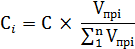 , где:Ci – объем субсидии местному бюджету i-го муниципального образования;C – размер бюджетных ассигнований краевого бюджета, в том числе источником финансового обеспечения которых является субсидия из федерального бюджета, на соответствующий финансовый год для предоставления субсидий муниципальным образованиям в целях софинансирования расходных обязательств;Vпрi – предельный размер средств краевого бюджета для софинансирования расходного обязательства, рассчитанный i-му муниципальному образованию;n – число муниципальных образований, отобранных министерством в соответствующем году и участвующих в основном мероприятии.Предельный размер средств краевого бюджета для софинансирования расходного обязательства i-му муниципальному образованию определяется по формуле: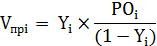 , где:Yi – уровень софинансирования расходного обязательства i-го муниципального образования за счет субсидии из краевого бюджета, в том числе источником финансового обеспечения которой является субсидия из федерального бюджета;РОi – объем бюджетных ассигнований бюджета i-го муниципального образования, направляемых на соблюдение условий софинансирования.4.6. Уровень софинансирования из краевого бюджета расходного обязательства муниципального образования не может быть выше 60 % и ниже 40 % расходного обязательства муниципального образования (первая группа).Уровень софинансирования из краевого бюджета расходного обязательства i-го муниципального образования Краснодарского края (Yi) по муниципальным образованиям Краснодарского края на очередной финансовый год и на плановый период ежегодно утверждается приказом министерства финансов Краснодарского края.4.7. Объем субсидии муниципальному образованию, рассчитанный в соответствии с пунктом 4.5 настоящего Порядка, корректируется в сторону увеличения или уменьшения до величины, позволяющей либо включить еще одну молодую семью в список молодых семей – претендентов на получение социальных выплат по Краснодарскому краю, либо исключить ее из указанного списка.4.8. Доля средств федерального бюджета в объеме предоставленной муниципальному образованию субсидии должна соответствовать уровню софинансирования из федерального бюджета расходных обязательств Краснодарского края, установленному соглашением о предоставлении и распределении субсидии из федерального бюджета бюджету Краснодарского края на софинансирование расходных обязательств субъекта Российской Федерации на предоставление социальных выплат молодым семьям на приобретение (строительство) жилья в рамках основного мероприятия "Обеспечение жильем молодых семей" государственной программы Российской Федерации "Обеспечение доступным и комфортным жильем и коммунальными услугами граждан Российской Федерации", заключенным в соответствующем году между администрацией Краснодарского края и Министерством строительства и жилищно-коммунального хозяйства Российской Федерации.4.9. В случае если размер средств, предусмотренных в местном бюджете муниципального образования на реализацию мероприятия, на софинансирование которого предоставляется субсидия, не обеспечивает уровень софинансирования из краевого бюджета, определенный в соответствии с пунктом 4.6 настоящего Порядка, размер субсидии подлежит сокращению до размера, обеспечивающего соответствующий уровень софинансирования, а средства краевого бюджета перераспределяются в соответствии с формулой, определенной пунктом 4.5 настоящего Порядка.4.10. Перечисление субсидий в бюджеты муниципальных образований осуществляется в установленном порядке на счета территориальных органов Федерального казначейства, открытые для учета операций со средствами бюджетов муниципальных образований.Перечисление субсидии из краевого бюджета местному бюджету муниципального образования осуществляется в размере, соответствующем уровню софинансирования расходного обязательства муниципального образования, установленному соглашением.Поступившие в местный бюджет средства в объеме, необходимом для предоставления социальных выплат, перечисляются на счет, на котором в соответствии с бюджетным законодательством Российской Федерации учитываются операции со средствами, поступающими во временное распоряжение получателей средств местного бюджета, с отражением указанных операций на лицевых счетах, открытых органам местного самоуправления как получателям бюджетных средств в территориальном органе Федерального казначейства или финансовом органе муниципального образования.Перечисление средств с лицевых счетов, предназначенных для учета операций со средствами, поступающими во временное распоряжение получателей средств местного бюджета, осуществляется на основании представленных в территориальный орган Федерального казначейства или финансовый орган муниципального образования органами местного самоуправления утвержденных министерством списков получателей социальных выплат с указанием размера социальной выплаты для каждого получателя.4.11. Изменение ранее установленного распределения (дополнительное распределение) субсидий между муниципальными образованиями осуществляется в случае:наличия нераспределенного между муниципальными образованиями Краснодарского края объема субсидий в соответствии с законом Краснодарского края о краевом бюджете и (или) со сводной бюджетной росписью краевого бюджета; увеличения бюджетных ассигнований в законе Краснодарского края о краевом бюджете и (или) сводной бюджетной росписи краевого бюджета на цели, указанные в пункте 1.2 настоящего Порядка;незаключения соглашения, в том числе в связи с отказом органа местного самоуправления муниципального образования от получения субсидии;изменения и расторжения соглашения.В случае изменения и расторжения соглашения по причине отказа муниципального образования от субсидии в связи с невозможностью ее использования по целевому назначению не использованная муниципальным образованием субсидия распределяется (при наличии потребности) другому(им) муниципальному(ым) образованию(ям), ранее отобранному(ым) для предоставления субсидии, имеющему(им) наибольшее количество молодых семей – участников 

основного мероприятия, при условии выделения в местном бюджете муниципального образования дополнительного объема бюджетных ассигнований в размере, обеспечивающем уровень софинансирования из краевого бюджета, определяемый в соответствии с пунктом 4.6 настоящего Порядка.В остальных случаях субсидии распределяются между муниципальными образованиями, ранее отобранными для предоставления субсидии, имеющими возможность выделения в местных бюджетах дополнительного объема бюджетных ассигнований в размере, обеспечивающем уровень софинансирования из краевого бюджета, определяемый в соответствии с пунктом 4.6 настоящего Порядка, в соответствии с потребностью данных муниципальных образований.Изменение ранее установленного распределения (дополнительное распределение) субсидий между муниципальными образованиями осуществляется путем внесения изменений в устанавливающий его нормативный правовой акт Краснодарского края, если иное не предусмотрено законом Краснодарского края о краевом бюджете.4.12. Показатели результативности использования субсидий определяются в соответствии с перечнем расходных обязательств муниципальных образований Краснодарского края, возникающих при выполнении полномочий органов местного самоуправления по вопросам местного значения, в целях софинансирования которых предоставляются субсидии из краевого бюджета, утвержденным нормативным правовым актом высшего исполнительного органа государственной власти Краснодарского края.Показателями являются: количество молодых семей, получивших свидетельства о праве на получение социальных выплат;количество молодых семей, решивших жилищную проблему при помощи социальных выплат на приобретение (строительство) жилья.Оценка эффективности использования субсидии осуществляется министерством по итогам финансового года путем сравнения фактически достигнутых и плановых значений показателей результативности использования субсидии, установленных в соглашении.4.13. Орган местного самоуправления муниципального образования представляет в министерство отчетность в порядке и по формам, установленным в соглашении:о расходах местного бюджета муниципального образования, в целях софинансирования которых предоставляется субсидия, – ежеквартально, до 3-го числа месяца, следующего за отчетным кварталом;о достижении значений показателей результативности использования субсидий – ежемесячно, до 3-го числа месяца, следующего за отчетным месяцем.4.14. Не использованный органом местного самоуправления муниципального образования в текущем финансовом году остаток субсидии подлежит перечислению в доход краевого бюджета в порядке, установленном бюджетным законодательством Российской Федерации.В случае если неиспользованный остаток субсидии не перечислен в доход краевого бюджета, этот остаток подлежит взысканию в доход краевого бюджета в порядке, установленном бюджетным законодательством.4.15. В случае нецелевого использования субсидии и (или) нарушения органом местного самоуправления муниципального образования Краснодарского края условий ее предоставления к нему применяются бюджетные меры принуждения, предусмотренные законодательством Российской Федерации.4.16. Контроль за использованием субсидий органами местного самоуправления муниципальных образований осуществляется в соответствии с бюджетным законодательством Российской Федерации.Приложение № 5к государственной программе Краснодарского края"Развитие жилищно-коммунального хозяйства"ПОДПРОГРАММА "РАЗВИТИЕ БЛАГОУСТРОЙСТВА НАСЕЛЕННЫХ ПУНКТОВКРАСНОДАРСКОГО КРАЯ"  Паспорт подпрограммы "Развитие благоустройства населенных пунктов Краснодарского края" 1. Цель, задачи и целевые показатели достижения цели и решения задач, сроки и этапы реализации подпрограммы Целью подпрограммы "Развитие благоустройства населенных пунктов Краснодарского края" (далее - Подпрограмма) государственной программы Краснодарского края "Развитие жилищно-коммунального хозяйства" (далее - государственная программа) является повышение уровня благоустройства населенных пунктов Краснодарского края.Для достижения поставленной цели необходимо решить следующие задачи:проведение комплекса мероприятий по благоустройству и обращению с твердыми коммунальными отходами в муниципальных образованиях Краснодарского края;гарантированное предоставление компенсации затрат на оказание услуг по погребению умерших (погибших) специализированным службам по вопросам похоронного дела;создание условий для системного повышения качества и комфорта городской среды и обустройства мест массового отдыха населения на территории Краснодарского края.Для определения оценки эффективности достижения целей и решения задач Подпрограммы предусмотрены целевые показатели, указанные в приложении № 1 к государственной программе.Расчет целевых показателей Подпрограммы определяется согласно приложению № 2 к государственной программе.Срок реализации Подпрограммы - 2016 - 2021 годы, этапы не предусмотрены.2. Перечень мероприятий Подпрограммы Перечень мероприятий Подпрограммы, финансируемых за счет средств краевого бюджета, приведен в приложении № 1 к Подпрограмме.3. Обоснование ресурсного обеспечения Подпрограммы Финансирование Подпрограммы осуществляется за счет средств краевого бюджета, предусмотренных на реализацию Подпрограммы по соответствующим кодам бюджетной классификации Российской Федерации в соответствии с законодательством Российской Федерации и Краснодарского края.Объем бюджетных ассигнований из краевого бюджета на реализацию Подпрограммы ежегодно утверждается законом Краснодарского края о краевом бюджете на очередной финансовый год и на плановый период в составе ведомственной структуры расходов краевого бюджета по соответствующей целевой статье расходов бюджета.Объемы и источники финансирования Подпрограммы по годам ее реализации представлены в таблице:________________ <*> Денежные обязательства получателей средств краевого бюджета, не исполненные в 2015 году в связи с отсутствием возможности их финансового обеспечения.Ресурсное обеспечение реализации Подпрограммы за счет средств федерального бюджета осуществляется в рамках Постановления Правительства Российской Федерации 15 апреля 2014 года № 323 "Об утверждении государственной программы Российской Федерации "Обеспечение доступным и комфортным жильем и коммунальными услугами граждан Российской Федерации" и Федерального закона от 19 декабря 2016 года № 415-ФЗ "О федеральном бюджете на 2017 год и на плановый период 2018 и 2019 годов".Мероприятия 1.3.1 "Предоставление субсидий из краевого бюджета местным бюджетам муниципальных образований Краснодарского края на финансирование расходных обязательств муниципальных образований Краснодарского края по организации благоустройства территории поселения, городского округа (дворовые территории, общественные территории: площади, набережные, улицы, пешеходные зоны, скверы, парки, иные территории)" и 1.3.2 "Предоставление субсидий из краевого бюджета местным бюджетам муниципальных образований Краснодарского края на софинансирование расходных обязательств муниципальных образований Краснодарского края по организации благоустройства территории поселения, городского округа на обустройство мест массового отдыха населения (городских парков)" реализуются в соответствии с приоритетным проектом "Формирование комфортной городской среды".Уровень софинансирования из краевого бюджета с учетом средств, источником финансового обеспечения которых являются средства федерального бюджета, расходных обязательств муниципальных образований Краснодарского края не может быть выше 95% и ниже 5% расходного обязательства.4. Механизм реализации Подпрограммы Механизм управления Подпрограммой включает контроль за ее выполнением, который осуществляется в соответствии с постановлением главы администрации (губернатора) Краснодарского края от 8 мая 2014 года № 430 "Об утверждении Порядка принятия решения о разработке, формирования, реализации и оценки эффективности реализации государственных программ Краснодарского края и о внесении изменений в некоторые нормативные правовые акты главы администрации (губернатора) Краснодарского края".Государственный заказчик в пределах своей компетенции представляет в Министерство:ежеквартально (а также по запросу координатора Подпрограммы), в срок до 15-го числа месяца, следующего за отчетным кварталом, заполненные отчетные формы мониторинга реализации Подпрограммы, установленные приказом министерства экономики Краснодарского края, с приложением аналитической записки;ежегодно, не позднее 1 февраля года, следующего за отчетным годом, представляет информацию, необходимую для формирования доклада о ходе реализации Подпрограммы;ежегодно, не позднее 20 ноября текущего финансового года, представляет предложения для разработки и утверждения Министерством плана реализации государственной программы на очередной год.Государственный заказчик, главный распорядитель бюджетных средств в срок до 1 февраля года, следующего за отчетным годом, в котором завершился срок реализации государственной программы, представляет в Министерство информацию о реализации мероприятий за истекший год и весь период реализации Подпрограммы для подготовки доклада о результатах выполнения Подпрограммы.Государственный заказчик, главный распорядитель бюджетных средств обеспечивает реализацию мероприятия "Полигон твердых бытовых отходов в Лазаревском районе (проектные и изыскательские работы, снос и рекультивация)" при условии наличия положительного заключения государственной экологической экспертизы, полученной в порядке, установленном действующим законодательством.Механизм реализации Подпрограммы предполагает размещение государственного заказа на поставки товаров, выполнение работ, оказание услуг для государственных нужд согласно Федеральному закону от 5 апреля 2013 года № 44-ФЗ "О контрактной системе в сфере закупок товаров, работ, услуг для обеспечения государственных и муниципальных нужд".Мероприятия "Предоставление субсидий специализированным службам по вопросам похоронного дела (за исключением субсидий иным некоммерческим организациям, не являющимся государственными (муниципальными) учреждениями) в целях возмещения затрат в связи с оказанием услуг по погребению умерших (погибших), не имеющих супруга, близких родственников, иных родственников либо законного представителя умершего, в соответствии со статьей 12 Федерального закона от 12 января 1996 года № 8-ФЗ "О погребении и похоронном деле" и "Предоставление субсидий специализированным службам по вопросам похоронного дела (иным некоммерческим организациям, не являющимся государственными (муниципальными) учреждениями) в целях возмещения затрат в связи с оказанием услуг по погребению умерших (погибших), не имеющих супруга, близких родственников, иных родственников либо законного представителя умершего, в соответствии со статьей 12 Федерального закона от 12 января 1996 года № 8-ФЗ "О погребении и похоронном деле" реализуются в соответствии с нормативными правовыми актами Министерства.Капитальные вложения в объекты капитального строительства государственной собственности Краснодарского края за счет средств краевого бюджета в рамках Подпрограммы осуществляются в соответствии с Порядком осуществления капитальных вложений в объекты капитального строительства государственной собственности Краснодарского края или на приобретение объектов недвижимого имущества в государственную собственность Краснодарского края за счет средств краевого бюджета, утвержденным постановлением главы администрации (губернатора) Краснодарского края от 29 мая 2014 года № 531.Решения о реализации бюджетных инвестиций в объекты государственной собственности Краснодарского края в соответствии с постановлением главы администрации (губернатора) Краснодарского края от 29 мая 2014 года № 532 "Об утверждении Порядка принятия решения о подготовке и реализации бюджетных инвестиций в объекты капитального строительства государственной собственности Краснодарского края и о внесении изменения в постановление главы администрации (губернатора) Краснодарского края от 20 июня 2013 года № 607 "О государственных программах Краснодарского края" приведены в приложении № 2 к Подпрограмме.Контроль за ходом выполнения Подпрограммы осуществляет Министерство.Приложение № 1к подпрограмме "Развитие благоустройстванаселенных пунктов Краснодарского края" ПЕРЕЧЕНЬ МЕРОПРИЯТИЙ ПОДПРОГРАММЫ "РАЗВИТИЕ БЛАГОУСТРОЙСТВА НАСЕЛЕННЫХ ПУНКТОВ КРАСНОДАРСКОГО КРАЯ" _______________ <*> Денежные обязательства получателей средств краевого бюджета, не исполненные в 2015 году в связи с отсутствием возможности их финансового обеспечения.Приложение № 2к подпрограмме "Развитие благоустройстванаселенных пунктов Краснодарского края" ИНФОРМАЦИЯ ОБ ОБЪЕКТЕ КАПИТАЛЬНОГО СТРОИТЕЛЬСТВА "ПОЛИГОН ТВЕРДЫХ БЫТОВЫХ ОТХОДОВ В ЛАЗАРЕВСКОМ РАЙОНЕ (ПРОЕКТНЫЕ И ИЗЫСКАТЕЛЬСКИЕ РАБОТЫ, СНОС И РЕКУЛЬТИВАЦИЯ)" _______________ <*> Денежные обязательства получателей средств краевого бюджета, не исполненные в 2015 году в связи с отсутствием возможности их финансового обеспечения, в сумме 767981 (семисот шестидесяти семи тысяч девятисот восьмидесяти одного) рубля.<**> В том числе финансовое обеспечение работ, не исполненных в 2014 - 2015 годах за счет средств краевого бюджета, в сумме 25533180 (двадцати пяти миллионов пятисот тридцати трех тысяч ста восьмидесяти) рублей, финансовое обеспечение работ, не исполненных в 2014 - 2015 годах за счет средств федерального бюджета, в сумме 2323600 (двух миллионов трехсот двадцати трех тысяч шестисот) рублей.Приложение № 6к государственной программе Краснодарского края"Развитие жилищно-коммунального хозяйства" ПОДПРОГРАММА "УПРАВЛЕНИЕ РЕАЛИЗАЦИЕЙ ГОСУДАРСТВЕННОЙ ПРОГРАММЫ"  Паспорт подпрограммы "Управление реализацией государственной программы" 1. Цель, задача и целевые показатели достижения целей и решения задачи, сроки и этапы реализации подпрограммы Целью подпрограммы "Управление реализацией государственной программы" (далее - Подпрограмма) государственной программы Краснодарского края "Развитие жилищно-коммунального хозяйства" (далее - государственная программа) является повышение эффективности управления отраслью топливно-энергетического комплекса и жилищно-коммунального хозяйства Краснодарского края.Для достижения поставленной цели необходимо решить следующую задачу:обеспечение выполнения государственных функций в сферах топливно-энергетического комплекса и жилищно-коммунального хозяйства Краснодарского края.Для определения оценки эффективности достижения целей и решения задач Подпрограммы предусмотрены целевые показатели, указанные в Приложении № 1 к государственной программе.Расчет целевых показателей Подпрограммы определяется согласно приложению № 2 к государственной программе.Срок реализации Подпрограммы - 2016 - 2021 годы, этапы не предусмотрены.2. Перечень мероприятий Подпрограммы Перечень мероприятий Подпрограммы, финансируемых за счет средств краевого бюджета, приведен в приложении к Подпрограмме.3. Обоснование ресурсного обеспечения Подпрограммы Финансирование Подпрограммы осуществляется за счет средств краевого бюджета, предусмотренных на реализацию Подпрограммы по соответствующим кодам бюджетной классификации Российской Федерации в соответствии с законодательством Российской Федерации и Краснодарского края.Объем бюджетных ассигнований из краевого бюджета на реализацию Подпрограммы ежегодно утверждается законом Краснодарского края о краевом бюджете на очередной финансовый год и на плановый период в составе ведомственной структуры расходов краевого бюджета по соответствующей целевой статье расходов бюджета.Объемы и источники финансирования Подпрограммы по годам ее реализации представлены в таблице:______________ <*> Денежные обязательства получателей средств краевого бюджета, не исполненные в 2015 году в связи с отсутствием возможности их финансового обеспечения.4. Механизм реализации Подпрограммы Реализация мероприятия Подпрограммы "Предоставление субсидий некоммерческой организации, осуществляющей в соответствии со статьей 178 Жилищного кодекса Российской Федерации функции регионального оператора на оплату возникающих при осуществлении уставной деятельности административно-хозяйственных расходов" осуществляется в рамках статьи 78.1 Бюджетного кодекса Российской Федерации путем предоставления субсидий некоммерческой организации, осуществляющей в соответствии со статьей 178 Жилищного кодекса Российской Федерации функции регионального оператора в целях обеспечения организации и своевременного проведения капитального ремонта общего имущества в многоквартирных домах, в том числе финансового обеспечения, формирования средств и имущества для такого ремонта на территории Краснодарского края. Порядок определения объема и предоставления данной субсидии из краевого бюджета утверждается нормативным правовым актом Министерства.Механизм реализации Подпрограммы предполагает размещение государственного заказа на поставки товаров, выполнение работ, оказание услуг для государственных нужд согласно Федеральному закону от 5 апреля 2013 года № 44-ФЗ "О контрактной системе в сфере закупок товаров, работ, услуг для обеспечения государственных и муниципальных нужд", а также предоставление субсидий из краевого бюджета местным бюджетам муниципальных образований Краснодарского края.Предоставление субсидий из краевого бюджета государственному автономному образовательному учреждению на осуществление капитального ремонта зданий и сооружений, а также разработку проектной документации в целях осуществления капитального ремонта осуществляется в соответствии с постановлением главы администрации (губернатора) Краснодарского края от 18 марта 2011 года № 251 "Об утверждении порядка предоставления субсидий государственным бюджетным и автономным учреждениям Краснодарского края на капитальный ремонт зданий и сооружений, а также разработку проектной документации в целях проведения капитального ремонта".Механизм управления Подпрограммой включает контроль за ее выполнением, который осуществляется в соответствии с постановлением главы администрации (губернатора) Краснодарского края от 8 мая 2014 года № 430 "Об утверждении Порядка принятия решения о разработке, формирования, реализации и оценки эффективности реализации государственных программ Краснодарского края и о внесении изменений в некоторые нормативные правовые акты главы администрации (губернатора) Краснодарского края".Порядок предоставления субсидий государственным унитарным предприятиям Краснодарского края, осуществляющим технический учет жилого фонда и объектов капитального строительства, в целях возмещения затрат по хранению, комплектованию и учету архивных документов и архивных фондов устанавливается нормативным правовым актом главы администрации (губернатора) Краснодарского края.Департамент имущественных отношений Краснодарского края в пределах своей компетенции представляет в Министерство:ежеквартально (а также по запросу координатора Подпрограммы), в срок до 15-го числа месяца, следующего за отчетным кварталом, заполненные отчетные формы мониторинга реализации подпрограммы, установленные приказом министерства экономики Краснодарского края, с приложением аналитической записки;ежегодно, не позднее 1 февраля года, следующего за отчетным годом, представляет информацию, необходимую для формирования доклада о ходе реализации Подпрограммы;ежегодно, не позднее 20 ноября текущего финансового года, представляет предложения для разработки и утверждения Министерством плана реализации государственной программы на очередной год.Государственный заказчик, главный распорядитель бюджетных средств в срок до 1 февраля года, следующего за отчетным годом, в котором завершился срок реализации государственной программы, представляет в Министерство информацию о реализации мероприятий за истекший год и весь период реализации Подпрограммы для подготовки доклада о результатах выполнения Подпрограммы.Контроль за ходом выполнения Подпрограммы осуществляет Министерство.Приложениек подпрограмме "Управление реализациейгосударственной программы" ПЕРЕЧЕНЬ МЕРОПРИЯТИЙ ПОДПРОГРАММЫ "УПРАВЛЕНИЕ РЕАЛИЗАЦИЕЙ ГОСУДАРСТВЕННОЙ ПРОГРАММЫ" _______________ <*> Денежные обязательства получателей средств краевого бюджета, не исполненные в 2015 году в связи с отсутствием возможности их финансового обеспечения.Приложение № 7к государственной программе Краснодарского края"Развитие жилищно-коммунального хозяйства" СВЕДЕНИЯ ОБ ОСНОВНЫХ МЕРАХ ПРАВОВОГО РЕГУЛИРОВАНИЯ В СФЕРЕ РЕАЛИЗАЦИИ ГОСУДАРСТВЕННОЙ ПРОГРАММЫ Координатор государственной программы министерство топливно-энергетического комплекса и жилищно-коммунального хозяйства Краснодарского края (далее также - Министерство) Координаторы подпрограмм министерство топливно-энергетического комплекса и жилищно-коммунального хозяйства Краснодарского края Участники государственной программы департамент строительства Краснодарского краядепартамент имущественных отношений Краснодарского края Подпрограммы государственной программы подпрограмма "Развитие водопроводно-канализационного комплекса населенных пунктов Краснодарского края"подпрограмма "Улучшение жилищных условий населения Краснодарского края"подпрограмма "Развитие благоустройства населенных пунктов Краснодарского края"подпрограмма "Управление реализацией государственной программы" Ведомственные целевые программы не предусмотрены Цель государственной программы создание условий для повышения уровня комфортности проживания и обеспеченности населения Краснодарского края жилищно-коммунальными услугами Задачи государственной программы развитие систем водоснабжения и водоотведения населенных пунктов Краснодарского краяповышение качества жилищного обеспечения населения Краснодарского краяповышение уровня благоустройства населенных пунктов Краснодарского краяповышение эффективности управления отраслью топливно-энергетического комплекса и жилищно-коммунального хозяйства Краснодарского края Перечень целевых показателей государственной программы доля населения, обеспеченного питьевой водой из систем централизованного водоснабжения, в общей численности населения Краснодарского краядоля населения, обеспеченного услугой централизованного водоотведения, в общей численности населения Краснодарского краядоля аварийного жилищного фонда в общем объеме жилищного фондауровень охвата населения Краснодарского края договорами вывоза твердых коммунальных отходовуровень достижения Министерством плановых показателей реализации государственной программы Приоритетные проектыи (или) программыне предусмотреныЭтапы и сроки реализации государственной программы 2016 - 2021 годыэтапы не предусмотрены Объемы и источники финансирования государственной программы", в том числе на финансовое обеспечение приоритетных проектов и (или) программобщий объем финансирования государственной программы составляет                                   16 473 920,9 тыс. рублей, 237 636,0* тыс. рублей, в том числе:за счет средств федерального бюджета – 1 079 655,7 тыс. рублейза счет средств краевого бюджета – 10 414 561,2 тыс. рублей, 237 636,0* тыс. рублейза счет внебюджетных источников 4 125 315,5 тыс. рублей, в том числе поступлений целевого характера от государственной корпорации – Фонда содействия реформированию жилищно-коммунального хозяйства (далее – Фонд) – 657 155,5 тыс. рублей;планируется привлечение средств местных бюджетов муниципальных образований Краснодарского края – 854 388,5 тыс. рублей -------------------------------- <*> Денежные обязательства получателей средств краевого бюджета, не исполненные в 2015 году в связи с отсутствием возможности их финансового обеспечения.  -------------------------------- <*> Денежные обязательства получателей средств краевого бюджета, не исполненные в 2015 году в связи с отсутствием возможности их финансового обеспечения. Год реализацииОбъем финансирования, тыс. рублейОбъем финансирования, тыс. рублейОбъем финансирования, тыс. рублейОбъем финансирования, тыс. рублейОбъем финансирования, тыс. рублейГод реализациивсегов разрезе источников финансированияв разрезе источников финансированияв разрезе источников финансированияв разрезе источников финансированияГод реализациивсегофедеральныйбюджеткраевойбюджетместныебюджетывнебюджетные источники1234556Подпрограмма "Развитие водопроводно-канализационного комплекса населенных пунктов Краснодарского края"Подпрограмма "Развитие водопроводно-канализационного комплекса населенных пунктов Краснодарского края"Подпрограмма "Развитие водопроводно-канализационного комплекса населенных пунктов Краснодарского края"Подпрограмма "Развитие водопроводно-канализационного комплекса населенных пунктов Краснодарского края"Подпрограмма "Развитие водопроводно-канализационного комплекса населенных пунктов Краснодарского края"Подпрограмма "Развитие водопроводно-канализационного комплекса населенных пунктов Краснодарского края"Подпрограмма "Развитие водопроводно-канализационного комплекса населенных пунктов Краснодарского края"2016 год560346,60,0545605,114741,514741,50,02016 год170806,1*0,0170806,1*14741,514741,50,02017 год483267,90,0463103,920164,020164,00,02018 год1125538,00,01101613,323924,723924,70,02019 год1383400,00,01357700,025700,025700,00,02020 год1381244,10,01368119,413124,713124,70,02021 год1080824,70,01067700,013124,713124,70,0Всего по подпрограмме6014621,30,05903841,75903841,7110779,60,0Всего по подпрограмме170806,1*0,0170806,1*170806,1*110779,60,0Подпрограмма "Улучшение жилищных условий населения Краснодарского края"Подпрограмма "Улучшение жилищных условий населения Краснодарского края"Подпрограмма "Улучшение жилищных условий населения Краснодарского края"Подпрограмма "Улучшение жилищных условий населения Краснодарского края"Подпрограмма "Улучшение жилищных условий населения Краснодарского края"Подпрограмма "Улучшение жилищных условий населения Краснодарского края"Подпрограмма "Улучшение жилищных условий населения Краснодарского края"2016 год701448,40,0248307,242033,842033,8411107,42017 год367171,70,0103987,666266,066266,0196918,12018 год257029,30,0179819,128080,228080,249130,02019 год1529140,486033,4244190,3152000,0152000,01046916,72020 год1563482,00,0244190,3146170,0146170,01173121,72021 год1638481,90,0244190,3146170,0146170,01248121,6Всего по подпрограмме6056753,786033,41264684,8580720,0580720,04125315,5Подпрограмма "Развитие благоустройства населенных пунктов Краснодарского края"Подпрограмма "Развитие благоустройства населенных пунктов Краснодарского края"Подпрограмма "Развитие благоустройства населенных пунктов Краснодарского края"Подпрограмма "Развитие благоустройства населенных пунктов Краснодарского края"Подпрограмма "Развитие благоустройства населенных пунктов Краснодарского края"Подпрограмма "Развитие благоустройства населенных пунктов Краснодарского края"Подпрограмма "Развитие благоустройства населенных пунктов Краснодарского края"2016 год84008,20,084008,20,00,00,02016 год13559,4*0,013559,4*0,00,00,02017 год1808075,0993622,3651563,8162888,9162888,90,02018 год95478,40,095478,40,00,00,02019 год235409,70,0235409,70,00,00,02020 год266593,50,0266593,50,00,00,02021 год5409,70,05409,70,00,00,0Всего по подпрограмме2494974,5993622,31338463,3162888,9162888,90,0Всего по подпрограмме13559,4*993622,313559,4*162888,9162888,90,0Подпрограмма "Управление реализацией государственной программы"Подпрограмма "Управление реализацией государственной программы"Подпрограмма "Управление реализацией государственной программы"Подпрограмма "Управление реализацией государственной программы"Подпрограмма "Управление реализацией государственной программы"Подпрограмма "Управление реализацией государственной программы"Подпрограмма "Управление реализацией государственной программы"2016 год464283,60,0464283,60,00,00,02016 год53270,5*0,053270,5*0,00,00,02017 год283294,30,0283294,30,00,00,02018 год295159,50,0295159,50,00,00,02019 год288340,20,0288340,20,00,00,02020 год288246,90,0288246,90,00,00,02021 год288246,90,0288246,90,00,00,0Всего по подпрограмме1907571,40,01907571,40,00,00,0Всего по подпрограмме53270,5*0,053270,5*0,00,00,0Общий объем финансирования по государственной программеОбщий объем финансирования по государственной программеОбщий объем финансирования по государственной программеОбщий объем финансирования по государственной программеОбщий объем финансирования по государственной программеОбщий объем финансирования по государственной программеОбщий объем финансирования по государственной программе2016 год1810086,80,01342204,156775,356775,3411107,42016 год237636,0*0,0237636,0*56775,356775,3411107,42017 год2941808,9993622,31501949,6249318,9249318,9196918,12018 год1773205,20,01672070,352004,952004,949130,02019 год3436290,386033,42125640,2177700,0177700,01046916,72020 год3499566,50,02167150,1159294,7159294,71173121,72021 год3012963,20,01605546,9159294,7159294,71248121,6Всего по государственной программе16473920,91079655,710414561,2854388,5854388,54125315,5Всего по государственной программе237636,0*1079655,7237636,0*854388,5854388,54125315,5Из них расходы, связанные с осуществлением капитальных вложений в объектыкапитального строительства государственной собственности Краснодарского краяИз них расходы, связанные с осуществлением капитальных вложений в объектыкапитального строительства государственной собственности Краснодарского краяИз них расходы, связанные с осуществлением капитальных вложений в объектыкапитального строительства государственной собственности Краснодарского краяИз них расходы, связанные с осуществлением капитальных вложений в объектыкапитального строительства государственной собственности Краснодарского краяИз них расходы, связанные с осуществлением капитальных вложений в объектыкапитального строительства государственной собственности Краснодарского краяИз них расходы, связанные с осуществлением капитальных вложений в объектыкапитального строительства государственной собственности Краснодарского краяИз них расходы, связанные с осуществлением капитальных вложений в объектыкапитального строительства государственной собственности Краснодарского края2016 год440549,60,0440549,60,00,00,02016 год124452,8*0,0124452,80,00,00,02017 год115236,00,0115236,00,00,00,02018 год366129,20,0366129,20,00,00,02019 год973000,00,0973000,00,00,00,02020 год1180356,40,01180356,40,00,00,02021 год618753,20,0618753,20,00,00,0Всего3694024,40,03694024,40,00,00,0Всего124452,8*0,0124452,8*0,00,00,0N п/п Наименование целевого показателяЕдиница измере-нияСта-тусЗначение показателей Значение показателей Значение показателей Значение показателей Значение показателей Значение показателей Значение показателей N п/п Наименование целевого показателяЕдиница измере-нияСта-тусОтчет-ный год (2014) 2016 2017 2018 2019 2020 2021 1 2 3 4 5 6 7 8 9 10 11 1 Государственная программа "Развитие жилищно-коммунального хозяйства" Государственная программа "Развитие жилищно-коммунального хозяйства" Государственная программа "Развитие жилищно-коммунального хозяйства" Государственная программа "Развитие жилищно-коммунального хозяйства" Государственная программа "Развитие жилищно-коммунального хозяйства" Государственная программа "Развитие жилищно-коммунального хозяйства" Государственная программа "Развитие жилищно-коммунального хозяйства" Государственная программа "Развитие жилищно-коммунального хозяйства" Государственная программа "Развитие жилищно-коммунального хозяйства" Государственная программа "Развитие жилищно-коммунального хозяйства" 1.1 Доля населения, обеспеченного питьевой водой из систем централизованного водоснабжения, в общей численности населения Краснодарского края % 3 83,5 83,3 84,0 84,5 85,0 85,5 86,0 1.2 Доля населения, обеспеченного услугой централизованного водоотведения, в общей численности населения Краснодарского края % 3 54,1 41,6 42,0 42,5 43,0 43,5 44,0 1.3 Доля аварийного жилищного фонда в общем объеме жилищного фонда % 1 0,9 0,1 0,1 0,1 0,1 0,1 0,1 1.4 Уровень охвата населения Краснодарского края договорами вывоза твердых коммунальных отходов % 3 59,6 62,2 64,8 68,2 72,8 76,2 80,8 1.5 Уровень достижения министерством топливно-энергетического комплекса и жилищно-коммунального хозяйства Краснодарского края (далее - Министерство) плановых показателей реализации государственной программы % 3 26,6 100 100 100 100 100 100 2 Подпрограмма "Развитие водопроводно-канализационного комплекса населенных пунктов Краснодарского края" Подпрограмма "Развитие водопроводно-канализационного комплекса населенных пунктов Краснодарского края" Подпрограмма "Развитие водопроводно-канализационного комплекса населенных пунктов Краснодарского края" Подпрограмма "Развитие водопроводно-канализационного комплекса населенных пунктов Краснодарского края" Подпрограмма "Развитие водопроводно-канализационного комплекса населенных пунктов Краснодарского края" Подпрограмма "Развитие водопроводно-канализационного комплекса населенных пунктов Краснодарского края" Подпрограмма "Развитие водопроводно-канализационного комплекса населенных пунктов Краснодарского края" Подпрограмма "Развитие водопроводно-канализационного комплекса населенных пунктов Краснодарского края" Подпрограмма "Развитие водопроводно-канализационного комплекса населенных пунктов Краснодарского края" Подпрограмма "Развитие водопроводно-канализационного комплекса населенных пунктов Краснодарского края" 2.1 Доля утечек и неучтенного расхода воды в суммарном объеме воды, поданной в сеть % 1 37,7 37,5 37,1 36,8 36,1 36,0 36,0 2.2 Доля аварийных сетей водоснабжения в общей протяженности таких сетей % 3 49,1 49,3 49,2 49,2 49,2 49,1 49,0 2.3 Доля аварийных сетей водоотведения в общей протяженности таких сетей % 3 44,3 44,7 44,6 44,6 44,5 44,5 44,4 2.4 Количество аварий на 1000 км сетей водоснабжения в год единиц 3 540 530 520 500 490 490 480 3 Подпрограмма "Улучшение жилищных условий населения Краснодарского края" Подпрограмма "Улучшение жилищных условий населения Краснодарского края" Подпрограмма "Улучшение жилищных условий населения Краснодарского края" Подпрограмма "Улучшение жилищных условий населения Краснодарского края" Подпрограмма "Улучшение жилищных условий населения Краснодарского края" Подпрограмма "Улучшение жилищных условий населения Краснодарского края" Подпрограмма "Улучшение жилищных условий населения Краснодарского края" Подпрограмма "Улучшение жилищных условий населения Краснодарского края" Подпрограмма "Улучшение жилищных условий населения Краснодарского края" 3.1 Площадь расселенных жилых помещений в многоквартирных домах, признанных в установленном порядке аварийными и подлежащими сносу или реконструкции в связи с физическим износом в процессе их эксплуатациикв. м 3 25432,8 10950,0 9555,09 3523,42- - - 3.2 Доля муниципальных служащих, осуществляющих ведение учета граждан отдельных категорий в качестве нуждающихся в жилых помещениях, обеспеченных текущими расходами в соответствии с нормативом % 3 100 100 100 100 100 100 100 3.3 Общая площадь отремонтированных многоквартирных домов кв. м 3 16439,69 240331,57 - - - - - 3.4Количество семей, решивших жилищную проблему при помощи социальных выплат на приобретение (строительство) жилья, из них:количество семей3––––5605305303.4молодые семьиколичество семей3––––4003703703.4семьи, имеющие трех и более детейколичество семей3––––3030303.5Число участников жилищно-накопительной системы, решивших жилищную проблему при помощи социальных выплат на приобретение (строительство) жильячисло граждан3––––1702693194 Подпрограмма "Развитие благоустройства населенных пунктов Краснодарского края" Подпрограмма "Развитие благоустройства населенных пунктов Краснодарского края" Подпрограмма "Развитие благоустройства населенных пунктов Краснодарского края" Подпрограмма "Развитие благоустройства населенных пунктов Краснодарского края" Подпрограмма "Развитие благоустройства населенных пунктов Краснодарского края" Подпрограмма "Развитие благоустройства населенных пунктов Краснодарского края" Подпрограмма "Развитие благоустройства населенных пунктов Краснодарского края" Подпрограмма "Развитие благоустройства населенных пунктов Краснодарского края" Подпрограмма "Развитие благоустройства населенных пунктов Краснодарского края" Подпрограмма "Развитие благоустройства населенных пунктов Краснодарского края" 4.1 Доля муниципальных образований Краснодарского края, повышающих уровень благоустройства территорий населенных пунктов в рамках мероприятий, проводимых Министерством % 3 100 0 - - - - - 4.2 Доля исполненных договоров со специализированными службами Краснодарского края в общем количестве заключенных договоров на компенсацию затрат % 3 100 100 100 100 100 100 100 4.3 Доля муниципальных образований, в состав которых входят населенные пункты с численностью населения свыше 1000 человек, утвердивших правила благоустройства поселений (с учетом общественных обсуждений) % 3 - - 100 - - - - 5 Подпрограмма "Управление реализацией государственной программы" Подпрограмма "Управление реализацией государственной программы" Подпрограмма "Управление реализацией государственной программы" Подпрограмма "Управление реализацией государственной программы" Подпрограмма "Управление реализацией государственной программы" Подпрограмма "Управление реализацией государственной программы" Подпрограмма "Управление реализацией государственной программы" Подпрограмма "Управление реализацией государственной программы" Подпрограмма "Управление реализацией государственной программы" Подпрограмма "Управление реализацией государственной программы" 5.1 Отношение объемов средств краевого бюджета, использованных Министерством на исполнение денежных обязательств, к общему объему средств краевого бюджета, предусмотренных Министерству в целях реализации государственной программы % 3 59,1 100 100 100 100 100 100 N п/п Номер показателя Наименование целевого показателя Единица измерения Методика расчета показателя (формула), алгоритм формирования формул, методологические пояснения к базовым показателям, используемым в формуле Метод сбора информации, период расчета показателя 1 2 3 4 5 6 1 1.1 Доля населения, обеспеченного питьевой водой из систем централизованного водоснабжения, в общей численности населения Краснодарского края % Днв = Чнв / Чов x 100, где Днв - доля населения, обеспеченного питьевой водой из систем централизованного водоснабжения, в общей численности населения Краснодарского краяЧнв - численность населения в населенном пункте с системой централизованного водоснабжения, пользующаяся централизованным водоснабжениемЧов - общая численность населения в населенном пункте с системой централизованного водоснабжения Чнв, Чов - на основании данных ведомственной отчетности, годовой (в ред. Постановления главы администрации (губернатора) Краснодарского краяот 05.09.2016 N 671) (в ред. Постановления главы администрации (губернатора) Краснодарского краяот 05.09.2016 N 671) (в ред. Постановления главы администрации (губернатора) Краснодарского краяот 05.09.2016 N 671) (в ред. Постановления главы администрации (губернатора) Краснодарского краяот 05.09.2016 N 671) (в ред. Постановления главы администрации (губернатора) Краснодарского краяот 05.09.2016 N 671) (в ред. Постановления главы администрации (губернатора) Краснодарского краяот 05.09.2016 N 671) 2 1.2 Доля населения, обеспеченного услугой централизованного водоотведения, в общей численности населения Краснодарского края % Днк = Чнк / Чок x 100, где Днк - доля населения, обеспеченного услугой централизованного водоотведения, в общей численности населения Краснодарского краяЧнк - численность населения в населенном пункте с системой централизованного водоотведения, пользующаяся централизованным водоотведениемЧок - общая численность населения в населенном пункте с системой централизованного водоотведения Чнк, Чок - на основании данных ведомственной отчетности, годовой (в ред. Постановления главы администрации (губернатора) Краснодарского краяот 05.09.2016 N 671) (в ред. Постановления главы администрации (губернатора) Краснодарского краяот 05.09.2016 N 671) (в ред. Постановления главы администрации (губернатора) Краснодарского краяот 05.09.2016 N 671) (в ред. Постановления главы администрации (губернатора) Краснодарского краяот 05.09.2016 N 671) (в ред. Постановления главы администрации (губернатора) Краснодарского краяот 05.09.2016 N 671) (в ред. Постановления главы администрации (губернатора) Краснодарского краяот 05.09.2016 N 671) 3 1.4 Уровень охвата населения Краснодарского края договорами вывоза твердых коммунальных отходов % Уон = Чн / Чнд, где Уон - уровень охвата населения договорами вывоза твердых коммунальных отходовЧн - численность населения в населенном пунктеЧнд - численность населения в населенном пункте, охваченного договорами на вывоз твердых коммунальных отходов Чн, Чнд - на основании данных ведомственной отчетности, годовой 4 1.5 Уровень достижения министерством топливно-энергетического комплекса и жилищно-коммунального хозяйства Краснодарского края (далее - Министерство) плановых показателей реализации государственной программы % , где: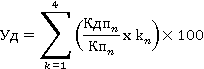 Уд - уровень достижения Министерством плановых показателей реализации государственной программыКдпn - количество показателей по подпрограмме, достигнутых по результатам отчетного годаКпn - общее количество показателей подпрограммыkn - отношение общего объема финансирования подпрограммы к общему объему финансирования государственной программы (за отчетный период) на основании мониторинга реализации государственной программы, годовой 5 2.2 Доля аварийных сетей водоснабжения в общей протяженности таких сетей %  Дав = Пав / Пв x 100, где Дав - доля аварийных сетей водоснабжения в общей протяженности таких сетейПв - общая протяженность сетей водоснабженияПав - протяженность аварийных сетей водоснабжения Пв, Пав - по данным Федеральной службы государственной статистики по форме 1 - Водопровод,годовой 6 2.3 Доля аварийных сетей водоотведения в общей протяженности таких сетей % Дак = Пак / Пк x 100, где где Дак - доля аварийных сетей водоотведения в общей протяженности таких сетей;Пк - общая протяженность сетей канализацииПак - протяженность аварийных сетей канализации Пк, Пак - по данным Федеральной службы государственной статистики по форме 1 - Канализация,годовой 7 2.4 Количество аварий на 1000 км сетей водоснабжения в год единиц Кав = Ча / Ксв, где Кав - количество аварий на 1000 км сетей водоснабжения в годЧа - число аварий и повреждений на водопроводных сетях за годКсв - одиночное протяжение водопроводных сетей, тыс. км Ча, Ксв - по данным Федеральной службы государственной статистики по форме 1 - Водопровод,годовой 8 3.1 Площадь расселенных жилых помещений в многоквартирных домах, признанных в установленном порядке аварийными и подлежащими сносу или реконструкции в связи с физическим износом в процессе их эксплуатации % Пр =  ΣПрм, гдеПр - площадь расселенных жилых помещений в многоквартирных домах, признанных в установленном порядке аварийными и подлежащими сносу или реконструкции в связи с физическим износом в процессе их эксплуатацииПрм - планируемые показатели выполнения адресной программы Краснодарского края по муниципальным образованиям краяПрм - в соответствии с адресной программой Краснодарского края по переселению граждан из аварийного жилищного фонда, утвержденной постановлением главы администрации (губернатора) Краснодарского края от 25 июня 2013 года № 615,Годовой9 3.2 Доля муниципальных служащих, осуществляющих ведение учета граждан отдельных категорий в качестве нуждающихся в жилых помещениях, обеспеченных текущими расходами в соответствии с нормативом % Дмс = Кос / Кмс 100, где Дмс - доля муниципальных служащих, осуществляющих ведение учета граждан отдельных категорий в качестве нуждающихся в жилых помещениях, обеспеченных текущими расходами в соответствии с нормативом Кос - количество муниципальных служащих, осуществляющих ведение учета граждан отдельных категорий в качестве нуждающихся в жилых помещениях, обеспеченных текущими расходами в соответствии с нормативом Кмс - общее количество муниципальных служащих, осуществляющих ведение учета граждан отдельных категорий в качестве нуждающихся в жилых помещениях Кос, Кмс - на основании данных ведомственной отчетности,годовой 913.4Количество семей, решивших жилищную проблему при помощи социальных выплат на приобретение (строительство) жилья, из них:количество семейКс = Vбо / СРсв, где: Кс – количество семей, решивших жилищную проблему при оказании содействия за счет бюджетных средствVбо – объем финансирования, запланированный на реализацию мероприятий по государственной поддержке гражданСРсв – средний размер социальной выплаты, зависящий от средней рыночной стоимости 1 кв. м жилья, установленной Минстроем РоссииVбо – на основании данных ведомственной отчетности, годовой913.4молодые семьиколичество семейКсм = Кс – Кси, где:Ксм – количество молодых семей, решивших жилищную проблему при оказании содействия за счет бюджетных средствКс – количество семей, решивших жилищную проблему при оказании содействия за счет бюджетных средствКси – количество семей, решивших жилищную проблему при оказании содействия за счет бюджетных средств, не относящихся к категории "молодые семьи"Кс, Кси – на основании данных ведомственной отчетности, годовой913.4семьи, имеющие трех и более детейколичество семейКстд = Кс – Кси, где: Кстд – количество семей, имеющих трех и более детей, решивших жилищную проблему при оказании содействия за счет бюджетных средствКс – количество семей, решивших жилищную проблему при оказании содействия за счет бюджетных средствКси – количество семей, решивших жилищную проблему при оказании содействия за счет бюджетных средств, не относящихся к категории "семьи, имеющие трех и более детей"Кс, Кси – на основании данных ведомственной отчетности, годовой923.5Число участников жилищно-накопительной системы, решивших жилищную проблему при помощи социальных выплат на приобретение (строительство) жильячисло гражданКу = (А + В) – У – С, где: Ку – число участников жилищно-накопительной системы (далее – ЖНС), решивших жилищную проблему при оказании содействия за счет бюджетных средствА – число участников ЖНС, которые не воспользовались социальной выплатой в предыдущем периодеВ – число участников ЖНС, у которых срок вклада истекает в отчетном периодеУ – число участников ЖНС, досрочно расторгающих вкладыС – число участников ЖНС, срок вклада которых истек в отчетном периоде, но социальную выплату они используют в следующем периодеА, В, У, С – на основании данных ведомственной отчетности, годовой 10 4.1 Доля муниципальных образований Краснодарского края, повышающих уровень благоустройства территорий населенных пунктов в рамках мероприятий, проводимых Министерством % До = Кп / 389 x 100, где До - доля муниципальных образований Краснодарского края, повышающих уровень благоустройства территорий населенных пунктов в рамках мероприятий, проводимых МинистерствомКп - количество городских (сельских) поселений, городских округов на территории Краснодарского края, принявших участие в мероприятиях по повышению уровня благоустройства, в том числе в рамках Всекубанского месячника и субботника389 - общее количество городских (сельских) поселений, городских округов на территории Краснодарского края Кп - на основании данных ведомственной отчетности,годовой 11 4.2 Доля исполненных договоров со специализированными службами Краснодарского края в общем количестве заключенных договоров на компенсацию затрат % Дид = Кид / Кд 100, где Дид - доля исполненных договоров со специализированными службами Краснодарского края в общем количестве заключенных договоров на компенсацию затратКид - количество исполненных договоров со специализированными службами Краснодарского края в общем количестве заключенных договоров на компенсацию затратКд - общее количество договоров со специализированными службами Краснодарского края в общем количестве заключенных договоров на компенсацию затрат Кид, Кд - на основании данных ведомственной отчетности,годовой 11.1 4.3 Доля муниципальных образований, в состав которых входят населенные пункты с численностью населения свыше 1000 человек, утвердивших правила благоустройства поселений (с учетом общественных обсуждений) % Дпб = Кпб / Кмо x 100, где: Дпб - доля муниципальных образований, в состав которых входят населенные пункты с численностью населения свыше 1000 человек, утвердивших правила благоустройства поселений (с учетом общественных обсуждений)Кпб - количество муниципальных образований на территории Краснодарского края, в состав которых входят населенные пункты с численностью населения свыше 1000 человек, утвердивших правила благоустройства поселений (с учетом общественных обсуждений)Кмо - количество муниципальных образований на территории Краснодарского края, в состав которых входят населенные пункты с численностью населения свыше 1000 человек Кпб, Кмо - на основании данных ведомственной отчетности,годовой (п. 11.1 введен Постановлением главы администрации (губернатора) Краснодарскогокрая от 14.03.2017 N 169) (п. 11.1 введен Постановлением главы администрации (губернатора) Краснодарскогокрая от 14.03.2017 N 169) (п. 11.1 введен Постановлением главы администрации (губернатора) Краснодарскогокрая от 14.03.2017 N 169) (п. 11.1 введен Постановлением главы администрации (губернатора) Краснодарскогокрая от 14.03.2017 N 169) (п. 11.1 введен Постановлением главы администрации (губернатора) Краснодарскогокрая от 14.03.2017 N 169) (п. 11.1 введен Постановлением главы администрации (губернатора) Краснодарскогокрая от 14.03.2017 N 169) 12 5.1 Отношение объемов средств краевого бюджета, использованных Министерством на исполнение денежных обязательств, к общему объему средств краевого бюджета, предусмотренных Министерством в целях реализации государственной программы % Уск = Сп / Сб x 100, где Уск - отношение объемов средств краевого бюджета, использованных Министерством на исполнение денежных обязательств, к общему объему средств краевого бюджета, предусмотренных Министерству, в целях реализации государственной программыСп - средства краевого бюджета, использованные Министерством на исполнение денежных обязательств в целях реализации государственной программыСб - средства краевого бюджета, предусмотренные Министерству в целях реализации государственной программы Сп, Сб - на основании данных ведомственной отчетности, годовой 13 3.3 Общая площадь отремонтированных многоквартирных домов кв. м Пкр = ΣПпр, где:Пкр - площадь отремонтированных многоквартирных домовПпр - планируемые показатели выполнения региональной программы Краснодарского края по муниципальным образованиям края Ппр - в соответствии с региональной программой капитального ремонта общего имущества собственников помещений в многоквартирных домах, расположенных на территории Краснодарского края, на 2014 - 2043 годы, утвержденной постановлением главы администрации (губернатора) Краснодарского края от 31 декабря 2013 года № 1638, годовой Координатор подпрограммы министерство топливно-энергетического комплекса и жилищно-коммунального хозяйства Краснодарского края (далее - Министерство) Участники подпрограммы департамент строительства Краснодарского края Цель подпрограммы развитие систем водоснабжения и водоотведения населенных пунктов Краснодарского края Задачи подпрограммы проведение комплекса мероприятий по модернизации, строительству, реконструкции и ремонту объектов водоснабжения на территории Краснодарского краяпроведение комплекса мероприятий по модернизации, строительству, реконструкции и ремонту объектов коммунального водоотведения на территории Краснодарского краястабилизация работы предприятий коммунального комплекса, а также предупреждение и ликвидация последствий чрезвычайных ситуаций на системах жизнеобеспечения населения Перечень целевых показателей подпрограммы доля утечек и неучтенного расхода воды в суммарном объеме воды, поданной в сетьдоля аварийных сетей водоснабжения в общей протяженности таких сетейдоля аварийных сетей водоотведения в общей протяженности таких сетейколичество аварий на 1000 км сетей водоснабжения Приоритетные проектыи (или) программыне предусмотреныЭтапы и сроки реализации подпрограммы 2016 - 2021 годыэтапы не предусмотрены Объемы и источники финансирования подпрограммы", в том числе на финансовое обеспечение приоритетных проектов и (или) программ общий объем финансирования подпрограммы - 6 014 621,3 тыс. рублей, 170806,1 <*> тыс. рублей, в том числе:из средств краевого бюджета 5 903 841,7 тыс. рублей, 170806,1 <*> тыс. рублейпланируется привлечение средств местных бюджетов муниципальных образований Краснодарского края – 110 779,6 тыс. рублей  -------------------------------- <*> Денежные обязательства получателей средств краевого бюджета, не исполненные в 2015 году в связи с отсутствием возможности их финансового обеспечения.  -------------------------------- <*> Денежные обязательства получателей средств краевого бюджета, не исполненные в 2015 году в связи с отсутствием возможности их финансового обеспечения. ГодреализацииОбъем финансирования, тыс. рублейОбъем финансирования, тыс. рублейОбъем финансирования, тыс. рублейОбъем финансирования, тыс. рублейОбъем финансирования, тыс. рублейГодреализациивсегов разрезе источников финансированияв разрезе источников финансированияв разрезе источников финансированияв разрезе источников финансированияГодреализациивсегофедеральный бюджеткраевойбюджетместныебюджетывнебюджетные источники1234562016560346,60,0545605,114741,50,02016170806,1*0,0170806,1*14741,50,02017483267,90,0463103,920164,00,020181125538,00,01101613,323924,70,020191383400,00,01357700,025700,00,020201381244,10,01368119,413124,70,020211080824,70,01067700,013124,70,0Всего по подпрограмме 6014621,30,05903841,7110779,60,0Всего по подпрограмме 170806,1*0,0170806,1*110779,60,0Из них расходы, связанные с осуществлением капитальных вложений в объекты 
капитального строительства государственной собственности Краснодарского краяИз них расходы, связанные с осуществлением капитальных вложений в объекты 
капитального строительства государственной собственности Краснодарского краяИз них расходы, связанные с осуществлением капитальных вложений в объекты 
капитального строительства государственной собственности Краснодарского краяИз них расходы, связанные с осуществлением капитальных вложений в объекты 
капитального строительства государственной собственности Краснодарского краяИз них расходы, связанные с осуществлением капитальных вложений в объекты 
капитального строительства государственной собственности Краснодарского краяИз них расходы, связанные с осуществлением капитальных вложений в объекты 
капитального строительства государственной собственности Краснодарского края2016360689,70,0360689,70,00,02016123684,8*0,0123684,8*0,00,02017115236,00,0115236,00,00,02018288688,20,0288688,20,00,02019783000,00,0783000,00,00,02020919172,60,0919172,60,00,02021618753,20,0618753,20,00,0Всего по подпрограмме 3085539,70,03085539,70,00,0Всего по подпрограмме 123684,8*0,0123684,8*0,00,0N п/п Наименование мероприятия Ста-тусГод реализацииОбъем финансирования, тыс. рублей Объем финансирования, тыс. рублей Объем финансирования, тыс. рублей Объем финансирования, тыс. рублей Объем финансирования, тыс. рублей Непосредственный результат реализации мероприятия Государственный заказчик, главный распорядитель (распорядитель) бюджетных средств, исполнитель N п/п Наименование мероприятия Ста-тусГод реализациивсегов разрезе источников финансирования в разрезе источников финансирования в разрезе источников финансирования в разрезе источников финансирования Непосредственный результат реализации мероприятия Государственный заказчик, главный распорядитель (распорядитель) бюджетных средств, исполнитель N п/п Наименование мероприятия Ста-тусГод реализациивсегофедераль-ный бюджет краевой бюджет местный бюджет внебюджет-ные источники Непосредственный результат реализации мероприятия Государственный заказчик, главный распорядитель (распорядитель) бюджетных средств, исполнитель 1 2 3 4 5 6 7 8 9 10 11 Цель 1. Развитие систем водоснабжения и водоотведения населенных пунктов Краснодарского края Цель 1. Развитие систем водоснабжения и водоотведения населенных пунктов Краснодарского края Цель 1. Развитие систем водоснабжения и водоотведения населенных пунктов Краснодарского края Цель 1. Развитие систем водоснабжения и водоотведения населенных пунктов Краснодарского края Цель 1. Развитие систем водоснабжения и водоотведения населенных пунктов Краснодарского края Цель 1. Развитие систем водоснабжения и водоотведения населенных пунктов Краснодарского края Цель 1. Развитие систем водоснабжения и водоотведения населенных пунктов Краснодарского края Цель 1. Развитие систем водоснабжения и водоотведения населенных пунктов Краснодарского края Цель 1. Развитие систем водоснабжения и водоотведения населенных пунктов Краснодарского края Цель 1. Развитие систем водоснабжения и водоотведения населенных пунктов Краснодарского края Цель 1. Развитие систем водоснабжения и водоотведения населенных пунктов Краснодарского края 1.1 Задача 1. Проведение комплекса мероприятий по модернизации, строительству, реконструкции и ремонту объектов водоснабжения на территории Краснодарского края Задача 1. Проведение комплекса мероприятий по модернизации, строительству, реконструкции и ремонту объектов водоснабжения на территории Краснодарского края Задача 1. Проведение комплекса мероприятий по модернизации, строительству, реконструкции и ремонту объектов водоснабжения на территории Краснодарского края Задача 1. Проведение комплекса мероприятий по модернизации, строительству, реконструкции и ремонту объектов водоснабжения на территории Краснодарского края Задача 1. Проведение комплекса мероприятий по модернизации, строительству, реконструкции и ремонту объектов водоснабжения на территории Краснодарского края Задача 1. Проведение комплекса мероприятий по модернизации, строительству, реконструкции и ремонту объектов водоснабжения на территории Краснодарского края Задача 1. Проведение комплекса мероприятий по модернизации, строительству, реконструкции и ремонту объектов водоснабжения на территории Краснодарского края Задача 1. Проведение комплекса мероприятий по модернизации, строительству, реконструкции и ремонту объектов водоснабжения на территории Краснодарского края Задача 1. Проведение комплекса мероприятий по модернизации, строительству, реконструкции и ремонту объектов водоснабжения на территории Краснодарского края Задача 1. Проведение комплекса мероприятий по модернизации, строительству, реконструкции и ремонту объектов водоснабжения на территории Краснодарского края 1.1.1 Предоставление субсидий из краевого бюджета местным бюджетам муниципальных образований Краснодарского края на софинансирование расходных обязательств муниципальных образований Краснодарского края по организации водоснабжения населения - 2016 145656,9 0,0 132415,4 13241,5 0,0 протяженность построенных, реконструированных и отремонтированных сетей водоснабжения:2016 год - 17,1 км2017 год –22,5 км2018 год – 29,0 км2019 год - 20 км2020 год – 9,2 км2021 год - 9,2 кмколичество построенных, реконструированных, отремонтированных сооружений водоснабжения:2016 год - 10 ед.2017 год - 12 ед. 2018 год – 8 ед.министерство топливно-энергетического комплекса и жилищно-коммунального хозяйства Краснодарского края 1.1.1 Предоставление субсидий из краевого бюджета местным бюджетам муниципальных образований Краснодарского края на софинансирование расходных обязательств муниципальных образований Краснодарского края по организации водоснабжения населения - 2017 171252,3 0,0 155683,9 15568,4 0,0 протяженность построенных, реконструированных и отремонтированных сетей водоснабжения:2016 год - 17,1 км2017 год –22,5 км2018 год – 29,0 км2019 год - 20 км2020 год – 9,2 км2021 год - 9,2 кмколичество построенных, реконструированных, отремонтированных сооружений водоснабжения:2016 год - 10 ед.2017 год - 12 ед. 2018 год – 8 ед.министерство топливно-энергетического комплекса и жилищно-коммунального хозяйства Краснодарского края 1.1.1 Предоставление субсидий из краевого бюджета местным бюджетам муниципальных образований Краснодарского края на софинансирование расходных обязательств муниципальных образований Краснодарского края по организации водоснабжения населения - 2018 208171,50,0189246,818924,70,0 протяженность построенных, реконструированных и отремонтированных сетей водоснабжения:2016 год - 17,1 км2017 год –22,5 км2018 год – 29,0 км2019 год - 20 км2020 год – 9,2 км2021 год - 9,2 кмколичество построенных, реконструированных, отремонтированных сооружений водоснабжения:2016 год - 10 ед.2017 год - 12 ед. 2018 год – 8 ед.министерство топливно-энергетического комплекса и жилищно-коммунального хозяйства Краснодарского края 1.1.1 Предоставление субсидий из краевого бюджета местным бюджетам муниципальных образований Краснодарского края на софинансирование расходных обязательств муниципальных образований Краснодарского края по организации водоснабжения населения - 2019 227700,00,0207000,020700,00,0 протяженность построенных, реконструированных и отремонтированных сетей водоснабжения:2016 год - 17,1 км2017 год –22,5 км2018 год – 29,0 км2019 год - 20 км2020 год – 9,2 км2021 год - 9,2 кмколичество построенных, реконструированных, отремонтированных сооружений водоснабжения:2016 год - 10 ед.2017 год - 12 ед. 2018 год – 8 ед.министерство топливно-энергетического комплекса и жилищно-коммунального хозяйства Краснодарского края 1.1.1 Предоставление субсидий из краевого бюджета местным бюджетам муниципальных образований Краснодарского края на софинансирование расходных обязательств муниципальных образований Краснодарского края по организации водоснабжения населения - 2020 89371,50,081246,88124,70,0 протяженность построенных, реконструированных и отремонтированных сетей водоснабжения:2016 год - 17,1 км2017 год –22,5 км2018 год – 29,0 км2019 год - 20 км2020 год – 9,2 км2021 год - 9,2 кмколичество построенных, реконструированных, отремонтированных сооружений водоснабжения:2016 год - 10 ед.2017 год - 12 ед. 2018 год – 8 ед.министерство топливно-энергетического комплекса и жилищно-коммунального хозяйства Краснодарского края 1.1.1 Предоставление субсидий из краевого бюджета местным бюджетам муниципальных образований Краснодарского края на софинансирование расходных обязательств муниципальных образований Краснодарского края по организации водоснабжения населения - 2021 89371,50,081246,88124,70,0 протяженность построенных, реконструированных и отремонтированных сетей водоснабжения:2016 год - 17,1 км2017 год –22,5 км2018 год – 29,0 км2019 год - 20 км2020 год – 9,2 км2021 год - 9,2 кмколичество построенных, реконструированных, отремонтированных сооружений водоснабжения:2016 год - 10 ед.2017 год - 12 ед. 2018 год – 8 ед.министерство топливно-энергетического комплекса и жилищно-коммунального хозяйства Краснодарского края 1.1.1 Предоставление субсидий из краевого бюджета местным бюджетам муниципальных образований Краснодарского края на софинансирование расходных обязательств муниципальных образований Краснодарского края по организации водоснабжения населения - всего 931523,70,0846839,784684,00,0 протяженность построенных, реконструированных и отремонтированных сетей водоснабжения:2016 год - 17,1 км2017 год –22,5 км2018 год – 29,0 км2019 год - 20 км2020 год – 9,2 км2021 год - 9,2 кмколичество построенных, реконструированных, отремонтированных сооружений водоснабжения:2016 год - 10 ед.2017 год - 12 ед. 2018 год – 8 ед.министерство топливно-энергетического комплекса и жилищно-коммунального хозяйства Краснодарского края 1.1.2 Анализ санитарно-технического состояния водопроводных сетей, сооружений с целью предупреждения ситуаций, которые могут привести к нарушению функционирования систем жизнеобеспечения населения, и ликвидации их последствий - 2016 7500,0 0,0 7500,0 0,0 0,0 проведено обследование сетей водоснабжения: 2016 год - 100 кмминистерство топливно-энергетического комплекса и жилищно-коммунального хозяйства Краснодарского края 1.1.2 Анализ санитарно-технического состояния водопроводных сетей, сооружений с целью предупреждения ситуаций, которые могут привести к нарушению функционирования систем жизнеобеспечения населения, и ликвидации их последствий - 2016 2794,7 <*> 0,0 2794,7 <*> 0,0 0,0 проведено обследование сетей водоснабжения: 2016 год - 100 кмминистерство топливно-энергетического комплекса и жилищно-коммунального хозяйства Краснодарского края 1.1.2 Анализ санитарно-технического состояния водопроводных сетей, сооружений с целью предупреждения ситуаций, которые могут привести к нарушению функционирования систем жизнеобеспечения населения, и ликвидации их последствий - 2017 0,0 0,0 0,0 0,0 0,0 проведено обследование сетей водоснабжения: 2016 год - 100 кмминистерство топливно-энергетического комплекса и жилищно-коммунального хозяйства Краснодарского края 1.1.2 Анализ санитарно-технического состояния водопроводных сетей, сооружений с целью предупреждения ситуаций, которые могут привести к нарушению функционирования систем жизнеобеспечения населения, и ликвидации их последствий - 2018 0,0 0,0 0,0 0,0 0,0 проведено обследование сетей водоснабжения: 2016 год - 100 кмминистерство топливно-энергетического комплекса и жилищно-коммунального хозяйства Краснодарского края 1.1.2 Анализ санитарно-технического состояния водопроводных сетей, сооружений с целью предупреждения ситуаций, которые могут привести к нарушению функционирования систем жизнеобеспечения населения, и ликвидации их последствий - 2019 0,0 0,0 0,0 0,0 0,0 проведено обследование сетей водоснабжения: 2016 год - 100 кмминистерство топливно-энергетического комплекса и жилищно-коммунального хозяйства Краснодарского края 1.1.2 Анализ санитарно-технического состояния водопроводных сетей, сооружений с целью предупреждения ситуаций, которые могут привести к нарушению функционирования систем жизнеобеспечения населения, и ликвидации их последствий - 2020 0,0 0,0 0,0 0,0 0,0 проведено обследование сетей водоснабжения: 2016 год - 100 кмминистерство топливно-энергетического комплекса и жилищно-коммунального хозяйства Краснодарского края 1.1.2 Анализ санитарно-технического состояния водопроводных сетей, сооружений с целью предупреждения ситуаций, которые могут привести к нарушению функционирования систем жизнеобеспечения населения, и ликвидации их последствий - 2021 0,0 0,0 0,0 0,0 0,0 проведено обследование сетей водоснабжения: 2016 год - 100 кмминистерство топливно-энергетического комплекса и жилищно-коммунального хозяйства Краснодарского края 1.1.2 Анализ санитарно-технического состояния водопроводных сетей, сооружений с целью предупреждения ситуаций, которые могут привести к нарушению функционирования систем жизнеобеспечения населения, и ликвидации их последствий - всего7500,0 0,07500,0 0,0 0,0 проведено обследование сетей водоснабжения: 2016 год - 100 кмминистерство топливно-энергетического комплекса и жилищно-коммунального хозяйства Краснодарского края 1.1.2 Анализ санитарно-технического состояния водопроводных сетей, сооружений с целью предупреждения ситуаций, которые могут привести к нарушению функционирования систем жизнеобеспечения населения, и ликвидации их последствий - всего2794,7 <*> 0,02794,7 <*> 0,0 0,0 проведено обследование сетей водоснабжения: 2016 год - 100 кмминистерство топливно-энергетического комплекса и жилищно-коммунального хозяйства Краснодарского края 1.1.3 Водовод от ВНС 3 подъема до ПК 120 Троицкого группового водопровода (проектирование и строительство) 1 2016 324990,7 0,0 324990,7 0,0 0,0 построено сетей водоснабжения: 2016 год - 5,8 км2017 год - корректировка проектной документации2018 год - 2 км департамент строительства Краснодарского края 1.1.3 Водовод от ВНС 3 подъема до ПК 120 Троицкого группового водопровода (проектирование и строительство) 1 2016 84935,8 <*> 0,0 84935,8 <*> 0,0 0,0 построено сетей водоснабжения: 2016 год - 5,8 км2017 год - корректировка проектной документации2018 год - 2 км департамент строительства Краснодарского края 1.1.3 Водовод от ВНС 3 подъема до ПК 120 Троицкого группового водопровода (проектирование и строительство) 1 2017 64295,90,064295,90,0 0,0 построено сетей водоснабжения: 2016 год - 5,8 км2017 год - корректировка проектной документации2018 год - 2 км департамент строительства Краснодарского края 1.1.3 Водовод от ВНС 3 подъема до ПК 120 Троицкого группового водопровода (проектирование и строительство) 1 2018 221169,20,0221169,20,0 0,0 построено сетей водоснабжения: 2016 год - 5,8 км2017 год - корректировка проектной документации2018 год - 2 км департамент строительства Краснодарского края 1.1.3 Водовод от ВНС 3 подъема до ПК 120 Троицкого группового водопровода (проектирование и строительство) 1 2019 0,0 0,0 0,0 0,0 0,0 построено сетей водоснабжения: 2016 год - 5,8 км2017 год - корректировка проектной документации2018 год - 2 км департамент строительства Краснодарского края 1.1.3 Водовод от ВНС 3 подъема до ПК 120 Троицкого группового водопровода (проектирование и строительство) 1 2020 0,0 0,0 0,0 0,0 0,0 построено сетей водоснабжения: 2016 год - 5,8 км2017 год - корректировка проектной документации2018 год - 2 км департамент строительства Краснодарского края 1.1.3 Водовод от ВНС 3 подъема до ПК 120 Троицкого группового водопровода (проектирование и строительство) 1 2021 0,0 0,0 0,0 0,0 0,0 построено сетей водоснабжения: 2016 год - 5,8 км2017 год - корректировка проектной документации2018 год - 2 км департамент строительства Краснодарского края 1.1.3 Водовод от ВНС 3 подъема до ПК 120 Троицкого группового водопровода (проектирование и строительство) 1 всего 610455,8 0,0 610455,80,0 0,0 построено сетей водоснабжения: 2016 год - 5,8 км2017 год - корректировка проектной документации2018 год - 2 км департамент строительства Краснодарского края 1.1.3 Водовод от ВНС 3 подъема до ПК 120 Троицкого группового водопровода (проектирование и строительство) 1 всего 84935,8 <*> 0,0 84935,8 <*> 0,0 0,0 построено сетей водоснабжения: 2016 год - 5,8 км2017 год - корректировка проектной документации2018 год - 2 км департамент строительства Краснодарского края 1.1.4 Водовод от ВНС 2 подъема до ВНС 3 подъема Троицкого группового водопровода (проектирование и строительство) 1 2016 13917,7 0,0 13917,7 0,0 0,0 подготовлен комплект проектной документации:2016 год - 85%2017 год - 100% по 1 и 2 этапам;построено сетей водоснабжения:2019 год – 5,1 км2020 год – 4 км2021 год – 3,5 кмполучено положительное заключение государственной экспертизы (1 и 2 этапы):2018 год – 1 ед.департамент строительства Краснодарского края 1.1.4 Водовод от ВНС 2 подъема до ВНС 3 подъема Троицкого группового водопровода (проектирование и строительство) 1 2016 10417,3 <*> 0,0 10417,3 <*> 0,0 0,0 подготовлен комплект проектной документации:2016 год - 85%2017 год - 100% по 1 и 2 этапам;построено сетей водоснабжения:2019 год – 5,1 км2020 год – 4 км2021 год – 3,5 кмполучено положительное заключение государственной экспертизы (1 и 2 этапы):2018 год – 1 ед.департамент строительства Краснодарского края 1.1.4 Водовод от ВНС 2 подъема до ВНС 3 подъема Троицкого группового водопровода (проектирование и строительство) 1 2017 28686,5 0,0 28686,5 0,0 0,0 подготовлен комплект проектной документации:2016 год - 85%2017 год - 100% по 1 и 2 этапам;построено сетей водоснабжения:2019 год – 5,1 км2020 год – 4 км2021 год – 3,5 кмполучено положительное заключение государственной экспертизы (1 и 2 этапы):2018 год – 1 ед.департамент строительства Краснодарского края 1.1.4 Водовод от ВНС 2 подъема до ВНС 3 подъема Троицкого группового водопровода (проектирование и строительство) 1 2018 39880,90,039880,90,0 0,0 подготовлен комплект проектной документации:2016 год - 85%2017 год - 100% по 1 и 2 этапам;построено сетей водоснабжения:2019 год – 5,1 км2020 год – 4 км2021 год – 3,5 кмполучено положительное заключение государственной экспертизы (1 и 2 этапы):2018 год – 1 ед.департамент строительства Краснодарского края 1.1.4 Водовод от ВНС 2 подъема до ВНС 3 подъема Троицкого группового водопровода (проектирование и строительство) 1 2019 400000,00,0400000,00,0 0,0 подготовлен комплект проектной документации:2016 год - 85%2017 год - 100% по 1 и 2 этапам;построено сетей водоснабжения:2019 год – 5,1 км2020 год – 4 км2021 год – 3,5 кмполучено положительное заключение государственной экспертизы (1 и 2 этапы):2018 год – 1 ед.департамент строительства Краснодарского края 1.1.4 Водовод от ВНС 2 подъема до ВНС 3 подъема Троицкого группового водопровода (проектирование и строительство) 1 2020 350000,00,0350000,00,0 0,0 подготовлен комплект проектной документации:2016 год - 85%2017 год - 100% по 1 и 2 этапам;построено сетей водоснабжения:2019 год – 5,1 км2020 год – 4 км2021 год – 3,5 кмполучено положительное заключение государственной экспертизы (1 и 2 этапы):2018 год – 1 ед.департамент строительства Краснодарского края 1.1.4 Водовод от ВНС 2 подъема до ВНС 3 подъема Троицкого группового водопровода (проектирование и строительство) 1 2021 312402,20,0312402,20,0 0,0 подготовлен комплект проектной документации:2016 год - 85%2017 год - 100% по 1 и 2 этапам;построено сетей водоснабжения:2019 год – 5,1 км2020 год – 4 км2021 год – 3,5 кмполучено положительное заключение государственной экспертизы (1 и 2 этапы):2018 год – 1 ед.департамент строительства Краснодарского края 1.1.4 Водовод от ВНС 2 подъема до ВНС 3 подъема Троицкого группового водопровода (проектирование и строительство) 1 всего 1144887,30,01144887,30,0 0,0 подготовлен комплект проектной документации:2016 год - 85%2017 год - 100% по 1 и 2 этапам;построено сетей водоснабжения:2019 год – 5,1 км2020 год – 4 км2021 год – 3,5 кмполучено положительное заключение государственной экспертизы (1 и 2 этапы):2018 год – 1 ед.департамент строительства Краснодарского края 1.1.4 Водовод от ВНС 2 подъема до ВНС 3 подъема Троицкого группового водопровода (проектирование и строительство) 1 всего 10417,3 <*> 0,010417,3 <*> 0,0 0,0 подготовлен комплект проектной документации:2016 год - 85%2017 год - 100% по 1 и 2 этапам;построено сетей водоснабжения:2019 год – 5,1 км2020 год – 4 км2021 год – 3,5 кмполучено положительное заключение государственной экспертизы (1 и 2 этапы):2018 год – 1 ед.департамент строительства Краснодарского края 1.1.5 13 скважин на водозаборе Троицкого группового водопровода (проектирование и строительство) 1 2016 4781,3 0,0 4781,3 0,0 0,0 подготовлен комплект проектной документации:2016 год - 1 ед.,2017 год - 1 ед.,пробурено скважин:2019 год - 13 ед.получено положительное заключение государственной экспертизы:2018 год – 1 ед.департамент строительства Краснодарского края 1.1.5 13 скважин на водозаборе Троицкого группового водопровода (проектирование и строительство) 1 2017 3288,3 0,0 3288,3 0,0 0,0 подготовлен комплект проектной документации:2016 год - 1 ед.,2017 год - 1 ед.,пробурено скважин:2019 год - 13 ед.получено положительное заключение государственной экспертизы:2018 год – 1 ед.департамент строительства Краснодарского края 1.1.5 13 скважин на водозаборе Троицкого группового водопровода (проектирование и строительство) 1 2018 3000,0 0,0 3000,0 0,0 0,0 подготовлен комплект проектной документации:2016 год - 1 ед.,2017 год - 1 ед.,пробурено скважин:2019 год - 13 ед.получено положительное заключение государственной экспертизы:2018 год – 1 ед.департамент строительства Краснодарского края 1.1.5 13 скважин на водозаборе Троицкого группового водопровода (проектирование и строительство) 1 2019 61000,0 0,0 61000,0 0,0 0,0 подготовлен комплект проектной документации:2016 год - 1 ед.,2017 год - 1 ед.,пробурено скважин:2019 год - 13 ед.получено положительное заключение государственной экспертизы:2018 год – 1 ед.департамент строительства Краснодарского края 1.1.5 13 скважин на водозаборе Троицкого группового водопровода (проектирование и строительство) 1 2020 0,0 0,0 0,0 0,0 0,0 подготовлен комплект проектной документации:2016 год - 1 ед.,2017 год - 1 ед.,пробурено скважин:2019 год - 13 ед.получено положительное заключение государственной экспертизы:2018 год – 1 ед.департамент строительства Краснодарского края 1.1.5 13 скважин на водозаборе Троицкого группового водопровода (проектирование и строительство) 1 2021 0,0 0,0 0,0 0,0 0,0 подготовлен комплект проектной документации:2016 год - 1 ед.,2017 год - 1 ед.,пробурено скважин:2019 год - 13 ед.получено положительное заключение государственной экспертизы:2018 год – 1 ед.департамент строительства Краснодарского края 1.1.5 13 скважин на водозаборе Троицкого группового водопровода (проектирование и строительство) 1 всего 72069,6 0,0 72069,6 0,0 0,0 подготовлен комплект проектной документации:2016 год - 1 ед.,2017 год - 1 ед.,пробурено скважин:2019 год - 13 ед.получено положительное заключение государственной экспертизы:2018 год – 1 ед.департамент строительства Краснодарского края 1.1.6 Строительство второй нитки водоводов от РЧВ на горе Чиркова до РЧВ в районе станины Тамань и резервуаров чистой воды Таманского группового водопровода (проектирование и строительство) 1 2016 17000,0 0,0 17000,0 0,0 0,0 подготовлен комплект проектной документации:2016 год - 85%2017 год - 100%получено положительно заключение государственной экспертизы:2018 год – 1 ед.построено сетей водоснабжения:2019 год – 4,8 км2020 год – 6,1 км2021 год – 6,1 кмдепартамент строительства Краснодарского края 1.1.6 Строительство второй нитки водоводов от РЧВ на горе Чиркова до РЧВ в районе станины Тамань и резервуаров чистой воды Таманского группового водопровода (проектирование и строительство) 1 2017 18965,3 0,0 18965,3 0,0 0,0 подготовлен комплект проектной документации:2016 год - 85%2017 год - 100%получено положительно заключение государственной экспертизы:2018 год – 1 ед.построено сетей водоснабжения:2019 год – 4,8 км2020 год – 6,1 км2021 год – 6,1 кмдепартамент строительства Краснодарского края 1.1.6 Строительство второй нитки водоводов от РЧВ на горе Чиркова до РЧВ в районе станины Тамань и резервуаров чистой воды Таманского группового водопровода (проектирование и строительство) 1 2018 11638,1 0,0 11638,1 0,0 0,0 подготовлен комплект проектной документации:2016 год - 85%2017 год - 100%получено положительно заключение государственной экспертизы:2018 год – 1 ед.построено сетей водоснабжения:2019 год – 4,8 км2020 год – 6,1 км2021 год – 6,1 кмдепартамент строительства Краснодарского края 1.1.6 Строительство второй нитки водоводов от РЧВ на горе Чиркова до РЧВ в районе станины Тамань и резервуаров чистой воды Таманского группового водопровода (проектирование и строительство) 1 2019 100000,00,0100000,00,0 0,0 подготовлен комплект проектной документации:2016 год - 85%2017 год - 100%получено положительно заключение государственной экспертизы:2018 год – 1 ед.построено сетей водоснабжения:2019 год – 4,8 км2020 год – 6,1 км2021 год – 6,1 кмдепартамент строительства Краснодарского края 1.1.6 Строительство второй нитки водоводов от РЧВ на горе Чиркова до РЧВ в районе станины Тамань и резервуаров чистой воды Таманского группового водопровода (проектирование и строительство) 1 2020 140000,00,0140000,00,0 0,0 подготовлен комплект проектной документации:2016 год - 85%2017 год - 100%получено положительно заключение государственной экспертизы:2018 год – 1 ед.построено сетей водоснабжения:2019 год – 4,8 км2020 год – 6,1 км2021 год – 6,1 кмдепартамент строительства Краснодарского края 1.1.6 Строительство второй нитки водоводов от РЧВ на горе Чиркова до РЧВ в районе станины Тамань и резервуаров чистой воды Таманского группового водопровода (проектирование и строительство) 1 2021 140104,20,0140104,20,0 0,0 подготовлен комплект проектной документации:2016 год - 85%2017 год - 100%получено положительно заключение государственной экспертизы:2018 год – 1 ед.построено сетей водоснабжения:2019 год – 4,8 км2020 год – 6,1 км2021 год – 6,1 кмдепартамент строительства Краснодарского края 1.1.6 Строительство второй нитки водоводов от РЧВ на горе Чиркова до РЧВ в районе станины Тамань и резервуаров чистой воды Таманского группового водопровода (проектирование и строительство) 1 всего 427707,60,0427707,60,0 0,0 подготовлен комплект проектной документации:2016 год - 85%2017 год - 100%получено положительно заключение государственной экспертизы:2018 год – 1 ед.построено сетей водоснабжения:2019 год – 4,8 км2020 год – 6,1 км2021 год – 6,1 кмдепартамент строительства Краснодарского края 1.1.7 Водозабор Адлерского участка Мзымтинского месторождения подземных вод (проектные и изыскательские работы, реконструкция, строительство) 1 20160,0 0,0 0,0 0,0 0,0 погашена кредиторская задолженность - 100% департамент строительства Краснодарского края 1.1.7 Водозабор Адлерского участка Мзымтинского месторождения подземных вод (проектные и изыскательские работы, реконструкция, строительство) 1 20163073,0 <*> 0,0 3073,0 <*> 0,0 0,0 погашена кредиторская задолженность - 100% департамент строительства Краснодарского края 1.1.7 Водозабор Адлерского участка Мзымтинского месторождения подземных вод (проектные и изыскательские работы, реконструкция, строительство) 1 2017 0,0 0,0 0,0 0,0 0,0 погашена кредиторская задолженность - 100% департамент строительства Краснодарского края 1.1.7 Водозабор Адлерского участка Мзымтинского месторождения подземных вод (проектные и изыскательские работы, реконструкция, строительство) 1 2018 0,0 0,0 0,0 0,0 0,0 погашена кредиторская задолженность - 100% департамент строительства Краснодарского края 1.1.7 Водозабор Адлерского участка Мзымтинского месторождения подземных вод (проектные и изыскательские работы, реконструкция, строительство) 1 2019 0,0 0,0 0,0 0,0 0,0 погашена кредиторская задолженность - 100% департамент строительства Краснодарского края 1.1.7 Водозабор Адлерского участка Мзымтинского месторождения подземных вод (проектные и изыскательские работы, реконструкция, строительство) 1 2020 0,0 0,0 0,0 0,0 0,0 погашена кредиторская задолженность - 100% департамент строительства Краснодарского края 1.1.7 Водозабор Адлерского участка Мзымтинского месторождения подземных вод (проектные и изыскательские работы, реконструкция, строительство) 1 2021 0,0 0,0 0,0 0,0 0,0 погашена кредиторская задолженность - 100% департамент строительства Краснодарского края 1.1.7 Водозабор Адлерского участка Мзымтинского месторождения подземных вод (проектные и изыскательские работы, реконструкция, строительство) 1 всего 0,0 0,0 0,0 0,0 0,0 погашена кредиторская задолженность - 100% департамент строительства Краснодарского края 1.1.7 Водозабор Адлерского участка Мзымтинского месторождения подземных вод (проектные и изыскательские работы, реконструкция, строительство) 1 всего 3073,0 <*> 0,0 3073,0 <*> 0,0 0,0 погашена кредиторская задолженность - 100% департамент строительства Краснодарского края 1.1.8 Вторая нитка Ейского группового водопровода от ПК 113 (проектирование, строительство)1 20160,0 0,0 0,0 0,0 0,0 подготовлен комплект проектной документации:2018 год – 10 %2019 год – 100 %.построено сетей водоснабжения: 2020 год – 5,6 км2021 год – 4,4 кмдепартамент строительства Краснодарского края 1.1.8 Вторая нитка Ейского группового водопровода от ПК 113 (проектирование, строительство)1 2017 0,0 0,0 0,0 0,0 0,0 подготовлен комплект проектной документации:2018 год – 10 %2019 год – 100 %.построено сетей водоснабжения: 2020 год – 5,6 км2021 год – 4,4 кмдепартамент строительства Краснодарского края 1.1.8 Вторая нитка Ейского группового водопровода от ПК 113 (проектирование, строительство)1 2018 3000,00,03000,00,0 0,0 подготовлен комплект проектной документации:2018 год – 10 %2019 год – 100 %.построено сетей водоснабжения: 2020 год – 5,6 км2021 год – 4,4 кмдепартамент строительства Краснодарского края 1.1.8 Вторая нитка Ейского группового водопровода от ПК 113 (проектирование, строительство)1 2019 22000,00,022000,00,0 0,0 подготовлен комплект проектной документации:2018 год – 10 %2019 год – 100 %.построено сетей водоснабжения: 2020 год – 5,6 км2021 год – 4,4 кмдепартамент строительства Краснодарского края 1.1.8 Вторая нитка Ейского группового водопровода от ПК 113 (проектирование, строительство)1 2020 208753,20,0208753,20,0 0,0 подготовлен комплект проектной документации:2018 год – 10 %2019 год – 100 %.построено сетей водоснабжения: 2020 год – 5,6 км2021 год – 4,4 кмдепартамент строительства Краснодарского края 1.1.8 Вторая нитка Ейского группового водопровода от ПК 113 (проектирование, строительство)1 2021 166246,80,0166246,80,0 0,0 подготовлен комплект проектной документации:2018 год – 10 %2019 год – 100 %.построено сетей водоснабжения: 2020 год – 5,6 км2021 год – 4,4 кмдепартамент строительства Краснодарского края 1.1.8 Вторая нитка Ейского группового водопровода от ПК 113 (проектирование, строительство)1 всего 400000,00,0400000,00,0 0,0 подготовлен комплект проектной документации:2018 год – 10 %2019 год – 100 %.построено сетей водоснабжения: 2020 год – 5,6 км2021 год – 4,4 кмдепартамент строительства Краснодарского края 1.2 Задача 2. Проведение комплекса мероприятий по модернизации, строительству, реконструкции и ремонту объектов коммунального водоотведения на территории Краснодарского края Задача 2. Проведение комплекса мероприятий по модернизации, строительству, реконструкции и ремонту объектов коммунального водоотведения на территории Краснодарского края Задача 2. Проведение комплекса мероприятий по модернизации, строительству, реконструкции и ремонту объектов коммунального водоотведения на территории Краснодарского края Задача 2. Проведение комплекса мероприятий по модернизации, строительству, реконструкции и ремонту объектов коммунального водоотведения на территории Краснодарского края Задача 2. Проведение комплекса мероприятий по модернизации, строительству, реконструкции и ремонту объектов коммунального водоотведения на территории Краснодарского края Задача 2. Проведение комплекса мероприятий по модернизации, строительству, реконструкции и ремонту объектов коммунального водоотведения на территории Краснодарского края Задача 2. Проведение комплекса мероприятий по модернизации, строительству, реконструкции и ремонту объектов коммунального водоотведения на территории Краснодарского края Задача 2. Проведение комплекса мероприятий по модернизации, строительству, реконструкции и ремонту объектов коммунального водоотведения на территории Краснодарского края Задача 2. Проведение комплекса мероприятий по модернизации, строительству, реконструкции и ремонту объектов коммунального водоотведения на территории Краснодарского края Задача 2. Проведение комплекса мероприятий по модернизации, строительству, реконструкции и ремонту объектов коммунального водоотведения на территории Краснодарского края 1.2.1 Предоставление субсидий из краевого бюджета местным бюджетам муниципальных образований Краснодарского края на софинансирование расходных обязательств муниципальных образований Краснодарского края по организации водоотведения - 2016 16500,0 0,0 15000,0 1500,0 0,0 протяженность построенных, реконструированных и отремонтированных сетей коммунального водоотведения:2016 год - 0,5 км2017 год – 1,49 км2018 год – 2,4 км2019 год - 2,4 км2020 год - 2,3 км2021 год - 2,2 кмколичество построенных, отремонтированных, отремонтированных сооружений водоотведения:2017 год - 2 ед. 2018 год -1 ед.министерство топливно-энергетического комплекса и жилищно-коммунального хозяйства Краснодарского края 1.2.1 Предоставление субсидий из краевого бюджета местным бюджетам муниципальных образований Краснодарского края на софинансирование расходных обязательств муниципальных образований Краснодарского края по организации водоотведения - 2016 44326,6 <*>0,0 44326,6 <*> 1500,0 0,0 протяженность построенных, реконструированных и отремонтированных сетей коммунального водоотведения:2016 год - 0,5 км2017 год – 1,49 км2018 год – 2,4 км2019 год - 2,4 км2020 год - 2,3 км2021 год - 2,2 кмколичество построенных, отремонтированных, отремонтированных сооружений водоотведения:2017 год - 2 ед. 2018 год -1 ед.министерство топливно-энергетического комплекса и жилищно-коммунального хозяйства Краснодарского края 1.2.1 Предоставление субсидий из краевого бюджета местным бюджетам муниципальных образований Краснодарского края на софинансирование расходных обязательств муниципальных образований Краснодарского края по организации водоотведения - 2017 50551,5 0,0 45955,94595,6 0,0 протяженность построенных, реконструированных и отремонтированных сетей коммунального водоотведения:2016 год - 0,5 км2017 год – 1,49 км2018 год – 2,4 км2019 год - 2,4 км2020 год - 2,3 км2021 год - 2,2 кмколичество построенных, отремонтированных, отремонтированных сооружений водоотведения:2017 год - 2 ед. 2018 год -1 ед.министерство топливно-энергетического комплекса и жилищно-коммунального хозяйства Краснодарского края 1.2.1 Предоставление субсидий из краевого бюджета местным бюджетам муниципальных образований Краснодарского края на софинансирование расходных обязательств муниципальных образований Краснодарского края по организации водоотведения - 2018 55000,0 0,0 50000,0 5000,0 0,0 протяженность построенных, реконструированных и отремонтированных сетей коммунального водоотведения:2016 год - 0,5 км2017 год – 1,49 км2018 год – 2,4 км2019 год - 2,4 км2020 год - 2,3 км2021 год - 2,2 кмколичество построенных, отремонтированных, отремонтированных сооружений водоотведения:2017 год - 2 ед. 2018 год -1 ед.министерство топливно-энергетического комплекса и жилищно-коммунального хозяйства Краснодарского края 1.2.1 Предоставление субсидий из краевого бюджета местным бюджетам муниципальных образований Краснодарского края на софинансирование расходных обязательств муниципальных образований Краснодарского края по организации водоотведения - 2019 55000,0 0,0 50000,0 5000,0 0,0 протяженность построенных, реконструированных и отремонтированных сетей коммунального водоотведения:2016 год - 0,5 км2017 год – 1,49 км2018 год – 2,4 км2019 год - 2,4 км2020 год - 2,3 км2021 год - 2,2 кмколичество построенных, отремонтированных, отремонтированных сооружений водоотведения:2017 год - 2 ед. 2018 год -1 ед.министерство топливно-энергетического комплекса и жилищно-коммунального хозяйства Краснодарского края 1.2.1 Предоставление субсидий из краевого бюджета местным бюджетам муниципальных образований Краснодарского края на софинансирование расходных обязательств муниципальных образований Краснодарского края по организации водоотведения - 2020 55000,0 0,0 50000,0 5000,0 0,0 протяженность построенных, реконструированных и отремонтированных сетей коммунального водоотведения:2016 год - 0,5 км2017 год – 1,49 км2018 год – 2,4 км2019 год - 2,4 км2020 год - 2,3 км2021 год - 2,2 кмколичество построенных, отремонтированных, отремонтированных сооружений водоотведения:2017 год - 2 ед. 2018 год -1 ед.министерство топливно-энергетического комплекса и жилищно-коммунального хозяйства Краснодарского края 1.2.1 Предоставление субсидий из краевого бюджета местным бюджетам муниципальных образований Краснодарского края на софинансирование расходных обязательств муниципальных образований Краснодарского края по организации водоотведения - 2021 55000,0 0,0 50000,0 5000,0 0,0 протяженность построенных, реконструированных и отремонтированных сетей коммунального водоотведения:2016 год - 0,5 км2017 год – 1,49 км2018 год – 2,4 км2019 год - 2,4 км2020 год - 2,3 км2021 год - 2,2 кмколичество построенных, отремонтированных, отремонтированных сооружений водоотведения:2017 год - 2 ед. 2018 год -1 ед.министерство топливно-энергетического комплекса и жилищно-коммунального хозяйства Краснодарского края 1.2.1 Предоставление субсидий из краевого бюджета местным бюджетам муниципальных образований Краснодарского края на софинансирование расходных обязательств муниципальных образований Краснодарского края по организации водоотведения - всего 287051,5 0,0 260955,9 26095,60,0 протяженность построенных, реконструированных и отремонтированных сетей коммунального водоотведения:2016 год - 0,5 км2017 год – 1,49 км2018 год – 2,4 км2019 год - 2,4 км2020 год - 2,3 км2021 год - 2,2 кмколичество построенных, отремонтированных, отремонтированных сооружений водоотведения:2017 год - 2 ед. 2018 год -1 ед.министерство топливно-энергетического комплекса и жилищно-коммунального хозяйства Краснодарского края 1.2.1 Предоставление субсидий из краевого бюджета местным бюджетам муниципальных образований Краснодарского края на софинансирование расходных обязательств муниципальных образований Краснодарского края по организации водоотведения - всего 44326,6 <*> 0,0 44326,6 <*> 26095,60,0 протяженность построенных, реконструированных и отремонтированных сетей коммунального водоотведения:2016 год - 0,5 км2017 год – 1,49 км2018 год – 2,4 км2019 год - 2,4 км2020 год - 2,3 км2021 год - 2,2 кмколичество построенных, отремонтированных, отремонтированных сооружений водоотведения:2017 год - 2 ед. 2018 год -1 ед.министерство топливно-энергетического комплекса и жилищно-коммунального хозяйства Краснодарского края 1.2.2 Очистные сооружения канализации "Бзугу" (проектные и изыскательские работы, реконструкция, строительство) 1 2016 0,0 0,0 0,0 0,0 0,0 уровень строительной готовности:2016 год – 82 %2019 год – 86 %2020 год – 100 %проведено технологическое обследование:2018 год – 1 ед.департамент строительства Краснодарского края 1.2.2 Очистные сооружения канализации "Бзугу" (проектные и изыскательские работы, реконструкция, строительство) 1 2016 25258,7 <*> 0,0 25258,7 <*> 0,0 0,0 уровень строительной готовности:2016 год – 82 %2019 год – 86 %2020 год – 100 %проведено технологическое обследование:2018 год – 1 ед.департамент строительства Краснодарского края 1.2.2 Очистные сооружения канализации "Бзугу" (проектные и изыскательские работы, реконструкция, строительство) 1 2017 0,0 0,0 0,0 0,0 0,0 уровень строительной готовности:2016 год – 82 %2019 год – 86 %2020 год – 100 %проведено технологическое обследование:2018 год – 1 ед.департамент строительства Краснодарского края 1.2.2 Очистные сооружения канализации "Бзугу" (проектные и изыскательские работы, реконструкция, строительство) 1 2018 10000,0 0,0 10000,0 0,0 0,0 уровень строительной готовности:2016 год – 82 %2019 год – 86 %2020 год – 100 %проведено технологическое обследование:2018 год – 1 ед.департамент строительства Краснодарского края 1.2.2 Очистные сооружения канализации "Бзугу" (проектные и изыскательские работы, реконструкция, строительство) 1 2019 200000,0 0,0 200000,0 0,0 0,0 уровень строительной готовности:2016 год – 82 %2019 год – 86 %2020 год – 100 %проведено технологическое обследование:2018 год – 1 ед.департамент строительства Краснодарского края 1.2.2 Очистные сооружения канализации "Бзугу" (проектные и изыскательские работы, реконструкция, строительство) 1 2020 220419,4 0,0 220419,4 0,0 0,0 уровень строительной готовности:2016 год – 82 %2019 год – 86 %2020 год – 100 %проведено технологическое обследование:2018 год – 1 ед.департамент строительства Краснодарского края 1.2.2 Очистные сооружения канализации "Бзугу" (проектные и изыскательские работы, реконструкция, строительство) 1 2021 0,0 0,0 0,0 0,0 0,0 уровень строительной готовности:2016 год – 82 %2019 год – 86 %2020 год – 100 %проведено технологическое обследование:2018 год – 1 ед.департамент строительства Краснодарского края 1.2.2 Очистные сооружения канализации "Бзугу" (проектные и изыскательские работы, реконструкция, строительство) 1 всего 430419,4 0,0 430419,4 0,0 0,0 уровень строительной готовности:2016 год – 82 %2019 год – 86 %2020 год – 100 %проведено технологическое обследование:2018 год – 1 ед.департамент строительства Краснодарского края 1.2.2 Очистные сооружения канализации "Бзугу" (проектные и изыскательские работы, реконструкция, строительство) 1 всего 25258,7 <*> 0,0 25258,7 <*> 0,0 0,0 уровень строительной готовности:2016 год – 82 %2019 год – 86 %2020 год – 100 %проведено технологическое обследование:2018 год – 1 ед.департамент строительства Краснодарского края 1.3 Задача 3. Стабилизация работы предприятий коммунального комплекса, а также предупреждение и ликвидация последствий чрезвычайных ситуаций на системах жизнеобеспечения населения Задача 3. Стабилизация работы предприятий коммунального комплекса, а также предупреждение и ликвидация последствий чрезвычайных ситуаций на системах жизнеобеспечения населения Задача 3. Стабилизация работы предприятий коммунального комплекса, а также предупреждение и ликвидация последствий чрезвычайных ситуаций на системах жизнеобеспечения населения Задача 3. Стабилизация работы предприятий коммунального комплекса, а также предупреждение и ликвидация последствий чрезвычайных ситуаций на системах жизнеобеспечения населения Задача 3. Стабилизация работы предприятий коммунального комплекса, а также предупреждение и ликвидация последствий чрезвычайных ситуаций на системах жизнеобеспечения населения Задача 3. Стабилизация работы предприятий коммунального комплекса, а также предупреждение и ликвидация последствий чрезвычайных ситуаций на системах жизнеобеспечения населения Задача 3. Стабилизация работы предприятий коммунального комплекса, а также предупреждение и ликвидация последствий чрезвычайных ситуаций на системах жизнеобеспечения населения Задача 3. Стабилизация работы предприятий коммунального комплекса, а также предупреждение и ликвидация последствий чрезвычайных ситуаций на системах жизнеобеспечения населения Задача 3. Стабилизация работы предприятий коммунального комплекса, а также предупреждение и ликвидация последствий чрезвычайных ситуаций на системах жизнеобеспечения населения Задача 3. Стабилизация работы предприятий коммунального комплекса, а также предупреждение и ликвидация последствий чрезвычайных ситуаций на системах жизнеобеспечения населения 1.3.1 Создание, восполнение и освежение резерва материальных ресурсов Краснодарского края для предупреждения ситуаций, которые могут привести к нарушению функционирования систем жизнеобеспечения населения, и ликвидации их последствий- 2016 0,0 0,0 0,0 0,0 0,0 обеспечен необходимый уровень материальных ресурсов, входящих в Номенклатуру аварийного запаса, для ликвидации чрезвычайных ситуаций природного и техногенного характера на объектах жилищно-коммунального хозяйства Краснодарского края, 100% ежегодно министерство топливно-энергетического комплекса и жилищно-коммунального хозяйства Краснодарского края 1.3.1 Создание, восполнение и освежение резерва материальных ресурсов Краснодарского края для предупреждения ситуаций, которые могут привести к нарушению функционирования систем жизнеобеспечения населения, и ликвидации их последствий- 2017 15000,0 0,0 15000,0,0 0,0 0,0 обеспечен необходимый уровень материальных ресурсов, входящих в Номенклатуру аварийного запаса, для ликвидации чрезвычайных ситуаций природного и техногенного характера на объектах жилищно-коммунального хозяйства Краснодарского края, 100% ежегодно министерство топливно-энергетического комплекса и жилищно-коммунального хозяйства Краснодарского края 1.3.1 Создание, восполнение и освежение резерва материальных ресурсов Краснодарского края для предупреждения ситуаций, которые могут привести к нарушению функционирования систем жизнеобеспечения населения, и ликвидации их последствий- 2018 25000,0 0,0 25000,0 0,0 0,0 обеспечен необходимый уровень материальных ресурсов, входящих в Номенклатуру аварийного запаса, для ликвидации чрезвычайных ситуаций природного и техногенного характера на объектах жилищно-коммунального хозяйства Краснодарского края, 100% ежегодно министерство топливно-энергетического комплекса и жилищно-коммунального хозяйства Краснодарского края 1.3.1 Создание, восполнение и освежение резерва материальных ресурсов Краснодарского края для предупреждения ситуаций, которые могут привести к нарушению функционирования систем жизнеобеспечения населения, и ликвидации их последствий- 2019 25000,0 0,0 25000,0 0,0 0,0 обеспечен необходимый уровень материальных ресурсов, входящих в Номенклатуру аварийного запаса, для ликвидации чрезвычайных ситуаций природного и техногенного характера на объектах жилищно-коммунального хозяйства Краснодарского края, 100% ежегодно министерство топливно-энергетического комплекса и жилищно-коммунального хозяйства Краснодарского края 1.3.1 Создание, восполнение и освежение резерва материальных ресурсов Краснодарского края для предупреждения ситуаций, которые могут привести к нарушению функционирования систем жизнеобеспечения населения, и ликвидации их последствий- 2020 25000,0 0,0 25000,0 0,0 0,0 обеспечен необходимый уровень материальных ресурсов, входящих в Номенклатуру аварийного запаса, для ликвидации чрезвычайных ситуаций природного и техногенного характера на объектах жилищно-коммунального хозяйства Краснодарского края, 100% ежегодно министерство топливно-энергетического комплекса и жилищно-коммунального хозяйства Краснодарского края 1.3.1 Создание, восполнение и освежение резерва материальных ресурсов Краснодарского края для предупреждения ситуаций, которые могут привести к нарушению функционирования систем жизнеобеспечения населения, и ликвидации их последствий- 2021 25000,0 0,0 25000,0 0,0 0,0 обеспечен необходимый уровень материальных ресурсов, входящих в Номенклатуру аварийного запаса, для ликвидации чрезвычайных ситуаций природного и техногенного характера на объектах жилищно-коммунального хозяйства Краснодарского края, 100% ежегодно министерство топливно-энергетического комплекса и жилищно-коммунального хозяйства Краснодарского края 1.3.1 Создание, восполнение и освежение резерва материальных ресурсов Краснодарского края для предупреждения ситуаций, которые могут привести к нарушению функционирования систем жизнеобеспечения населения, и ликвидации их последствий- всего 115000,0 0,0 115000,0 0,0 0,0 обеспечен необходимый уровень материальных ресурсов, входящих в Номенклатуру аварийного запаса, для ликвидации чрезвычайных ситуаций природного и техногенного характера на объектах жилищно-коммунального хозяйства Краснодарского края, 100% ежегодно министерство топливно-энергетического комплекса и жилищно-коммунального хозяйства Краснодарского края 1.3.2 Предоставление субсидий из краевого бюджета теплоснабжающим организациям, организациям. осуществляющим горячее водоснабжение, холодное водоснабжение и (или) водоотведение, региональным операторам по обращению с твердыми коммунальными отходами в целях компенсации выпадающих доходов. возникающих вследствие применения льготных тарифов на ресурсы, поставляемые в целях оказания коммунальных услуг - 2016 30000,0 0,0 30000,0 0,0 0,0 компенсированы выпадающие доходы теплоснабжающим организациям, организациям, осуществляющим горячее водоснабжение, холодное водоснабжение и (или) водоотведение, возникшие вследствие применения льготных тарифов на ресурсы, поставляемые в целях оказания коммунальных услуг:2016 год - 8,2%доля исполненных соглашений, заключенных в целях компенсации выпадающих доходов:2017 год – 100%2018 год – 100%2019 год – 100%2020 год – 100 %2021 год – 100 %министерство топливно-энергетического комплекса и жилищно-коммунального хозяйства Краснодарского края 1.3.2 Предоставление субсидий из краевого бюджета теплоснабжающим организациям, организациям. осуществляющим горячее водоснабжение, холодное водоснабжение и (или) водоотведение, региональным операторам по обращению с твердыми коммунальными отходами в целях компенсации выпадающих доходов. возникающих вследствие применения льготных тарифов на ресурсы, поставляемые в целях оказания коммунальных услуг - 2017 44228,1 0,0 44228,10,0 0,0 компенсированы выпадающие доходы теплоснабжающим организациям, организациям, осуществляющим горячее водоснабжение, холодное водоснабжение и (или) водоотведение, возникшие вследствие применения льготных тарифов на ресурсы, поставляемые в целях оказания коммунальных услуг:2016 год - 8,2%доля исполненных соглашений, заключенных в целях компенсации выпадающих доходов:2017 год – 100%2018 год – 100%2019 год – 100%2020 год – 100 %2021 год – 100 %министерство топливно-энергетического комплекса и жилищно-коммунального хозяйства Краснодарского края 1.3.2 Предоставление субсидий из краевого бюджета теплоснабжающим организациям, организациям. осуществляющим горячее водоснабжение, холодное водоснабжение и (или) водоотведение, региональным операторам по обращению с твердыми коммунальными отходами в целях компенсации выпадающих доходов. возникающих вследствие применения льготных тарифов на ресурсы, поставляемые в целях оказания коммунальных услуг - 2018 448678,3 0,0 448678,30,0 0,0 компенсированы выпадающие доходы теплоснабжающим организациям, организациям, осуществляющим горячее водоснабжение, холодное водоснабжение и (или) водоотведение, возникшие вследствие применения льготных тарифов на ресурсы, поставляемые в целях оказания коммунальных услуг:2016 год - 8,2%доля исполненных соглашений, заключенных в целях компенсации выпадающих доходов:2017 год – 100%2018 год – 100%2019 год – 100%2020 год – 100 %2021 год – 100 %министерство топливно-энергетического комплекса и жилищно-коммунального хозяйства Краснодарского края 1.3.2 Предоставление субсидий из краевого бюджета теплоснабжающим организациям, организациям. осуществляющим горячее водоснабжение, холодное водоснабжение и (или) водоотведение, региональным операторам по обращению с твердыми коммунальными отходами в целях компенсации выпадающих доходов. возникающих вследствие применения льготных тарифов на ресурсы, поставляемые в целях оказания коммунальных услуг - 2019 292700,00,0292700,00,0 0,0 компенсированы выпадающие доходы теплоснабжающим организациям, организациям, осуществляющим горячее водоснабжение, холодное водоснабжение и (или) водоотведение, возникшие вследствие применения льготных тарифов на ресурсы, поставляемые в целях оказания коммунальных услуг:2016 год - 8,2%доля исполненных соглашений, заключенных в целях компенсации выпадающих доходов:2017 год – 100%2018 год – 100%2019 год – 100%2020 год – 100 %2021 год – 100 %министерство топливно-энергетического комплекса и жилищно-коммунального хозяйства Краснодарского края 1.3.2 Предоставление субсидий из краевого бюджета теплоснабжающим организациям, организациям. осуществляющим горячее водоснабжение, холодное водоснабжение и (или) водоотведение, региональным операторам по обращению с твердыми коммунальными отходами в целях компенсации выпадающих доходов. возникающих вследствие применения льготных тарифов на ресурсы, поставляемые в целях оказания коммунальных услуг - 2020 292700,00,0292700,00,0 0,0 компенсированы выпадающие доходы теплоснабжающим организациям, организациям, осуществляющим горячее водоснабжение, холодное водоснабжение и (или) водоотведение, возникшие вследствие применения льготных тарифов на ресурсы, поставляемые в целях оказания коммунальных услуг:2016 год - 8,2%доля исполненных соглашений, заключенных в целях компенсации выпадающих доходов:2017 год – 100%2018 год – 100%2019 год – 100%2020 год – 100 %2021 год – 100 %министерство топливно-энергетического комплекса и жилищно-коммунального хозяйства Краснодарского края 1.3.2 Предоставление субсидий из краевого бюджета теплоснабжающим организациям, организациям. осуществляющим горячее водоснабжение, холодное водоснабжение и (или) водоотведение, региональным операторам по обращению с твердыми коммунальными отходами в целях компенсации выпадающих доходов. возникающих вследствие применения льготных тарифов на ресурсы, поставляемые в целях оказания коммунальных услуг - 2021 292700,00,0292700,00,0 0,0 компенсированы выпадающие доходы теплоснабжающим организациям, организациям, осуществляющим горячее водоснабжение, холодное водоснабжение и (или) водоотведение, возникшие вследствие применения льготных тарифов на ресурсы, поставляемые в целях оказания коммунальных услуг:2016 год - 8,2%доля исполненных соглашений, заключенных в целях компенсации выпадающих доходов:2017 год – 100%2018 год – 100%2019 год – 100%2020 год – 100 %2021 год – 100 %министерство топливно-энергетического комплекса и жилищно-коммунального хозяйства Краснодарского края 1.3.2 Предоставление субсидий из краевого бюджета теплоснабжающим организациям, организациям. осуществляющим горячее водоснабжение, холодное водоснабжение и (или) водоотведение, региональным операторам по обращению с твердыми коммунальными отходами в целях компенсации выпадающих доходов. возникающих вследствие применения льготных тарифов на ресурсы, поставляемые в целях оказания коммунальных услуг - всего 1401006,40,01401006,40,0 0,0 компенсированы выпадающие доходы теплоснабжающим организациям, организациям, осуществляющим горячее водоснабжение, холодное водоснабжение и (или) водоотведение, возникшие вследствие применения льготных тарифов на ресурсы, поставляемые в целях оказания коммунальных услуг:2016 год - 8,2%доля исполненных соглашений, заключенных в целях компенсации выпадающих доходов:2017 год – 100%2018 год – 100%2019 год – 100%2020 год – 100 %2021 год – 100 %министерство топливно-энергетического комплекса и жилищно-коммунального хозяйства Краснодарского края 1.3.3Приобретение оборудования и техники, в том числе автомобилей для принятия мер обеспечения безопасности централизованных систем водоснабжения, находящихся в краевой собственности, направленных на их защиту от угроз техногенного, природного характера и террористических актов, предотвращение возникновения аварийных ситуаций, снижение риска и смягчение последствий чрезвычайных ситуаций2016 0,00,00,00,00,0приобретено оборудования и техники:2017 год – 58 ед.2018 год – 37 ед.министерство топливно-энергетического комплекса и жилищно-коммунального хозяйства Краснодарского края1.3.3Приобретение оборудования и техники, в том числе автомобилей для принятия мер обеспечения безопасности централизованных систем водоснабжения, находящихся в краевой собственности, направленных на их защиту от угроз техногенного, природного характера и террористических актов, предотвращение возникновения аварийных ситуаций, снижение риска и смягчение последствий чрезвычайных ситуаций2017 87000,00,087000,00,00,0приобретено оборудования и техники:2017 год – 58 ед.2018 год – 37 ед.министерство топливно-энергетического комплекса и жилищно-коммунального хозяйства Краснодарского края1.3.3Приобретение оборудования и техники, в том числе автомобилей для принятия мер обеспечения безопасности централизованных систем водоснабжения, находящихся в краевой собственности, направленных на их защиту от угроз техногенного, природного характера и террористических актов, предотвращение возникновения аварийных ситуаций, снижение риска и смягчение последствий чрезвычайных ситуаций2018 100000,00,0100000,00,00,0приобретено оборудования и техники:2017 год – 58 ед.2018 год – 37 ед.министерство топливно-энергетического комплекса и жилищно-коммунального хозяйства Краснодарского края1.3.3Приобретение оборудования и техники, в том числе автомобилей для принятия мер обеспечения безопасности централизованных систем водоснабжения, находящихся в краевой собственности, направленных на их защиту от угроз техногенного, природного характера и террористических актов, предотвращение возникновения аварийных ситуаций, снижение риска и смягчение последствий чрезвычайных ситуаций2019 0,00,00,00,00,0приобретено оборудования и техники:2017 год – 58 ед.2018 год – 37 ед.министерство топливно-энергетического комплекса и жилищно-коммунального хозяйства Краснодарского края1.3.3Приобретение оборудования и техники, в том числе автомобилей для принятия мер обеспечения безопасности централизованных систем водоснабжения, находящихся в краевой собственности, направленных на их защиту от угроз техногенного, природного характера и террористических актов, предотвращение возникновения аварийных ситуаций, снижение риска и смягчение последствий чрезвычайных ситуаций2020 0,00,00,00,00,0приобретено оборудования и техники:2017 год – 58 ед.2018 год – 37 ед.министерство топливно-энергетического комплекса и жилищно-коммунального хозяйства Краснодарского края1.3.3Приобретение оборудования и техники, в том числе автомобилей для принятия мер обеспечения безопасности централизованных систем водоснабжения, находящихся в краевой собственности, направленных на их защиту от угроз техногенного, природного характера и террористических актов, предотвращение возникновения аварийных ситуаций, снижение риска и смягчение последствий чрезвычайных ситуаций2021 0,00,00,00,00,0приобретено оборудования и техники:2017 год – 58 ед.2018 год – 37 ед.министерство топливно-энергетического комплекса и жилищно-коммунального хозяйства Краснодарского края1.3.3Приобретение оборудования и техники, в том числе автомобилей для принятия мер обеспечения безопасности централизованных систем водоснабжения, находящихся в краевой собственности, направленных на их защиту от угроз техногенного, природного характера и террористических актов, предотвращение возникновения аварийных ситуаций, снижение риска и смягчение последствий чрезвычайных ситуацийвсего 187000,00,0187000,00,00,0приобретено оборудования и техники:2017 год – 58 ед.2018 год – 37 ед.министерство топливно-энергетического комплекса и жилищно-коммунального хозяйства Краснодарского краяИтого по подпрограмме 2016 560346,6 0,0 545605,1 14741,5 0,0 Итого по подпрограмме 2016 170806,1 <*> 0,0 170806,1 <*> 14741,5 0,0 Итого по подпрограмме 2017 483267,90,0463103,920164,00,0 Итого по подпрограмме 2018 1125538,00,01101613,323924,70,0 Итого по подпрограмме 2019 1383400,00,01357700,025700,00,0 Итого по подпрограмме 2020 1381244,10,01368119,413124,70,0 Итого по подпрограмме 2021 1080824,70,01067700,013124,70,0 Итого по подпрограмме всего 6014621,30,05903841,7110779,60,0 Итого по подпрограмме всего 170806,1 <*> 0,0170806,1 <*> 110779,60,0 Основные технико-экономические показатели по объекту Основные технико-экономические показатели по объекту Основные технико-экономические показатели по объекту Основные технико-экономические показатели по объекту Основные технико-экономические показатели по объекту Основные технико-экономические показатели по объекту Основные технико-экономические показатели по объекту Основные технико-экономические показатели по объекту Основные технико-экономические показатели по объекту Основные технико-экономические показатели по объекту Основные технико-экономические показатели по объекту Основные технико-экономические показатели по объекту Основные технико-экономические показатели по объекту 1 Направление инвестирования (цель осуществления бюджетных инвестиций): строительство, реконструкция, в том числе с элементами реставрации, техническое перевооружение Направление инвестирования (цель осуществления бюджетных инвестиций): строительство, реконструкция, в том числе с элементами реставрации, техническое перевооружение Направление инвестирования (цель осуществления бюджетных инвестиций): строительство, реконструкция, в том числе с элементами реставрации, техническое перевооружение Направление инвестирования (цель осуществления бюджетных инвестиций): строительство, реконструкция, в том числе с элементами реставрации, техническое перевооружение Направление инвестирования (цель осуществления бюджетных инвестиций): строительство, реконструкция, в том числе с элементами реставрации, техническое перевооружение Направление инвестирования (цель осуществления бюджетных инвестиций): строительство, реконструкция, в том числе с элементами реставрации, техническое перевооружение строительство строительство строительство строительство строительство строительство 2 Наименование государственного заказчика Наименование государственного заказчика Наименование государственного заказчика Наименование государственного заказчика Наименование государственного заказчика Наименование государственного заказчика государственное казенное учреждение "Главное управление строительства Краснодарского края" государственное казенное учреждение "Главное управление строительства Краснодарского края" государственное казенное учреждение "Главное управление строительства Краснодарского края" государственное казенное учреждение "Главное управление строительства Краснодарского края" государственное казенное учреждение "Главное управление строительства Краснодарского края" государственное казенное учреждение "Главное управление строительства Краснодарского края" 3 Наименование застройщика Наименование застройщика Наименование застройщика Наименование застройщика Наименование застройщика Наименование застройщика государственное казенное учреждение "Главное управление строительства Краснодарского края" государственное казенное учреждение "Главное управление строительства Краснодарского края" государственное казенное учреждение "Главное управление строительства Краснодарского края" государственное казенное учреждение "Главное управление строительства Краснодарского края" государственное казенное учреждение "Главное управление строительства Краснодарского края" государственное казенное учреждение "Главное управление строительства Краснодарского края" 4 Мощность (прирост мощности) объекта капитального строительства, подлежащая вводу Мощность (прирост мощности) объекта капитального строительства, подлежащая вводу Мощность (прирост мощности) объекта капитального строительства, подлежащая вводу Мощность (прирост мощности) объекта капитального строительства, подлежащая вводу Мощность (прирост мощности) объекта капитального строительства, подлежащая вводу Мощность (прирост мощности) объекта капитального строительства, подлежащая вводу 12,0 км 12,0 км 12,0 км 12,0 км 12,0 км 12,0 км 5 Срок ввода в эксплуатацию объекта капитального строительства Срок ввода в эксплуатацию объекта капитального строительства Срок ввода в эксплуатацию объекта капитального строительства Срок ввода в эксплуатацию объекта капитального строительства Срок ввода в эксплуатацию объекта капитального строительства Срок ввода в эксплуатацию объекта капитального строительства 2018 год 2018 год 2018 год 2018 год 2018 год 2018 год Объем финансового обеспечение Объем финансового обеспечение Объем финансового обеспечение Объем финансового обеспечение Объем финансового обеспечение Объем финансового обеспечение Объем финансового обеспечение Объем финансового обеспечение Объем финансового обеспечение Объем финансового обеспечение Объем финансового обеспечение Объем финансового обеспечение Объем финансового обеспечение Показатель Показатель Источник финансирования, в рублях Период реализации Период реализации Период реализации Период реализации Период реализации Период реализации Период реализации Период реализации Период реализации Период реализации Показатель Показатель Источник финансирования, в рублях всего всего предшествующий период предшествующий период предшествующий период 2016 год 2016 год 2017 год 2017 год 2018 год 1 1 2 3 3 4 4 4 5 5 6 6 7 Сметная стоимость объекта капитального строительства (при наличии утвержденной проектной документации) или предполагаемая (предельная) стоимость объекта капитального строительства Сметная стоимость объекта капитального строительства (при наличии утвержденной проектной документации) или предполагаемая (предельная) стоимость объекта капитального строительства всего 773099350,0 773099350,0 526947600,0 526947600,0 526947600,0 25440700,0 25440700,0 22914300,0 22914300,0 197796750,0 Сметная стоимость объекта капитального строительства (при наличии утвержденной проектной документации) или предполагаемая (предельная) стоимость объекта капитального строительства Сметная стоимость объекта капитального строительства (при наличии утвержденной проектной документации) или предполагаемая (предельная) стоимость объекта капитального строительства федеральный бюджет 0,0 0,0 0,0 0,0 0,0 0,0 0,0 0,0 0,0 0,0 Сметная стоимость объекта капитального строительства (при наличии утвержденной проектной документации) или предполагаемая (предельная) стоимость объекта капитального строительства Сметная стоимость объекта капитального строительства (при наличии утвержденной проектной документации) или предполагаемая (предельная) стоимость объекта капитального строительства краевой бюджет 773099350,0 773099350,0 526947600,0 526947600,0 526947600,0 25440700,0 25440700,0 22914300,0 22914300,0 197796750,0 Сметная стоимость объекта капитального строительства (при наличии утвержденной проектной документации) или предполагаемая (предельная) стоимость объекта капитального строительства Сметная стоимость объекта капитального строительства (при наличии утвержденной проектной документации) или предполагаемая (предельная) стоимость объекта капитального строительства иные источники 0,0 0,0 0,0 0,0 0,0 0,0 0,0 0,0 0,0 0,0 Общий (предельный) объем инвестиций, предоставляемых на реализацию объекта капитального строительства Общий (предельный) объем инвестиций, предоставляемых на реализацию объекта капитального строительства всего 781515400,0 781515400,0 472074600,0 472074600,0 472074600,0 409926500,0 <1, 2> 409926500,0 <1, 2> 64295900,0 <3> 64295900,0 <3> 221169200,0 <4, 5> Общий (предельный) объем инвестиций, предоставляемых на реализацию объекта капитального строительства Общий (предельный) объем инвестиций, предоставляемых на реализацию объекта капитального строительства федеральный бюджет 0,0 0,0 0,0 0,0 0,0 0,0 0,0 0,0 0,0 0,0 Общий (предельный) объем инвестиций, предоставляемых на реализацию объекта капитального строительства Общий (предельный) объем инвестиций, предоставляемых на реализацию объекта капитального строительства краевой бюджет 781515400,0781515400,0472074600,0 472074600,0 472074600,0 409926500,0 <1, 2> 409926500,0 <1, 2> 64295900,0 <3> 64295900,0 <3> 221169200,0 <4, 5> Общий (предельный) объем инвестиций, предоставляемых на реализацию объекта капитального строительства Общий (предельный) объем инвестиций, предоставляемых на реализацию объекта капитального строительства иные источники <*> 0,0 0,0 0,0 0,0 0,0 0,0 0,0 0,0 0,0 0,0 Основные технико-экономические показатели по объекту Основные технико-экономические показатели по объекту Основные технико-экономические показатели по объекту Основные технико-экономические показатели по объекту Основные технико-экономические показатели по объекту Основные технико-экономические показатели по объекту Основные технико-экономические показатели по объекту Основные технико-экономические показатели по объекту Основные технико-экономические показатели по объекту Основные технико-экономические показатели по объекту Основные технико-экономические показатели по объекту Основные технико-экономические показатели по объекту Основные технико-экономические показатели по объекту Основные технико-экономические показатели по объекту Основные технико-экономические показатели по объекту Основные технико-экономические показатели по объекту Основные технико-экономические показатели по объекту Основные технико-экономические показатели по объекту Основные технико-экономические показатели по объекту Основные технико-экономические показатели по объекту Основные технико-экономические показатели по объекту Основные технико-экономические показатели по объекту 1 Направление инвестирования (цель осуществления бюджетных инвестиций): строительство, реконструкция, в том числе с элементами реставрации, техническое перевооружение Направление инвестирования (цель осуществления бюджетных инвестиций): строительство, реконструкция, в том числе с элементами реставрации, техническое перевооружение Направление инвестирования (цель осуществления бюджетных инвестиций): строительство, реконструкция, в том числе с элементами реставрации, техническое перевооружение Направление инвестирования (цель осуществления бюджетных инвестиций): строительство, реконструкция, в том числе с элементами реставрации, техническое перевооружение Направление инвестирования (цель осуществления бюджетных инвестиций): строительство, реконструкция, в том числе с элементами реставрации, техническое перевооружение Направление инвестирования (цель осуществления бюджетных инвестиций): строительство, реконструкция, в том числе с элементами реставрации, техническое перевооружение Направление инвестирования (цель осуществления бюджетных инвестиций): строительство, реконструкция, в том числе с элементами реставрации, техническое перевооружение Направление инвестирования (цель осуществления бюджетных инвестиций): строительство, реконструкция, в том числе с элементами реставрации, техническое перевооружение строительство строительство строительство строительство строительство строительство строительство строительство строительство строительство строительство строительство строительство 2 Наименование государственного заказчика Наименование государственного заказчика Наименование государственного заказчика Наименование государственного заказчика Наименование государственного заказчика Наименование государственного заказчика Наименование государственного заказчика Наименование государственного заказчика государственное казенное учреждение "Главное управление строительства Краснодарского края" государственное казенное учреждение "Главное управление строительства Краснодарского края" государственное казенное учреждение "Главное управление строительства Краснодарского края" государственное казенное учреждение "Главное управление строительства Краснодарского края" государственное казенное учреждение "Главное управление строительства Краснодарского края" государственное казенное учреждение "Главное управление строительства Краснодарского края" государственное казенное учреждение "Главное управление строительства Краснодарского края" государственное казенное учреждение "Главное управление строительства Краснодарского края" государственное казенное учреждение "Главное управление строительства Краснодарского края" государственное казенное учреждение "Главное управление строительства Краснодарского края" государственное казенное учреждение "Главное управление строительства Краснодарского края" государственное казенное учреждение "Главное управление строительства Краснодарского края" государственное казенное учреждение "Главное управление строительства Краснодарского края" 3 Наименование застройщика Наименование застройщика Наименование застройщика Наименование застройщика Наименование застройщика Наименование застройщика Наименование застройщика Наименование застройщика государственное казенное учреждение "Главное управление строительства Краснодарского края" государственное казенное учреждение "Главное управление строительства Краснодарского края" государственное казенное учреждение "Главное управление строительства Краснодарского края" государственное казенное учреждение "Главное управление строительства Краснодарского края" государственное казенное учреждение "Главное управление строительства Краснодарского края" государственное казенное учреждение "Главное управление строительства Краснодарского края" государственное казенное учреждение "Главное управление строительства Краснодарского края" государственное казенное учреждение "Главное управление строительства Краснодарского края" государственное казенное учреждение "Главное управление строительства Краснодарского края" государственное казенное учреждение "Главное управление строительства Краснодарского края" государственное казенное учреждение "Главное управление строительства Краснодарского края" государственное казенное учреждение "Главное управление строительства Краснодарского края" государственное казенное учреждение "Главное управление строительства Краснодарского края" 4 Мощность (прирост мощности) объекта капитального строительства, подлежащая вводу Мощность (прирост мощности) объекта капитального строительства, подлежащая вводу Мощность (прирост мощности) объекта капитального строительства, подлежащая вводу Мощность (прирост мощности) объекта капитального строительства, подлежащая вводу Мощность (прирост мощности) объекта капитального строительства, подлежащая вводу Мощность (прирост мощности) объекта капитального строительства, подлежащая вводу Мощность (прирост мощности) объекта капитального строительства, подлежащая вводу Мощность (прирост мощности) объекта капитального строительства, подлежащая вводу 27,0 км 27,0 км 27,0 км 27,0 км 27,0 км 27,0 км 27,0 км 27,0 км 27,0 км 27,0 км 27,0 км 27,0 км 27,0 км 5 Срок ввода в эксплуатацию объекта капитального строительства Срок ввода в эксплуатацию объекта капитального строительства Срок ввода в эксплуатацию объекта капитального строительства Срок ввода в эксплуатацию объекта капитального строительства Срок ввода в эксплуатацию объекта капитального строительства Срок ввода в эксплуатацию объекта капитального строительства Срок ввода в эксплуатацию объекта капитального строительства Срок ввода в эксплуатацию объекта капитального строительства 2023 год 2023 год 2023 год 2023 год 2023 год 2023 год 2023 год 2023 год 2023 год 2023 год 2023 год 2023 год 2023 год Объем финансового обеспечения Объем финансового обеспечения Объем финансового обеспечения Объем финансового обеспечения Объем финансового обеспечения Объем финансового обеспечения Объем финансового обеспечения Объем финансового обеспечения Объем финансового обеспечения Объем финансового обеспечения Объем финансового обеспечения Объем финансового обеспечения Объем финансового обеспечения Объем финансового обеспечения Объем финансового обеспечения Объем финансового обеспечения Объем финансового обеспечения Объем финансового обеспечения Объем финансового обеспечения Объем финансового обеспечения Объем финансового обеспечения Объем финансового обеспечения Показатель Показатель Источник финансирования, в рублях Период реализации Период реализации Период реализации Период реализации Период реализации Период реализации Период реализации Период реализации Период реализации Период реализации Период реализации Период реализации Период реализации Период реализации Период реализации Период реализации Период реализации Период реализации Период реализации Показатель Показатель Источник финансирования, в рублях всего предшествующий период предшествующий период 2016 год 2016 год 2017 год 2017 год 2017 год 2018 год 2019 год 2019 год 2019 год 2020 год 2021 год 2021 год 2021 год 2022 год 2022 год 2023 год1 1 2 3 4 4 5 5 6 6 6 7 8 8 8 9 10 10 10 11 11 12Сметная стоимость объекта капитального строительства (при наличии утвержденной проектной документации) или предполагаемая (предельная) стоимость объекта капитального строительства Сметная стоимость объекта капитального строительства (при наличии утвержденной проектной документации) или предполагаемая (предельная) стоимость объекта капитального строительства всего 2 351 243 60013 665 00013 665 00013 917 70013 917 70023 942 60023 942 60023 942 60015 718 300400 000 000400 000 000400 000 000350 000 000312 402 200312 402 200312 402 200612 303 400612 303 400609 294 400Сметная стоимость объекта капитального строительства (при наличии утвержденной проектной документации) или предполагаемая (предельная) стоимость объекта капитального строительства Сметная стоимость объекта капитального строительства (при наличии утвержденной проектной документации) или предполагаемая (предельная) стоимость объекта капитального строительства федеральный бюджет 000000,00,00,000000000000Сметная стоимость объекта капитального строительства (при наличии утвержденной проектной документации) или предполагаемая (предельная) стоимость объекта капитального строительства Сметная стоимость объекта капитального строительства (при наличии утвержденной проектной документации) или предполагаемая (предельная) стоимость объекта капитального строительства краевой бюджет 2 351 243 60013 665 00013 665 00013 917 70013 917 70023 942 60023 942 60023 942 60015 718 300400 000 000400 000 000400 000 000350 000 000312 402 200312 402 200312 402 200612 303 400612 303 400609 294 400Сметная стоимость объекта капитального строительства (при наличии утвержденной проектной документации) или предполагаемая (предельная) стоимость объекта капитального строительства Сметная стоимость объекта капитального строительства (при наличии утвержденной проектной документации) или предполагаемая (предельная) стоимость объекта капитального строительства иные источники 0000000000000000000Общий (предельный) объем инвестиций, предоставляемых на реализацию объекта капитального строительства Общий (предельный) объем инвестиций, предоставляемых на реализацию объекта капитального строительства всего 2 351 243 60010 417 30010 417 30024 335 000*24 335 000*28 686 500**28 686 500**28 686 500**39 880 9001)400 000 000400 000 000400 000 000350 000 000312 402 200312 402 200312 402 200612 303 400612 303 400609 294 400Общий (предельный) объем инвестиций, предоставляемых на реализацию объекта капитального строительства Общий (предельный) объем инвестиций, предоставляемых на реализацию объекта капитального строительства федеральный бюджет 0000000000000000000Общий (предельный) объем инвестиций, предоставляемых на реализацию объекта капитального строительства Общий (предельный) объем инвестиций, предоставляемых на реализацию объекта капитального строительства краевой" бюджет 2 351 243 60010 417 30010 417 30024 335 000*24 335 000*28 686 500**28 686 500**28 686 500**39 880 9001)400 000 000400 000 000400 000 000350 000 000312 402 200312 402 200312 402 200612 303 400612 303 400609 294 400Общий (предельный) объем инвестиций, предоставляемых на реализацию объекта капитального строительства Общий (предельный) объем инвестиций, предоставляемых на реализацию объекта капитального строительства иные источники 0000000000000000000Основные технико-экономические показатели по объекту Основные технико-экономические показатели по объекту Основные технико-экономические показатели по объекту Основные технико-экономические показатели по объекту Основные технико-экономические показатели по объекту Основные технико-экономические показатели по объекту Основные технико-экономические показатели по объекту Основные технико-экономические показатели по объекту Основные технико-экономические показатели по объекту Основные технико-экономические показатели по объекту Основные технико-экономические показатели по объекту Основные технико-экономические показатели по объекту Основные технико-экономические показатели по объекту Основные технико-экономические показатели по объекту Основные технико-экономические показатели по объекту 1 Направление инвестирования (цель осуществления бюджетных инвестиций): строительство, реконструкция, в том числе с элементами реставрации, техническое перевооружение Направление инвестирования (цель осуществления бюджетных инвестиций): строительство, реконструкция, в том числе с элементами реставрации, техническое перевооружение Направление инвестирования (цель осуществления бюджетных инвестиций): строительство, реконструкция, в том числе с элементами реставрации, техническое перевооружение Направление инвестирования (цель осуществления бюджетных инвестиций): строительство, реконструкция, в том числе с элементами реставрации, техническое перевооружение Направление инвестирования (цель осуществления бюджетных инвестиций): строительство, реконструкция, в том числе с элементами реставрации, техническое перевооружение строительство строительство строительство строительство строительство строительство строительство строительство строительство 2 Наименование государственного заказчика Наименование государственного заказчика Наименование государственного заказчика Наименование государственного заказчика Наименование государственного заказчика государственное казенное учреждение "Главное управление строительства Краснодарского края" государственное казенное учреждение "Главное управление строительства Краснодарского края" государственное казенное учреждение "Главное управление строительства Краснодарского края" государственное казенное учреждение "Главное управление строительства Краснодарского края" государственное казенное учреждение "Главное управление строительства Краснодарского края" государственное казенное учреждение "Главное управление строительства Краснодарского края" государственное казенное учреждение "Главное управление строительства Краснодарского края" государственное казенное учреждение "Главное управление строительства Краснодарского края" государственное казенное учреждение "Главное управление строительства Краснодарского края" 3 Наименование застройщика Наименование застройщика Наименование застройщика Наименование застройщика Наименование застройщика государственное казенное учреждение "Главное управление строительства Краснодарского края" государственное казенное учреждение "Главное управление строительства Краснодарского края" государственное казенное учреждение "Главное управление строительства Краснодарского края" государственное казенное учреждение "Главное управление строительства Краснодарского края" государственное казенное учреждение "Главное управление строительства Краснодарского края" государственное казенное учреждение "Главное управление строительства Краснодарского края" государственное казенное учреждение "Главное управление строительства Краснодарского края" государственное казенное учреждение "Главное управление строительства Краснодарского края" государственное казенное учреждение "Главное управление строительства Краснодарского края" 4 Мощность (прирост мощности) объекта капитального строительства, подлежащая вводу Мощность (прирост мощности) объекта капитального строительства, подлежащая вводу Мощность (прирост мощности) объекта капитального строительства, подлежащая вводу Мощность (прирост мощности) объекта капитального строительства, подлежащая вводу Мощность (прирост мощности) объекта капитального строительства, подлежащая вводу 18,720 тыс. куб. м/сут. 18,720 тыс. куб. м/сут. 18,720 тыс. куб. м/сут. 18,720 тыс. куб. м/сут. 18,720 тыс. куб. м/сут. 18,720 тыс. куб. м/сут. 18,720 тыс. куб. м/сут. 18,720 тыс. куб. м/сут. 18,720 тыс. куб. м/сут. 5 Срок ввода в эксплуатацию объекта капитального строительства Срок ввода в эксплуатацию объекта капитального строительства Срок ввода в эксплуатацию объекта капитального строительства Срок ввода в эксплуатацию объекта капитального строительства Срок ввода в эксплуатацию объекта капитального строительства 2020 год 2020 год 2020 год 2020 год 2020 год 2020 год 2020 год 2020 год 2020 год Объем финансового обеспечения Объем финансового обеспечения Объем финансового обеспечения Объем финансового обеспечения Объем финансового обеспечения Объем финансового обеспечения Объем финансового обеспечения Объем финансового обеспечения Объем финансового обеспечения Объем финансового обеспечения Объем финансового обеспечения Объем финансового обеспечения Объем финансового обеспечения Объем финансового обеспечения Объем финансового обеспечения Показатель Показатель Источник финансирования, в рублях Период реализации Период реализации Период реализации Период реализации Период реализации Период реализации Период реализации Период реализации Период реализации Период реализации Период реализации Период реализации Показатель Показатель Источник финансирования, в рублях всего всего предшествующий период предшествующий период 2016 год 2016 год 2017 год 2017 год 2018 год 2018 год 2019 год 2019 год 1 1 2 3 3 4 4 5 5 6 6 7 7 8 8 Сметная стоимость объекта капитального строительства (при наличии утвержденной проектной документации) или предполагаемая (предельная) стоимость объекта капитального строительства Сметная стоимость объекта капитального строительства (при наличии утвержденной проектной документации) или предполагаемая (предельная) стоимость объекта капитального строительства всего 66 519 30066 519 3003 226 3003 226 3004 781 3004 781 300000058 511 70058 511 700Сметная стоимость объекта капитального строительства (при наличии утвержденной проектной документации) или предполагаемая (предельная) стоимость объекта капитального строительства Сметная стоимость объекта капитального строительства (при наличии утвержденной проектной документации) или предполагаемая (предельная) стоимость объекта капитального строительства федеральный бюджет 000000000,0,00Сметная стоимость объекта капитального строительства (при наличии утвержденной проектной документации) или предполагаемая (предельная) стоимость объекта капитального строительства Сметная стоимость объекта капитального строительства (при наличии утвержденной проектной документации) или предполагаемая (предельная) стоимость объекта капитального строительства краевой бюджет 66 519 30066 519 3003 226 3003 226 3004 781 3004 781 300000058 511 70058 511 700Сметная стоимость объекта капитального строительства (при наличии утвержденной проектной документации) или предполагаемая (предельная) стоимость объекта капитального строительства Сметная стоимость объекта капитального строительства (при наличии утвержденной проектной документации) или предполагаемая (предельная) стоимость объекта капитального строительства иные источники 00000,0,000000Общий (предельный) объем инвестиций, предоставляемых на реализацию объекта капитального строительства Общий (предельный) объем инвестиций, предоставляемых на реализацию объекта капитального строительства всего 66 519 30066 519 3002 642 1002 642 1004 781 3004 781 3003 288 300**3 288 300**3 000 000*,1)3 000 000*,1)61 000 0002)61 000 0002)Общий (предельный) объем инвестиций, предоставляемых на реализацию объекта капитального строительства Общий (предельный) объем инвестиций, предоставляемых на реализацию объекта капитального строительства федеральный бюджет 000000000000Общий (предельный) объем инвестиций, предоставляемых на реализацию объекта капитального строительства Общий (предельный) объем инвестиций, предоставляемых на реализацию объекта капитального строительства краевой бюджет 66 519 30066 519 3002 642 1002 642 1004 781 3004 781 3003 288 300**3 288 300**3 000 000*,1)3 000 000*,1)61 000 0002)61 000 0002)Общий (предельный) объем инвестиций, предоставляемых на реализацию объекта капитального строительства Общий (предельный) объем инвестиций, предоставляемых на реализацию объекта капитального строительства иные источники 000000000000Основные технико-экономические показатели по объекту Основные технико-экономические показатели по объекту Основные технико-экономические показатели по объекту Основные технико-экономические показатели по объекту Основные технико-экономические показатели по объекту Основные технико-экономические показатели по объекту Основные технико-экономические показатели по объекту Основные технико-экономические показатели по объекту Основные технико-экономические показатели по объекту Основные технико-экономические показатели по объекту Основные технико-экономические показатели по объекту Основные технико-экономические показатели по объекту Основные технико-экономические показатели по объекту Основные технико-экономические показатели по объекту Основные технико-экономические показатели по объекту Основные технико-экономические показатели по объекту 1 Направление инвестирования (цель осуществления бюджетных инвестиций): строительство, реконструкция, в том числе с элементами реставрации, техническое перевооружение Направление инвестирования (цель осуществления бюджетных инвестиций): строительство, реконструкция, в том числе с элементами реставрации, техническое перевооружение Направление инвестирования (цель осуществления бюджетных инвестиций): строительство, реконструкция, в том числе с элементами реставрации, техническое перевооружение Направление инвестирования (цель осуществления бюджетных инвестиций): строительство, реконструкция, в том числе с элементами реставрации, техническое перевооружение Направление инвестирования (цель осуществления бюджетных инвестиций): строительство, реконструкция, в том числе с элементами реставрации, техническое перевооружение Направление инвестирования (цель осуществления бюджетных инвестиций): строительство, реконструкция, в том числе с элементами реставрации, техническое перевооружение Направление инвестирования (цель осуществления бюджетных инвестиций): строительство, реконструкция, в том числе с элементами реставрации, техническое перевооружение строительство строительство строительство строительство строительство строительство строительство строительство 2 Наименование государственного заказчика Наименование государственного заказчика Наименование государственного заказчика Наименование государственного заказчика Наименование государственного заказчика Наименование государственного заказчика Наименование государственного заказчика государственное казенное учреждение "Главное управление строительства Краснодарского края" государственное казенное учреждение "Главное управление строительства Краснодарского края" государственное казенное учреждение "Главное управление строительства Краснодарского края" государственное казенное учреждение "Главное управление строительства Краснодарского края" государственное казенное учреждение "Главное управление строительства Краснодарского края" государственное казенное учреждение "Главное управление строительства Краснодарского края" государственное казенное учреждение "Главное управление строительства Краснодарского края" государственное казенное учреждение "Главное управление строительства Краснодарского края" 3 Наименование застройщика Наименование застройщика Наименование застройщика Наименование застройщика Наименование застройщика Наименование застройщика Наименование застройщика государственное казенное учреждение "Главное управление строительства Краснодарского края" государственное казенное учреждение "Главное управление строительства Краснодарского края" государственное казенное учреждение "Главное управление строительства Краснодарского края" государственное казенное учреждение "Главное управление строительства Краснодарского края" государственное казенное учреждение "Главное управление строительства Краснодарского края" государственное казенное учреждение "Главное управление строительства Краснодарского края" государственное казенное учреждение "Главное управление строительства Краснодарского края" государственное казенное учреждение "Главное управление строительства Краснодарского края" Мощность (прирост мощности) объекта капитального строительства, подлежащая вводу Мощность (прирост мощности) объекта капитального строительства, подлежащая вводу Мощность (прирост мощности) объекта капитального строительства, подлежащая вводу Мощность (прирост мощности) объекта капитального строительства, подлежащая вводу Мощность (прирост мощности) объекта капитального строительства, подлежащая вводу Мощность (прирост мощности) объекта капитального строительства, подлежащая вводу Мощность (прирост мощности) объекта капитального строительства, подлежащая вводу 17,0 км, резервуары общей мощностью 10 тыс. куб. м 17,0 км, резервуары общей мощностью 10 тыс. куб. м 17,0 км, резервуары общей мощностью 10 тыс. куб. м 17,0 км, резервуары общей мощностью 10 тыс. куб. м 17,0 км, резервуары общей мощностью 10 тыс. куб. м 17,0 км, резервуары общей мощностью 10 тыс. куб. м 17,0 км, резервуары общей мощностью 10 тыс. куб. м 17,0 км, резервуары общей мощностью 10 тыс. куб. м 5 Срок ввода в эксплуатацию объекта капитального строительства Срок ввода в эксплуатацию объекта капитального строительства Срок ввода в эксплуатацию объекта капитального строительства Срок ввода в эксплуатацию объекта капитального строительства Срок ввода в эксплуатацию объекта капитального строительства Срок ввода в эксплуатацию объекта капитального строительства Срок ввода в эксплуатацию объекта капитального строительства 2021 год 2021 год 2021 год 2021 год 2021 год 2021 год 2021 год 2021 год Объем финансового обеспечения Объем финансового обеспечения Объем финансового обеспечения Объем финансового обеспечения Объем финансового обеспечения Объем финансового обеспечения Объем финансового обеспечения Объем финансового обеспечения Объем финансового обеспечения Объем финансового обеспечения Объем финансового обеспечения Объем финансового обеспечения Объем финансового обеспечения Объем финансового обеспечения Объем финансового обеспечения Объем финансового обеспечения Показатель Показатель Источник финансирования, в рублях Период реализации Период реализации Период реализации Период реализации Период реализации Период реализации Период реализации Период реализации Период реализации Период реализации Период реализации Период реализации Период реализации Показатель Показатель Источник финансирования, в рублях всего всего предшествующий период 2016 год 2016 год 2016 год 2017 год 2017 год 2018 год 2019 год 2019 год 2020 год 2021 год1 1 2 3 3 4 5 5 5 6 6 788910Сметная стоимость объекта капитального строительства (при наличии утвержденной проектной документации) или предполагаемая (предельная) стоимость объекта капитального строительства Сметная стоимость объекта капитального строительства (при наличии утвержденной проектной документации) или предполагаемая (предельная) стоимость объекта капитального строительства всего 405 809 900,0405 809 900,06 000 000,017 000 000,017 000 000,017 000 000,00,00,02 705 700,0100 000 000,0100 000 000,0140 000 000,0140 104 200,0Сметная стоимость объекта капитального строительства (при наличии утвержденной проектной документации) или предполагаемая (предельная) стоимость объекта капитального строительства Сметная стоимость объекта капитального строительства (при наличии утвержденной проектной документации) или предполагаемая (предельная) стоимость объекта капитального строительства федеральный бюджет 0,00,00,00,00,00,00,00,00,00,00,00,00,0Сметная стоимость объекта капитального строительства (при наличии утвержденной проектной документации) или предполагаемая (предельная) стоимость объекта капитального строительства Сметная стоимость объекта капитального строительства (при наличии утвержденной проектной документации) или предполагаемая (предельная) стоимость объекта капитального строительства краевой бюджет 405 809 900,0405 809 900,06 000 000,017 000 000,017 000 000,017 000 000,00,00,02 705 700,0100 000 000,0100 000 000,0140 000 000,0140 104 200,0Сметная стоимость объекта капитального строительства (при наличии утвержденной проектной документации) или предполагаемая (предельная) стоимость объекта капитального строительства Сметная стоимость объекта капитального строительства (при наличии утвержденной проектной документации) или предполагаемая (предельная) стоимость объекта капитального строительства иные источники 0,00,00,00,00,00,00,00,00,00,00,00,00,0Общий (предельный) объем инвестиций, предоставляемых на реализацию объекта капитального строительства Общий (предельный) объем инвестиций, предоставляемых на реализацию объекта капитального строительства всего 405 809 900,0405 809 900,00,017 000 000,017 000 000,017 000 000,018 965 300,01)18 965 300,01)11 638 100,02)100 000 000,0100 000 000,0140 000 000,0140 104 200,0Общий (предельный) объем инвестиций, предоставляемых на реализацию объекта капитального строительства Общий (предельный) объем инвестиций, предоставляемых на реализацию объекта капитального строительства федеральный бюджет 0,00,00,00,00,00,00,00,00,00,00,00,00,0Общий (предельный) объем инвестиций, предоставляемых на реализацию объекта капитального строительства Общий (предельный) объем инвестиций, предоставляемых на реализацию объекта капитального строительства краевой бюджет 405 809 900,0405 809 900,00,017 000 000,017 000 000,017 000 000,018 965 300,01)18 965 300,01)11 638 100,02)100 000 000,0100 000 000,0140 000 000,0140 104 200,0Общий (предельный) объем инвестиций, предоставляемых на реализацию объекта капитального строительства Общий (предельный) объем инвестиций, предоставляемых на реализацию объекта капитального строительства иные источники 0,00,00,00,00,00,00,00,00,00,00,00,00,0Основные технико-экономические показатели по объекту Основные технико-экономические показатели по объекту Основные технико-экономические показатели по объекту Основные технико-экономические показатели по объекту Основные технико-экономические показатели по объекту Основные технико-экономические показатели по объекту Основные технико-экономические показатели по объекту Основные технико-экономические показатели по объекту Основные технико-экономические показатели по объекту Основные технико-экономические показатели по объекту Основные технико-экономические показатели по объекту Основные технико-экономические показатели по объекту Основные технико-экономические показатели по объекту Основные технико-экономические показатели по объекту Основные технико-экономические показатели по объекту Основные технико-экономические показатели по объекту Основные технико-экономические показатели по объекту Основные технико-экономические показатели по объекту 1 Направление инвестирования (цель осуществления бюджетных инвестиций): строительство, реконструкция, в том числе с элементами реставрации, техническое перевооружение Направление инвестирования (цель осуществления бюджетных инвестиций): строительство, реконструкция, в том числе с элементами реставрации, техническое перевооружение Направление инвестирования (цель осуществления бюджетных инвестиций): строительство, реконструкция, в том числе с элементами реставрации, техническое перевооружение Направление инвестирования (цель осуществления бюджетных инвестиций): строительство, реконструкция, в том числе с элементами реставрации, техническое перевооружение Направление инвестирования (цель осуществления бюджетных инвестиций): строительство, реконструкция, в том числе с элементами реставрации, техническое перевооружение Направление инвестирования (цель осуществления бюджетных инвестиций): строительство, реконструкция, в том числе с элементами реставрации, техническое перевооружение Направление инвестирования (цель осуществления бюджетных инвестиций): строительство, реконструкция, в том числе с элементами реставрации, техническое перевооружение строительство строительство строительство строительство строительство строительство строительство строительство строительство строительство 2 Наименование государственного заказчика Наименование государственного заказчика Наименование государственного заказчика Наименование государственного заказчика Наименование государственного заказчика Наименование государственного заказчика Наименование государственного заказчика государственное казенное учреждение "Главное управление строительства Краснодарского края" государственное казенное учреждение "Главное управление строительства Краснодарского края" государственное казенное учреждение "Главное управление строительства Краснодарского края" государственное казенное учреждение "Главное управление строительства Краснодарского края" государственное казенное учреждение "Главное управление строительства Краснодарского края" государственное казенное учреждение "Главное управление строительства Краснодарского края" государственное казенное учреждение "Главное управление строительства Краснодарского края" государственное казенное учреждение "Главное управление строительства Краснодарского края" государственное казенное учреждение "Главное управление строительства Краснодарского края" государственное казенное учреждение "Главное управление строительства Краснодарского края" 3 Наименование застройщика Наименование застройщика Наименование застройщика Наименование застройщика Наименование застройщика Наименование застройщика Наименование застройщика государственное казенное учреждение "Главное управление строительства Краснодарского края" государственное казенное учреждение "Главное управление строительства Краснодарского края" государственное казенное учреждение "Главное управление строительства Краснодарского края" государственное казенное учреждение "Главное управление строительства Краснодарского края" государственное казенное учреждение "Главное управление строительства Краснодарского края" государственное казенное учреждение "Главное управление строительства Краснодарского края" государственное казенное учреждение "Главное управление строительства Краснодарского края" государственное казенное учреждение "Главное управление строительства Краснодарского края" государственное казенное учреждение "Главное управление строительства Краснодарского края" государственное казенное учреждение "Главное управление строительства Краснодарского края" 4 Мощность (прирост мощности) объекта капитального строительства, подлежащая вводу Мощность (прирост мощности) объекта капитального строительства, подлежащая вводу Мощность (прирост мощности) объекта капитального строительства, подлежащая вводу Мощность (прирост мощности) объекта капитального строительства, подлежащая вводу Мощность (прирост мощности) объекта капитального строительства, подлежащая вводу Мощность (прирост мощности) объекта капитального строительства, подлежащая вводу Мощность (прирост мощности) объекта капитального строительства, подлежащая вводу производительность - 140 тыс. куб. м/сут. производительность - 140 тыс. куб. м/сут. производительность - 140 тыс. куб. м/сут. производительность - 140 тыс. куб. м/сут. производительность - 140 тыс. куб. м/сут. производительность - 140 тыс. куб. м/сут. производительность - 140 тыс. куб. м/сут. производительность - 140 тыс. куб. м/сут. производительность - 140 тыс. куб. м/сут. производительность - 140 тыс. куб. м/сут. 5 Срок ввода в эксплуатацию объекта капитального строительства Срок ввода в эксплуатацию объекта капитального строительства Срок ввода в эксплуатацию объекта капитального строительства Срок ввода в эксплуатацию объекта капитального строительства Срок ввода в эксплуатацию объекта капитального строительства Срок ввода в эксплуатацию объекта капитального строительства Срок ввода в эксплуатацию объекта капитального строительства 2020 год 2020 год 2020 год 2020 год 2020 год 2020 год 2020 год 2020 год 2020 год 2020 год Объем финансового обеспечения Объем финансового обеспечения Объем финансового обеспечения Объем финансового обеспечения Объем финансового обеспечения Объем финансового обеспечения Объем финансового обеспечения Объем финансового обеспечения Объем финансового обеспечения Объем финансового обеспечения Объем финансового обеспечения Объем финансового обеспечения Объем финансового обеспечения Объем финансового обеспечения Объем финансового обеспечения Объем финансового обеспечения Объем финансового обеспечения Объем финансового обеспечения Показатель Показатель Источник финансирования, в рублях Период реализации Период реализации Период реализации Период реализации Период реализации Период реализации Период реализации Период реализации Период реализации Период реализации Период реализации Период реализации Период реализации Период реализации Период реализации Показатель Показатель Источник финансирования, в рублях всего предшествующий период предшествующий период 2016 год 2016 год 2016 год 2017 год 2017 год 2017 год 2018 год 2018 год 2018 год 2019 год 2019 год 2020 год 1 1 2 3 4 4 5 5 5 6 6 6 7 7 7 8 8 9 Сметная стоимость объекта капитального строительства (при наличии утвержденной проектной документации) или предполагаемая (предельная) стоимость объекта капитального строительства Сметная стоимость объекта капитального строительства (при наличии утвержденной проектной документации) или предполагаемая (предельная) стоимость объекта капитального строительства всего 59995905905621560500,0 5621560500,0 0,0 0,0 0,0 0,0 0,0 0,0 10000000,0 10000000,0 10000000,0 200000000,0 200000000,0 168030090 Сметная стоимость объекта капитального строительства (при наличии утвержденной проектной документации) или предполагаемая (предельная) стоимость объекта капитального строительства Сметная стоимость объекта капитального строительства (при наличии утвержденной проектной документации) или предполагаемая (предельная) стоимость объекта капитального строительства федеральный бюджет 4866313500,0 4866313500,0 4866313500,0 0,0 0,0 0,0 0,0 0,0 0,0 0,0 0,0 0,0 0,0 0,0 0,0 Сметная стоимость объекта капитального строительства (при наличии утвержденной проектной документации) или предполагаемая (предельная) стоимость объекта капитального строительства Сметная стоимость объекта капитального строительства (при наличии утвержденной проектной документации) или предполагаемая (предельная) стоимость объекта капитального строительства краевой бюджет 1076093090698063000,0 698063000,0 0,0 0,0 0,0 0,0 0,0 0,0 10000000,0 10000000,0 10000000,0 200000000,0200000000,0168030090 Сметная стоимость объекта капитального строительства (при наличии утвержденной проектной документации) или предполагаемая (предельная) стоимость объекта капитального строительства Сметная стоимость объекта капитального строительства (при наличии утвержденной проектной документации) или предполагаемая (предельная) стоимость объекта капитального строительства иные источники 57184000,0 57184000,0 57184000,0 0,0 0,0 0,0 0,0 0,0 0,0 0,0 0,0 0,0 0,0 0,0 0,0 Общий (предельный) объем инвестиций, предоставляемых на реализацию объекта капитального строительства Общий (предельный) объем инвестиций, предоставляемых на реализацию объекта капитального строительства всего 64230422795992622879,0 5992622879,0 25258700 <*> 25258700 <*> 25258700 <*> 0,0 0,0 0,0 10000000,0 10000000,0 10000000,0 200000000,0200000000,0220419400 Общий (предельный) объем инвестиций, предоставляемых на реализацию объекта капитального строительства Общий (предельный) объем инвестиций, предоставляемых на реализацию объекта капитального строительства федеральный бюджет 5309766000,0 5309766000,0 5309766000,0 0,0 0,0 0,0 0,0 0,0 0,0 0,0 0,0 0,0 0,0 0,0 0,0 Общий (предельный) объем инвестиций, предоставляемых на реализацию объекта капитального строительства Общий (предельный) объем инвестиций, предоставляемых на реализацию объекта капитального строительства краевой бюджет 1056092279625672879,0 625672879,0 25258700 <*> 25258700 <*> 25258700 <*> 0,0 0,0 0,0 10000000,0 10000000,0 10000000,0 200000000,0200000000,0220419400 Общий (предельный) объем инвестиций, предоставляемых на реализацию объекта капитального строительства Общий (предельный) объем инвестиций, предоставляемых на реализацию объекта капитального строительства иные источники 57184000,0 57184000,0 57184000,0 0,0 0,0 0,0 0,0 0,0 0,0 0,0 0,0 0,0 0,0 0,0 0,0 Основные технико-экономические показатели по объекту Основные технико-экономические показатели по объекту Основные технико-экономические показатели по объекту Основные технико-экономические показатели по объекту Основные технико-экономические показатели по объекту Основные технико-экономические показатели по объекту 1 Направление инвестирования (цель осуществления бюджетных инвестиций): строительство, реконструкция, в том числе с элементами реставрации, техническое перевооружение Направление инвестирования (цель осуществления бюджетных инвестиций): строительство, реконструкция, в том числе с элементами реставрации, техническое перевооружение строительство строительство строительство 2 Наименование государственного заказчика Наименование государственного заказчика государственное казенное учреждение "Главное управление строительства Краснодарского края" государственное казенное учреждение "Главное управление строительства Краснодарского края" государственное казенное учреждение "Главное управление строительства Краснодарского края" 3 Наименование застройщика Наименование застройщика государственное казенное учреждение "Главное управление строительства Краснодарского края" государственное казенное учреждение "Главное управление строительства Краснодарского края" государственное казенное учреждение "Главное управление строительства Краснодарского края" 4 Мощность (прирост мощности) объекта капитального строительства, подлежащая вводу Мощность (прирост мощности) объекта капитального строительства, подлежащая вводу мощность водозабора - 65 тыс. м(3)/сут. мощность водозабора - 65 тыс. м(3)/сут. мощность водозабора - 65 тыс. м(3)/сут. 5 Срок ввода в эксплуатацию объекта капитального строительства Срок ввода в эксплуатацию объекта капитального строительства 2015 год 2015 год 2015 год Объем финансового обеспечения Объем финансового обеспечения Объем финансового обеспечения Объем финансового обеспечения Объем финансового обеспечения Объем финансового обеспечения Показатель Показатель Источник финансирования, в рублях Период реализации Период реализации Период реализации Показатель Показатель Источник финансирования, в рублях всего предшествующий период 2016 год 1 1 2 3 4 5 Сметная стоимость объекта капитального строительства (при наличии утвержденной проектной документации) или предполагаемая (предельная) стоимость объекта капитального строительстваСметная стоимость объекта капитального строительства (при наличии утвержденной проектной документации) или предполагаемая (предельная) стоимость объекта капитального строительствавсего 1314662900,0 1314662900,0 0,0 Сметная стоимость объекта капитального строительства (при наличии утвержденной проектной документации) или предполагаемая (предельная) стоимость объекта капитального строительстваСметная стоимость объекта капитального строительства (при наличии утвержденной проектной документации) или предполагаемая (предельная) стоимость объекта капитального строительствафедеральный бюджет 1152525000,0 1152525000,0 0,0 Сметная стоимость объекта капитального строительства (при наличии утвержденной проектной документации) или предполагаемая (предельная) стоимость объекта капитального строительстваСметная стоимость объекта капитального строительства (при наличии утвержденной проектной документации) или предполагаемая (предельная) стоимость объекта капитального строительствакраевой бюджет 162137900,0 162137900,0 0,0 Сметная стоимость объекта капитального строительства (при наличии утвержденной проектной документации) или предполагаемая (предельная) стоимость объекта капитального строительстваСметная стоимость объекта капитального строительства (при наличии утвержденной проектной документации) или предполагаемая (предельная) стоимость объекта капитального строительстваиные источники 0,0 0,0 0,0 Общий (предельный) объем инвестиций, предоставляемых на реализацию объекта капитального строительства Общий (предельный) объем инвестиций, предоставляемых на реализацию объекта капитального строительства всего 1305709138,0 1305709138,0 3073000,0 <*> Общий (предельный) объем инвестиций, предоставляемых на реализацию объекта капитального строительства Общий (предельный) объем инвестиций, предоставляемых на реализацию объекта капитального строительства федеральный бюджет 1144571326,0 1144571326,0 0,0 Общий (предельный) объем инвестиций, предоставляемых на реализацию объекта капитального строительства Общий (предельный) объем инвестиций, предоставляемых на реализацию объекта капитального строительства краевой бюджет 161137812,0 161137812,0 3073000,0 <*> Общий (предельный) объем инвестиций, предоставляемых на реализацию объекта капитального строительства Общий (предельный) объем инвестиций, предоставляемых на реализацию объекта капитального строительства иные источники 0,0 0,0 0,0 Основные технико-экономические показатели по объекту Основные технико-экономические показатели по объекту Основные технико-экономические показатели по объекту Основные технико-экономические показатели по объекту Основные технико-экономические показатели по объекту Основные технико-экономические показатели по объекту Основные технико-экономические показатели по объекту Основные технико-экономические показатели по объекту Основные технико-экономические показатели по объекту Основные технико-экономические показатели по объекту Основные технико-экономические показатели по объекту Основные технико-экономические показатели по объекту Основные технико-экономические показатели по объекту Основные технико-экономические показатели по объекту 1 Направление инвестирования (цель осуществления бюджетных инвестиций): строительство, реконструкция, в том числе с элементами реставрации, техническое перевооружение Направление инвестирования (цель осуществления бюджетных инвестиций): строительство, реконструкция, в том числе с элементами реставрации, техническое перевооружение Направление инвестирования (цель осуществления бюджетных инвестиций): строительство, реконструкция, в том числе с элементами реставрации, техническое перевооружение Направление инвестирования (цель осуществления бюджетных инвестиций): строительство, реконструкция, в том числе с элементами реставрации, техническое перевооружение Направление инвестирования (цель осуществления бюджетных инвестиций): строительство, реконструкция, в том числе с элементами реставрации, техническое перевооружение Направление инвестирования (цель осуществления бюджетных инвестиций): строительство, реконструкция, в том числе с элементами реставрации, техническое перевооружение Направление инвестирования (цель осуществления бюджетных инвестиций): строительство, реконструкция, в том числе с элементами реставрации, техническое перевооружение строительство строительство строительство строительство строительство строительство 2 Наименование государственного заказчика Наименование государственного заказчика Наименование государственного заказчика Наименование государственного заказчика Наименование государственного заказчика Наименование государственного заказчика Наименование государственного заказчика государственное казенное учреждение "Главное управление строительства Краснодарского края" государственное казенное учреждение "Главное управление строительства Краснодарского края" государственное казенное учреждение "Главное управление строительства Краснодарского края" государственное казенное учреждение "Главное управление строительства Краснодарского края" государственное казенное учреждение "Главное управление строительства Краснодарского края" государственное казенное учреждение "Главное управление строительства Краснодарского края" 3 Наименование застройщика Наименование застройщика Наименование застройщика Наименование застройщика Наименование застройщика Наименование застройщика Наименование застройщика государственное казенное учреждение "Главное управление строительства Краснодарского края" государственное казенное учреждение "Главное управление строительства Краснодарского края" государственное казенное учреждение "Главное управление строительства Краснодарского края" государственное казенное учреждение "Главное управление строительства Краснодарского края" государственное казенное учреждение "Главное управление строительства Краснодарского края" государственное казенное учреждение "Главное управление строительства Краснодарского края" 4 Мощность (прирост мощности) объекта капитального строительства, подлежащая вводу Мощность (прирост мощности) объекта капитального строительства, подлежащая вводу Мощность (прирост мощности) объекта капитального строительства, подлежащая вводу Мощность (прирост мощности) объекта капитального строительства, подлежащая вводу Мощность (прирост мощности) объекта капитального строительства, подлежащая вводу Мощность (прирост мощности) объекта капитального строительства, подлежащая вводу Мощность (прирост мощности) объекта капитального строительства, подлежащая вводу 10,0 км 10,0 км 10,0 км 10,0 км 10,0 км 10,0 км 5 Срок ввода в эксплуатацию объекта капитального строительства Срок ввода в эксплуатацию объекта капитального строительства Срок ввода в эксплуатацию объекта капитального строительства Срок ввода в эксплуатацию объекта капитального строительства Срок ввода в эксплуатацию объекта капитального строительства Срок ввода в эксплуатацию объекта капитального строительства Срок ввода в эксплуатацию объекта капитального строительства 2021 год 2021 год 2021 год 2021 год 2021 год 2021 год Объем финансового обеспечение Объем финансового обеспечение Объем финансового обеспечение Объем финансового обеспечение Объем финансового обеспечение Объем финансового обеспечение Объем финансового обеспечение Объем финансового обеспечение Объем финансового обеспечение Объем финансового обеспечение Объем финансового обеспечение Объем финансового обеспечение Объем финансового обеспечение Объем финансового обеспечение Показатель Показатель Источник финансирования, в рублях Период реализации Период реализации Период реализации Период реализации Период реализации Период реализации Период реализации Период реализации Период реализации Период реализации Период реализации Показатель Показатель Источник финансирования, в рублях всего всего предшествующий период предшествующий период 2018 год 2018 год 2019 год 2019 год 2020 год 2020 год 2021 год1 1 2 3 3 4 4 5 5 6 6 7 7 8Сметная стоимость объекта капитального строительства (при наличии утвержденной проектной документации) или предполагаемая (предельная) стоимость объекта капитального строительства Сметная стоимость объекта капитального строительства (при наличии утвержденной проектной документации) или предполагаемая (предельная) стоимость объекта капитального строительства всего 400 000 000400 000 000––3 000 0003 000 00022 000 00022 000 000208 753 200208 753 200166 246 800Сметная стоимость объекта капитального строительства (при наличии утвержденной проектной документации) или предполагаемая (предельная) стоимость объекта капитального строительства Сметная стоимость объекта капитального строительства (при наличии утвержденной проектной документации) или предполагаемая (предельная) стоимость объекта капитального строительства федеральный бюджет –––––––––––Сметная стоимость объекта капитального строительства (при наличии утвержденной проектной документации) или предполагаемая (предельная) стоимость объекта капитального строительства Сметная стоимость объекта капитального строительства (при наличии утвержденной проектной документации) или предполагаемая (предельная) стоимость объекта капитального строительства краевой бюджет 400 000 000400 000 000––3 000 0003 000 00022 000 00022 000 000208 753 200208 753 200166 246 800Сметная стоимость объекта капитального строительства (при наличии утвержденной проектной документации) или предполагаемая (предельная) стоимость объекта капитального строительства Сметная стоимость объекта капитального строительства (при наличии утвержденной проектной документации) или предполагаемая (предельная) стоимость объекта капитального строительства иные источники –––––––––––Общий (предельный) объем инвестиций, предоставляемых на реализацию объекта капитального строительства Общий (предельный) объем инвестиций, предоставляемых на реализацию объекта капитального строительства всего 400 000 000400 000 000––3 000 0003 000 00022 000 00022 000 000208 753 200208 753 200166 246 800Общий (предельный) объем инвестиций, предоставляемых на реализацию объекта капитального строительства Общий (предельный) объем инвестиций, предоставляемых на реализацию объекта капитального строительства федеральный бюджет –––––––––––Общий (предельный) объем инвестиций, предоставляемых на реализацию объекта капитального строительства Общий (предельный) объем инвестиций, предоставляемых на реализацию объекта капитального строительства краевой бюджет 400 000 000400 000 000––3 000 0003 000 00022 000 00022 000 000208 753 200208 753 200166 246 800Общий (предельный) объем инвестиций, предоставляемых на реализацию объекта капитального строительства Общий (предельный) объем инвестиций, предоставляемых на реализацию объекта капитального строительства иные источники <*> –––––––––––Координатор подпрограммы министерство топливно-энергетического комплекса и жилищно-коммунального хозяйства Краснодарского края (далее - Министерство) Участники подпрограммы не предусмотрены Цель подпрограммы повышение качества жилищного обеспечения населения Краснодарского края Задачи подпрограммы переселение граждан из аварийного жилищного фонда и его снособеспечение жилыми помещениями категорий граждан, состоящих на учете в органах местного самоуправления городских округов и муниципальных районовпроведение капитального ремонта многоквартирных домовсоздание условий для обеспечения доступным и комфортным жильем граждан, в том числе с помощью ипотечного жилищного кредитования и ипотечно-накопительных механизмовПеречень целевых показателей подпрограммы площадь расселенных жилых помещений в многоквартирных домах, признанных в установленном порядке аварийными и подлежащими сносу или реконструкции в связи с физическим износом в процессе их эксплуатации доля муниципальных служащих, осуществляющих ведение учета граждан отдельных категорий в качестве нуждающихся в жилых помещениях, обеспеченных текущими расходами в соответствии с нормативомобщая площадь отремонтированных многоквартирных домовколичество семей, решивших жилищную проблему при помощи социальных выплат на приобретение (строительство) жилья, из них:молодые семьисемьи, имеющие трех и более детейчисло участников жилищно-накопительной системы, решивших жилищную проблему при помощи социальных выплат на приобретение (строительство) жильяПриоритетные проектыи (или) программыне предусмотреныЭтапы и сроки реализации подпрограммы 2016 - 2021 годыэтапы не предусмотрены Объемы и источники финансирования подпрограммы", в том числе на финансовое обеспечение приоритетных проектов и (или) программ общий объем финансирования подпрограммы – 6 056 753,7 тыс. рублей, в том числе:за счет средств федерального бюджета – 86033,4 тыс. рублейза счет средств краевого бюджета – 1 264 684,8 тыс. рублейза счет внебюджетных источников – 4 125 315,5 тыс. рублей, в том числе поступлений целевого характера от государственной корпорации – Фонда содействия реформированию жилищно-коммунального хозяйства (далее – поступлений от Фонда) – 657 155,5 тыс. рублейпланируется привлечение средств местных бюджетов муниципальных образований Краснодарского края – 580 720,0 тыс. рублейГод реализации Объем финансирования, тыс. рублей Объем финансирования, тыс. рублей Объем финансирования, тыс. рублей Объем финансирования, тыс. рублей Объем финансирования, тыс. рублей Год реализации всего в разрезе источников финансирования в разрезе источников финансирования в разрезе источников финансирования в разрезе источников финансирования Год реализации всего федеральный бюджет краевой бюджет местные бюджеты внебюджетные источники 1 2 3 4 5 6 2016 701448,4 0,0 248307,2 42033,8 411107,4 2017 367171,70,0103987,666266,0196918,12018 257029,30,0179819,128080,249130,02019 1529140,486033,4244190,3152000,01046916,72020 1563482,00,0244190,3146170,01173121,72021 1638481,90,0244190,3146170,01248121,6Всего по подпрограмме 6056753,786033,41264684,8580720,04125315,5п/п Наименование мероприятия Ста-тус Год реали-зации Объем финансирования, тыс. рублей Объем финансирования, тыс. рублей Объем финансирования, тыс. рублей Объем финансирования, тыс. рублей Объем финансирования, тыс. рублей Непосредственный результат реализации мероприятия Государственный заказчик, главный распорядитель (распорядитель) бюджетных средств, исполнитель Государственный заказчик, главный распорядитель (распорядитель) бюджетных средств, исполнитель п/п Наименование мероприятия Ста-тус Год реали-зации всего в разрезе источников финансирования в разрезе источников финансирования в разрезе источников финансирования в разрезе источников финансирования Непосредственный результат реализации мероприятия Государственный заказчик, главный распорядитель (распорядитель) бюджетных средств, исполнитель Государственный заказчик, главный распорядитель (распорядитель) бюджетных средств, исполнитель п/п Наименование мероприятия Ста-тус Год реали-зации всего федеральный бюджет краевой бюджет местный бюджет внебюджетные источники Непосредственный результат реализации мероприятия Государственный заказчик, главный распорядитель (распорядитель) бюджетных средств, исполнитель Государственный заказчик, главный распорядитель (распорядитель) бюджетных средств, исполнитель 1 2 3 4 5 6 7 8 9 10 11 11 Цель 1. Повышение качества жилищного обеспечения населения Краснодарского края Цель 1. Повышение качества жилищного обеспечения населения Краснодарского края Цель 1. Повышение качества жилищного обеспечения населения Краснодарского края Цель 1. Повышение качества жилищного обеспечения населения Краснодарского края Цель 1. Повышение качества жилищного обеспечения населения Краснодарского края Цель 1. Повышение качества жилищного обеспечения населения Краснодарского края Цель 1. Повышение качества жилищного обеспечения населения Краснодарского края Цель 1. Повышение качества жилищного обеспечения населения Краснодарского края Цель 1. Повышение качества жилищного обеспечения населения Краснодарского края Цель 1. Повышение качества жилищного обеспечения населения Краснодарского края Цель 1. Повышение качества жилищного обеспечения населения Краснодарского края Цель 1. Повышение качества жилищного обеспечения населения Краснодарского края 1.1 Задача 1. Переселение граждан из аварийного жилищного фонда и его снос Задача 1. Переселение граждан из аварийного жилищного фонда и его снос Задача 1. Переселение граждан из аварийного жилищного фонда и его снос Задача 1. Переселение граждан из аварийного жилищного фонда и его снос Задача 1. Переселение граждан из аварийного жилищного фонда и его снос Задача 1. Переселение граждан из аварийного жилищного фонда и его снос Задача 1. Переселение граждан из аварийного жилищного фонда и его снос Задача 1. Переселение граждан из аварийного жилищного фонда и его снос Задача 1. Переселение граждан из аварийного жилищного фонда и его снос Задача 1. Переселение граждан из аварийного жилищного фонда и его снос Задача 1. Переселение граждан из аварийного жилищного фонда и его снос 1.1.1 Предоставление субсидий из краевого бюджета местным бюджетам муниципальных образований Краснодарского края на софинансирование расходных обязательств муниципальных образований Краснодарского края по переселению граждан из аварийного жилищного фонда 2 2016 615622,9 0,0 195815,1 42033,8 377774,0 количество расселенных жилых помещений в аварийных многоквартирных домах:2016 год - 273 ед. 2017 год - 282 ед.2018 год – 95 ед.число переселенных жителей2016 год - 656 чел.2017 год - 716 чел. 2018 год – 284 чел.министерство топливно-энергетического комплекса и жилищно-коммунального хозяйства Краснодарского края министерство топливно-энергетического комплекса и жилищно-коммунального хозяйства Краснодарского края 1.1.1 Предоставление субсидий из краевого бюджета местным бюджетам муниципальных образований Краснодарского края на софинансирование расходных обязательств муниципальных образований Краснодарского края по переселению граждан из аварийного жилищного фонда 2 2017 336799,70,073615,666266,0196918,1количество расселенных жилых помещений в аварийных многоквартирных домах:2016 год - 273 ед. 2017 год - 282 ед.2018 год – 95 ед.число переселенных жителей2016 год - 656 чел.2017 год - 716 чел. 2018 год – 284 чел.министерство топливно-энергетического комплекса и жилищно-коммунального хозяйства Краснодарского края министерство топливно-энергетического комплекса и жилищно-коммунального хозяйства Краснодарского края 1.1.1 Предоставление субсидий из краевого бюджета местным бюджетам муниципальных образований Краснодарского края на софинансирование расходных обязательств муниципальных образований Краснодарского края по переселению граждан из аварийного жилищного фонда 2 2018 222307,80,0145097,628080,249130,0количество расселенных жилых помещений в аварийных многоквартирных домах:2016 год - 273 ед. 2017 год - 282 ед.2018 год – 95 ед.число переселенных жителей2016 год - 656 чел.2017 год - 716 чел. 2018 год – 284 чел.министерство топливно-энергетического комплекса и жилищно-коммунального хозяйства Краснодарского края министерство топливно-энергетического комплекса и жилищно-коммунального хозяйства Краснодарского края 1.1.1 Предоставление субсидий из краевого бюджета местным бюджетам муниципальных образований Краснодарского края на софинансирование расходных обязательств муниципальных образований Краснодарского края по переселению граждан из аварийного жилищного фонда 2 2019 0,0 0,0 0,0 0,0 0,0 количество расселенных жилых помещений в аварийных многоквартирных домах:2016 год - 273 ед. 2017 год - 282 ед.2018 год – 95 ед.число переселенных жителей2016 год - 656 чел.2017 год - 716 чел. 2018 год – 284 чел.министерство топливно-энергетического комплекса и жилищно-коммунального хозяйства Краснодарского края министерство топливно-энергетического комплекса и жилищно-коммунального хозяйства Краснодарского края 1.1.1 Предоставление субсидий из краевого бюджета местным бюджетам муниципальных образований Краснодарского края на софинансирование расходных обязательств муниципальных образований Краснодарского края по переселению граждан из аварийного жилищного фонда 2 2020 0,0 0,0 0,0 0,0 0,0 количество расселенных жилых помещений в аварийных многоквартирных домах:2016 год - 273 ед. 2017 год - 282 ед.2018 год – 95 ед.число переселенных жителей2016 год - 656 чел.2017 год - 716 чел. 2018 год – 284 чел.министерство топливно-энергетического комплекса и жилищно-коммунального хозяйства Краснодарского края министерство топливно-энергетического комплекса и жилищно-коммунального хозяйства Краснодарского края 1.1.1 Предоставление субсидий из краевого бюджета местным бюджетам муниципальных образований Краснодарского края на софинансирование расходных обязательств муниципальных образований Краснодарского края по переселению граждан из аварийного жилищного фонда 2 2021 0,0 0,0 0,0 0,0 0,0 количество расселенных жилых помещений в аварийных многоквартирных домах:2016 год - 273 ед. 2017 год - 282 ед.2018 год – 95 ед.число переселенных жителей2016 год - 656 чел.2017 год - 716 чел. 2018 год – 284 чел.министерство топливно-энергетического комплекса и жилищно-коммунального хозяйства Краснодарского края министерство топливно-энергетического комплекса и жилищно-коммунального хозяйства Краснодарского края 1.1.1 Предоставление субсидий из краевого бюджета местным бюджетам муниципальных образований Краснодарского края на софинансирование расходных обязательств муниципальных образований Краснодарского края по переселению граждан из аварийного жилищного фонда 2 всего 1174730,40,0414528,3136380,0623822,1количество расселенных жилых помещений в аварийных многоквартирных домах:2016 год - 273 ед. 2017 год - 282 ед.2018 год – 95 ед.число переселенных жителей2016 год - 656 чел.2017 год - 716 чел. 2018 год – 284 чел.министерство топливно-энергетического комплекса и жилищно-коммунального хозяйства Краснодарского края министерство топливно-энергетического комплекса и жилищно-коммунального хозяйства Краснодарского края 1.2 Задача 2. Обеспечение жилыми помещениями категорий граждан, состоящих на учете в органах местного самоуправления городских округов и муниципальных районовЗадача 2. Обеспечение жилыми помещениями категорий граждан, состоящих на учете в органах местного самоуправления городских округов и муниципальных районовЗадача 2. Обеспечение жилыми помещениями категорий граждан, состоящих на учете в органах местного самоуправления городских округов и муниципальных районовЗадача 2. Обеспечение жилыми помещениями категорий граждан, состоящих на учете в органах местного самоуправления городских округов и муниципальных районовЗадача 2. Обеспечение жилыми помещениями категорий граждан, состоящих на учете в органах местного самоуправления городских округов и муниципальных районовЗадача 2. Обеспечение жилыми помещениями категорий граждан, состоящих на учете в органах местного самоуправления городских округов и муниципальных районовЗадача 2. Обеспечение жилыми помещениями категорий граждан, состоящих на учете в органах местного самоуправления городских округов и муниципальных районовЗадача 2. Обеспечение жилыми помещениями категорий граждан, состоящих на учете в органах местного самоуправления городских округов и муниципальных районовЗадача 2. Обеспечение жилыми помещениями категорий граждан, состоящих на учете в органах местного самоуправления городских округов и муниципальных районовЗадача 2. Обеспечение жилыми помещениями категорий граждан, состоящих на учете в органах местного самоуправления городских округов и муниципальных районовЗадача 2. Обеспечение жилыми помещениями категорий граждан, состоящих на учете в органах местного самоуправления городских округов и муниципальных районов1.2.1 Предоставление субвенций из краевого бюджета местным бюджетам муниципальных образований Краснодарского края на ведение учета в качестве нуждающихся в жилых помещениях граждан, относящихся к категориям, указанным в Законе Краснодарского края от 28 июля 2006 года № 1077-КЗ "О мерах социальной поддержки по обеспечению жильем граждан отдельных категорий" 2016 30372,0 0,0 30372,0 0,0 0,0 доля обеспеченности муниципальных служащих, осуществляющих ведение учета граждан отдельных категорий в качестве нуждающихся в жилых помещениях, текущими расходами в соответствии с нормативом - 100% ежегодно министерство топливно-энергетического комплекса и жилищно-коммунального хозяйства Краснодарского края министерство топливно-энергетического комплекса и жилищно-коммунального хозяйства Краснодарского края 1.2.1 Предоставление субвенций из краевого бюджета местным бюджетам муниципальных образований Краснодарского края на ведение учета в качестве нуждающихся в жилых помещениях граждан, относящихся к категориям, указанным в Законе Краснодарского края от 28 июля 2006 года № 1077-КЗ "О мерах социальной поддержки по обеспечению жильем граждан отдельных категорий" 2017 30372,0 0,0 30372,0 0,0 0,0 доля обеспеченности муниципальных служащих, осуществляющих ведение учета граждан отдельных категорий в качестве нуждающихся в жилых помещениях, текущими расходами в соответствии с нормативом - 100% ежегодно министерство топливно-энергетического комплекса и жилищно-коммунального хозяйства Краснодарского края министерство топливно-энергетического комплекса и жилищно-коммунального хозяйства Краснодарского края 1.2.1 Предоставление субвенций из краевого бюджета местным бюджетам муниципальных образований Краснодарского края на ведение учета в качестве нуждающихся в жилых помещениях граждан, относящихся к категориям, указанным в Законе Краснодарского края от 28 июля 2006 года № 1077-КЗ "О мерах социальной поддержки по обеспечению жильем граждан отдельных категорий" 2018 34721,50,034721,50,0 0,0 доля обеспеченности муниципальных служащих, осуществляющих ведение учета граждан отдельных категорий в качестве нуждающихся в жилых помещениях, текущими расходами в соответствии с нормативом - 100% ежегодно министерство топливно-энергетического комплекса и жилищно-коммунального хозяйства Краснодарского края министерство топливно-энергетического комплекса и жилищно-коммунального хозяйства Краснодарского края 1.2.1 Предоставление субвенций из краевого бюджета местным бюджетам муниципальных образований Краснодарского края на ведение учета в качестве нуждающихся в жилых помещениях граждан, относящихся к категориям, указанным в Законе Краснодарского края от 28 июля 2006 года № 1077-КЗ "О мерах социальной поддержки по обеспечению жильем граждан отдельных категорий" 2019 36408,90,036408,90,0 0,0 доля обеспеченности муниципальных служащих, осуществляющих ведение учета граждан отдельных категорий в качестве нуждающихся в жилых помещениях, текущими расходами в соответствии с нормативом - 100% ежегодно министерство топливно-энергетического комплекса и жилищно-коммунального хозяйства Краснодарского края министерство топливно-энергетического комплекса и жилищно-коммунального хозяйства Краснодарского края 1.2.1 Предоставление субвенций из краевого бюджета местным бюджетам муниципальных образований Краснодарского края на ведение учета в качестве нуждающихся в жилых помещениях граждан, относящихся к категориям, указанным в Законе Краснодарского края от 28 июля 2006 года № 1077-КЗ "О мерах социальной поддержки по обеспечению жильем граждан отдельных категорий" 2020 36408,90,036408,90,0 0,0 доля обеспеченности муниципальных служащих, осуществляющих ведение учета граждан отдельных категорий в качестве нуждающихся в жилых помещениях, текущими расходами в соответствии с нормативом - 100% ежегодно министерство топливно-энергетического комплекса и жилищно-коммунального хозяйства Краснодарского края министерство топливно-энергетического комплекса и жилищно-коммунального хозяйства Краснодарского края 1.2.1 Предоставление субвенций из краевого бюджета местным бюджетам муниципальных образований Краснодарского края на ведение учета в качестве нуждающихся в жилых помещениях граждан, относящихся к категориям, указанным в Законе Краснодарского края от 28 июля 2006 года № 1077-КЗ "О мерах социальной поддержки по обеспечению жильем граждан отдельных категорий" 2021 36408,90,036408,90,0 0,0 доля обеспеченности муниципальных служащих, осуществляющих ведение учета граждан отдельных категорий в качестве нуждающихся в жилых помещениях, текущими расходами в соответствии с нормативом - 100% ежегодно министерство топливно-энергетического комплекса и жилищно-коммунального хозяйства Краснодарского края министерство топливно-энергетического комплекса и жилищно-коммунального хозяйства Краснодарского края 1.2.1 Предоставление субвенций из краевого бюджета местным бюджетам муниципальных образований Краснодарского края на ведение учета в качестве нуждающихся в жилых помещениях граждан, относящихся к категориям, указанным в Законе Краснодарского края от 28 июля 2006 года № 1077-КЗ "О мерах социальной поддержки по обеспечению жильем граждан отдельных категорий" всего 204692,20,0204692,20,0 0,0 доля обеспеченности муниципальных служащих, осуществляющих ведение учета граждан отдельных категорий в качестве нуждающихся в жилых помещениях, текущими расходами в соответствии с нормативом - 100% ежегодно министерство топливно-энергетического комплекса и жилищно-коммунального хозяйства Краснодарского края министерство топливно-энергетического комплекса и жилищно-коммунального хозяйства Краснодарского края 1.2.2Предоставление мер социальной поддержки по обеспечению жильем граждан, указанных в пункте 4 части 3 статьи 1 Закона Краснодарского края от 28 июля 2006 года № 1077-КЗ "О мерах социальной поддержки по обеспечению жильем граждан отдельных категорий"20160,00,00,00,00,0число граждан, улучшивших жилищные условия:2019 год – 3 человека2020 год – 3 человека2021 год – 3 человекаминистерство топливно-энергетического комплекса и жилищно-коммунального хозяйства Краснодарского края министерство топливно-энергетического комплекса и жилищно-коммунального хозяйства Краснодарского края 1.2.2Предоставление мер социальной поддержки по обеспечению жильем граждан, указанных в пункте 4 части 3 статьи 1 Закона Краснодарского края от 28 июля 2006 года № 1077-КЗ "О мерах социальной поддержки по обеспечению жильем граждан отдельных категорий"20170,00,00,00,00,0число граждан, улучшивших жилищные условия:2019 год – 3 человека2020 год – 3 человека2021 год – 3 человекаминистерство топливно-энергетического комплекса и жилищно-коммунального хозяйства Краснодарского края министерство топливно-энергетического комплекса и жилищно-коммунального хозяйства Краснодарского края 1.2.2Предоставление мер социальной поддержки по обеспечению жильем граждан, указанных в пункте 4 части 3 статьи 1 Закона Краснодарского края от 28 июля 2006 года № 1077-КЗ "О мерах социальной поддержки по обеспечению жильем граждан отдельных категорий"20180,00,00,00,00,0число граждан, улучшивших жилищные условия:2019 год – 3 человека2020 год – 3 человека2021 год – 3 человекаминистерство топливно-энергетического комплекса и жилищно-коммунального хозяйства Краснодарского края министерство топливно-энергетического комплекса и жилищно-коммунального хозяйства Краснодарского края 1.2.2Предоставление мер социальной поддержки по обеспечению жильем граждан, указанных в пункте 4 части 3 статьи 1 Закона Краснодарского края от 28 июля 2006 года № 1077-КЗ "О мерах социальной поддержки по обеспечению жильем граждан отдельных категорий"20196324,80,06324,80,00,0число граждан, улучшивших жилищные условия:2019 год – 3 человека2020 год – 3 человека2021 год – 3 человекаминистерство топливно-энергетического комплекса и жилищно-коммунального хозяйства Краснодарского края министерство топливно-энергетического комплекса и жилищно-коммунального хозяйства Краснодарского края 1.2.2Предоставление мер социальной поддержки по обеспечению жильем граждан, указанных в пункте 4 части 3 статьи 1 Закона Краснодарского края от 28 июля 2006 года № 1077-КЗ "О мерах социальной поддержки по обеспечению жильем граждан отдельных категорий"20206324,80,06324,80,00,0число граждан, улучшивших жилищные условия:2019 год – 3 человека2020 год – 3 человека2021 год – 3 человекаминистерство топливно-энергетического комплекса и жилищно-коммунального хозяйства Краснодарского края министерство топливно-энергетического комплекса и жилищно-коммунального хозяйства Краснодарского края 1.2.2Предоставление мер социальной поддержки по обеспечению жильем граждан, указанных в пункте 4 части 3 статьи 1 Закона Краснодарского края от 28 июля 2006 года № 1077-КЗ "О мерах социальной поддержки по обеспечению жильем граждан отдельных категорий"20216324,80,06324,80,00,0число граждан, улучшивших жилищные условия:2019 год – 3 человека2020 год – 3 человека2021 год – 3 человекаминистерство топливно-энергетического комплекса и жилищно-коммунального хозяйства Краснодарского края министерство топливно-энергетического комплекса и жилищно-коммунального хозяйства Краснодарского края 1.2.2Предоставление мер социальной поддержки по обеспечению жильем граждан, указанных в пункте 4 части 3 статьи 1 Закона Краснодарского края от 28 июля 2006 года № 1077-КЗ "О мерах социальной поддержки по обеспечению жильем граждан отдельных категорий"всего18974,40,018974,40,00,0число граждан, улучшивших жилищные условия:2019 год – 3 человека2020 год – 3 человека2021 год – 3 человекаминистерство топливно-энергетического комплекса и жилищно-коммунального хозяйства Краснодарского края министерство топливно-энергетического комплекса и жилищно-коммунального хозяйства Краснодарского края 1.3 Задача 3. Проведение капитального ремонта многоквартирных домов Задача 3. Проведение капитального ремонта многоквартирных домов Задача 3. Проведение капитального ремонта многоквартирных домов Задача 3. Проведение капитального ремонта многоквартирных домов Задача 3. Проведение капитального ремонта многоквартирных домов Задача 3. Проведение капитального ремонта многоквартирных домов Задача 3. Проведение капитального ремонта многоквартирных домов Задача 3. Проведение капитального ремонта многоквартирных домов Задача 3. Проведение капитального ремонта многоквартирных домов Задача 3. Проведение капитального ремонта многоквартирных домов Задача 3. Проведение капитального ремонта многоквартирных домов 1.3.1 Предоставление субсидий из краевого бюджета некоммерческой организации, осуществляющей в соответствии со статьей 178 Жилищного кодекса Российской Федерации функции регионального оператора, на проведение капитального ремонта многоквартирных домов, включенных в краткосрочные планы реализации Региональной программы 2016 55453,5 0,0 22120,1 0,0 33333,4 число жителей, зарегистрированных в отремонтированных многоквартирных домах:2016 год - 7997 чел.количество отремонтированных многоквартирных домов:2016 год - 60 ед. министерство топливно-энергетического комплекса и жилищно-коммунального хозяйства Краснодарского края министерство топливно-энергетического комплекса и жилищно-коммунального хозяйства Краснодарского края 1.3.1 Предоставление субсидий из краевого бюджета некоммерческой организации, осуществляющей в соответствии со статьей 178 Жилищного кодекса Российской Федерации функции регионального оператора, на проведение капитального ремонта многоквартирных домов, включенных в краткосрочные планы реализации Региональной программы 2017 0,0 0,0 0,0 0,0 0,0 число жителей, зарегистрированных в отремонтированных многоквартирных домах:2016 год - 7997 чел.количество отремонтированных многоквартирных домов:2016 год - 60 ед. министерство топливно-энергетического комплекса и жилищно-коммунального хозяйства Краснодарского края министерство топливно-энергетического комплекса и жилищно-коммунального хозяйства Краснодарского края 1.3.1 Предоставление субсидий из краевого бюджета некоммерческой организации, осуществляющей в соответствии со статьей 178 Жилищного кодекса Российской Федерации функции регионального оператора, на проведение капитального ремонта многоквартирных домов, включенных в краткосрочные планы реализации Региональной программы 2018 0,0 0,0 0,0 0,0 0,0 число жителей, зарегистрированных в отремонтированных многоквартирных домах:2016 год - 7997 чел.количество отремонтированных многоквартирных домов:2016 год - 60 ед. министерство топливно-энергетического комплекса и жилищно-коммунального хозяйства Краснодарского края министерство топливно-энергетического комплекса и жилищно-коммунального хозяйства Краснодарского края 1.3.1 Предоставление субсидий из краевого бюджета некоммерческой организации, осуществляющей в соответствии со статьей 178 Жилищного кодекса Российской Федерации функции регионального оператора, на проведение капитального ремонта многоквартирных домов, включенных в краткосрочные планы реализации Региональной программы 2019 0,0 0,0 0,0 0,0 0,0 число жителей, зарегистрированных в отремонтированных многоквартирных домах:2016 год - 7997 чел.количество отремонтированных многоквартирных домов:2016 год - 60 ед. министерство топливно-энергетического комплекса и жилищно-коммунального хозяйства Краснодарского края министерство топливно-энергетического комплекса и жилищно-коммунального хозяйства Краснодарского края 1.3.1 Предоставление субсидий из краевого бюджета некоммерческой организации, осуществляющей в соответствии со статьей 178 Жилищного кодекса Российской Федерации функции регионального оператора, на проведение капитального ремонта многоквартирных домов, включенных в краткосрочные планы реализации Региональной программы 2020 0,0 0,0 0,0 0,0 0,0 число жителей, зарегистрированных в отремонтированных многоквартирных домах:2016 год - 7997 чел.количество отремонтированных многоквартирных домов:2016 год - 60 ед. министерство топливно-энергетического комплекса и жилищно-коммунального хозяйства Краснодарского края министерство топливно-энергетического комплекса и жилищно-коммунального хозяйства Краснодарского края 1.3.1 Предоставление субсидий из краевого бюджета некоммерческой организации, осуществляющей в соответствии со статьей 178 Жилищного кодекса Российской Федерации функции регионального оператора, на проведение капитального ремонта многоквартирных домов, включенных в краткосрочные планы реализации Региональной программы 2021 0,0 0,0 0,0 0,0 0,0 число жителей, зарегистрированных в отремонтированных многоквартирных домах:2016 год - 7997 чел.количество отремонтированных многоквартирных домов:2016 год - 60 ед. министерство топливно-энергетического комплекса и жилищно-коммунального хозяйства Краснодарского края министерство топливно-энергетического комплекса и жилищно-коммунального хозяйства Краснодарского края 1.3.1 Предоставление субсидий из краевого бюджета некоммерческой организации, осуществляющей в соответствии со статьей 178 Жилищного кодекса Российской Федерации функции регионального оператора, на проведение капитального ремонта многоквартирных домов, включенных в краткосрочные планы реализации Региональной программы всего 55453,5 0,0 22120,1 0,0 33333,4 число жителей, зарегистрированных в отремонтированных многоквартирных домах:2016 год - 7997 чел.количество отремонтированных многоквартирных домов:2016 год - 60 ед. министерство топливно-энергетического комплекса и жилищно-коммунального хозяйства Краснодарского края министерство топливно-энергетического комплекса и жилищно-коммунального хозяйства Краснодарского края 4Задача 4. Создание условий для обеспечения доступным и комфортным жильем граждан, в том числе с помощью ипотечного жилищного кредитования и ипотечно-накопительных механизмовЗадача 4. Создание условий для обеспечения доступным и комфортным жильем граждан, в том числе с помощью ипотечного жилищного кредитования и ипотечно-накопительных механизмовЗадача 4. Создание условий для обеспечения доступным и комфортным жильем граждан, в том числе с помощью ипотечного жилищного кредитования и ипотечно-накопительных механизмовЗадача 4. Создание условий для обеспечения доступным и комфортным жильем граждан, в том числе с помощью ипотечного жилищного кредитования и ипотечно-накопительных механизмовЗадача 4. Создание условий для обеспечения доступным и комфортным жильем граждан, в том числе с помощью ипотечного жилищного кредитования и ипотечно-накопительных механизмовЗадача 4. Создание условий для обеспечения доступным и комфортным жильем граждан, в том числе с помощью ипотечного жилищного кредитования и ипотечно-накопительных механизмовЗадача 4. Создание условий для обеспечения доступным и комфортным жильем граждан, в том числе с помощью ипотечного жилищного кредитования и ипотечно-накопительных механизмовЗадача 4. Создание условий для обеспечения доступным и комфортным жильем граждан, в том числе с помощью ипотечного жилищного кредитования и ипотечно-накопительных механизмовЗадача 4. Создание условий для обеспечения доступным и комфортным жильем граждан, в том числе с помощью ипотечного жилищного кредитования и ипотечно-накопительных механизмовЗадача 4. Создание условий для обеспечения доступным и комфортным жильем граждан, в том числе с помощью ипотечного жилищного кредитования и ипотечно-накопительных механизмовЗадача 4. Создание условий для обеспечения доступным и комфортным жильем граждан, в том числе с помощью ипотечного жилищного кредитования и ипотечно-накопительных механизмов1.4.1Предоставление гражданам социальных выплат на оплату первоначального взноса при получении ипотечного жилищного кредита на приобретение жилого помещения во вновь возводимых (возведенных) многоквартирных домах или на строительство индивидуального жилого дома320160,00,00,00,00,0количество семей, получивших социальные выплаты на оплату первоначального взноса: 2019 год – 159 семей2020 год – 159 семей2021 год – 159 семейколичество семей, получивших социальные выплаты на оплату первоначального взноса: 2019 год – 159 семей2020 год – 159 семей2021 год – 159 семейминистерство топливно-энергетического комплекса и жилищно-коммунального хозяйства Краснодарского края1.4.1Предоставление гражданам социальных выплат на оплату первоначального взноса при получении ипотечного жилищного кредита на приобретение жилого помещения во вновь возводимых (возведенных) многоквартирных домах или на строительство индивидуального жилого дома320170,00,00,00,00,0количество семей, получивших социальные выплаты на оплату первоначального взноса: 2019 год – 159 семей2020 год – 159 семей2021 год – 159 семейколичество семей, получивших социальные выплаты на оплату первоначального взноса: 2019 год – 159 семей2020 год – 159 семей2021 год – 159 семейминистерство топливно-энергетического комплекса и жилищно-коммунального хозяйства Краснодарского края1.4.1Предоставление гражданам социальных выплат на оплату первоначального взноса при получении ипотечного жилищного кредита на приобретение жилого помещения во вновь возводимых (возведенных) многоквартирных домах или на строительство индивидуального жилого дома320180,00,00,00,00,0количество семей, получивших социальные выплаты на оплату первоначального взноса: 2019 год – 159 семей2020 год – 159 семей2021 год – 159 семейколичество семей, получивших социальные выплаты на оплату первоначального взноса: 2019 год – 159 семей2020 год – 159 семей2021 год – 159 семейминистерство топливно-энергетического комплекса и жилищно-коммунального хозяйства Краснодарского края1.4.1Предоставление гражданам социальных выплат на оплату первоначального взноса при получении ипотечного жилищного кредита на приобретение жилого помещения во вновь возводимых (возведенных) многоквартирных домах или на строительство индивидуального жилого дома32019291646,60,087646,60,0204000,0количество семей, получивших социальные выплаты на оплату первоначального взноса: 2019 год – 159 семей2020 год – 159 семей2021 год – 159 семейколичество семей, получивших социальные выплаты на оплату первоначального взноса: 2019 год – 159 семей2020 год – 159 семей2021 год – 159 семейминистерство топливно-энергетического комплекса и жилищно-коммунального хозяйства Краснодарского края1.4.1Предоставление гражданам социальных выплат на оплату первоначального взноса при получении ипотечного жилищного кредита на приобретение жилого помещения во вновь возводимых (возведенных) многоквартирных домах или на строительство индивидуального жилого дома32020291646,60,087646,60,0204000,0количество семей, получивших социальные выплаты на оплату первоначального взноса: 2019 год – 159 семей2020 год – 159 семей2021 год – 159 семейколичество семей, получивших социальные выплаты на оплату первоначального взноса: 2019 год – 159 семей2020 год – 159 семей2021 год – 159 семейминистерство топливно-энергетического комплекса и жилищно-коммунального хозяйства Краснодарского края1.4.1Предоставление гражданам социальных выплат на оплату первоначального взноса при получении ипотечного жилищного кредита на приобретение жилого помещения во вновь возводимых (возведенных) многоквартирных домах или на строительство индивидуального жилого дома32021291646,60,087646,60,0204000,0количество семей, получивших социальные выплаты на оплату первоначального взноса: 2019 год – 159 семей2020 год – 159 семей2021 год – 159 семейколичество семей, получивших социальные выплаты на оплату первоначального взноса: 2019 год – 159 семей2020 год – 159 семей2021 год – 159 семейминистерство топливно-энергетического комплекса и жилищно-коммунального хозяйства Краснодарского края1.4.1Предоставление гражданам социальных выплат на оплату первоначального взноса при получении ипотечного жилищного кредита на приобретение жилого помещения во вновь возводимых (возведенных) многоквартирных домах или на строительство индивидуального жилого дома3всего874939,80,0262939,80,0612000,0количество семей, получивших социальные выплаты на оплату первоначального взноса: 2019 год – 159 семей2020 год – 159 семей2021 год – 159 семейколичество семей, получивших социальные выплаты на оплату первоначального взноса: 2019 год – 159 семей2020 год – 159 семей2021 год – 159 семейминистерство топливно-энергетического комплекса и жилищно-коммунального хозяйства Краснодарского края1.4.2Предоставление субсидий из краевого бюджета местным бюджетам муниципальных образований Краснодарского края на софинансирование расходных обязательств муниципальных образований на предоставление социальных выплат молодым семьям на приобретение (строительство) жилья в рамках реализации основного мероприятия "Обеспечение жильем молодых семей" государственной программы Российской Федерации "Обеспечение доступным и комфортным жильем и коммунальными услугами граждан Российской Федерации"320160,00,00,00,00,0количество молодых семей, получивших свидетельства о праве на получение социальных выплат:2019 год – 400 семей2020 год – 370 семей2021 год – 370 семейколичество молодых семей, получивших свидетельства о праве на получение социальных выплат:2019 год – 400 семей2020 год – 370 семей2021 год – 370 семейминистерство топливно-энергетического комплекса и жилищно-коммунального хозяйства Краснодарского края1.4.2Предоставление субсидий из краевого бюджета местным бюджетам муниципальных образований Краснодарского края на софинансирование расходных обязательств муниципальных образований на предоставление социальных выплат молодым семьям на приобретение (строительство) жилья в рамках реализации основного мероприятия "Обеспечение жильем молодых семей" государственной программы Российской Федерации "Обеспечение доступным и комфортным жильем и коммунальными услугами граждан Российской Федерации"320170,00,00,00,00,0количество молодых семей, получивших свидетельства о праве на получение социальных выплат:2019 год – 400 семей2020 год – 370 семей2021 год – 370 семейколичество молодых семей, получивших свидетельства о праве на получение социальных выплат:2019 год – 400 семей2020 год – 370 семей2021 год – 370 семейминистерство топливно-энергетического комплекса и жилищно-коммунального хозяйства Краснодарского края1.4.2Предоставление субсидий из краевого бюджета местным бюджетам муниципальных образований Краснодарского края на софинансирование расходных обязательств муниципальных образований на предоставление социальных выплат молодым семьям на приобретение (строительство) жилья в рамках реализации основного мероприятия "Обеспечение жильем молодых семей" государственной программы Российской Федерации "Обеспечение доступным и комфортным жильем и коммунальными услугами граждан Российской Федерации"320180,00,00,00,00,0количество молодых семей, получивших свидетельства о праве на получение социальных выплат:2019 год – 400 семей2020 год – 370 семей2021 год – 370 семейколичество молодых семей, получивших свидетельства о праве на получение социальных выплат:2019 год – 400 семей2020 год – 370 семей2021 год – 370 семейминистерство топливно-энергетического комплекса и жилищно-коммунального хозяйства Краснодарского края1.4.2Предоставление субсидий из краевого бюджета местным бюджетам муниципальных образований Краснодарского края на софинансирование расходных обязательств муниципальных образований на предоставление социальных выплат молодым семьям на приобретение (строительство) жилья в рамках реализации основного мероприятия "Обеспечение жильем молодых семей" государственной программы Российской Федерации "Обеспечение доступным и комфортным жильем и коммунальными услугами граждан Российской Федерации"32019797583,486033,481000,0152000,0478550,0количество молодых семей, получивших свидетельства о праве на получение социальных выплат:2019 год – 400 семей2020 год – 370 семей2021 год – 370 семейколичество молодых семей, получивших свидетельства о праве на получение социальных выплат:2019 год – 400 семей2020 год – 370 семей2021 год – 370 семейминистерство топливно-энергетического комплекса и жилищно-коммунального хозяйства Краснодарского края1.4.2Предоставление субсидий из краевого бюджета местным бюджетам муниципальных образований Краснодарского края на софинансирование расходных обязательств муниципальных образований на предоставление социальных выплат молодым семьям на приобретение (строительство) жилья в рамках реализации основного мероприятия "Обеспечение жильем молодых семей" государственной программы Российской Федерации "Обеспечение доступным и комфортным жильем и коммунальными услугами граждан Российской Федерации"32020683425,00,081000,0146170,0456255,0количество молодых семей, получивших свидетельства о праве на получение социальных выплат:2019 год – 400 семей2020 год – 370 семей2021 год – 370 семейколичество молодых семей, получивших свидетельства о праве на получение социальных выплат:2019 год – 400 семей2020 год – 370 семей2021 год – 370 семейминистерство топливно-энергетического комплекса и жилищно-коммунального хозяйства Краснодарского края1.4.2Предоставление субсидий из краевого бюджета местным бюджетам муниципальных образований Краснодарского края на софинансирование расходных обязательств муниципальных образований на предоставление социальных выплат молодым семьям на приобретение (строительство) жилья в рамках реализации основного мероприятия "Обеспечение жильем молодых семей" государственной программы Российской Федерации "Обеспечение доступным и комфортным жильем и коммунальными услугами граждан Российской Федерации"32021683425,00,081000,0146170,0456255,0количество молодых семей, получивших свидетельства о праве на получение социальных выплат:2019 год – 400 семей2020 год – 370 семей2021 год – 370 семейколичество молодых семей, получивших свидетельства о праве на получение социальных выплат:2019 год – 400 семей2020 год – 370 семей2021 год – 370 семейминистерство топливно-энергетического комплекса и жилищно-коммунального хозяйства Краснодарского края1.4.2Предоставление субсидий из краевого бюджета местным бюджетам муниципальных образований Краснодарского края на софинансирование расходных обязательств муниципальных образований на предоставление социальных выплат молодым семьям на приобретение (строительство) жилья в рамках реализации основного мероприятия "Обеспечение жильем молодых семей" государственной программы Российской Федерации "Обеспечение доступным и комфортным жильем и коммунальными услугами граждан Российской Федерации"3всего2164433,486033,4243000,0444340,01391060,0количество молодых семей, получивших свидетельства о праве на получение социальных выплат:2019 год – 400 семей2020 год – 370 семей2021 год – 370 семейколичество молодых семей, получивших свидетельства о праве на получение социальных выплат:2019 год – 400 семей2020 год – 370 семей2021 год – 370 семейминистерство топливно-энергетического комплекса и жилищно-коммунального хозяйства Краснодарского края1.4.3Предоставление социальных выплат гражданам, открывающим вклады (счета) в кредитных организациях с целью накопления средств для улучшения жилищных условий320160,00,00,00,00,0число участников жилищно-накопительной системы, получивших социальные выплаты:2019 год – 1200 человек2020 год – 1200 человек2021 год – 1200 человекчисло участников жилищно-накопительной системы, получивших социальные выплаты:2019 год – 1200 человек2020 год – 1200 человек2021 год – 1200 человекминистерство топливно-энергетического комплекса и жилищно-коммунального хозяйства Краснодарского края1.4.3Предоставление социальных выплат гражданам, открывающим вклады (счета) в кредитных организациях с целью накопления средств для улучшения жилищных условий320170,00,00,00,00,0число участников жилищно-накопительной системы, получивших социальные выплаты:2019 год – 1200 человек2020 год – 1200 человек2021 год – 1200 человекчисло участников жилищно-накопительной системы, получивших социальные выплаты:2019 год – 1200 человек2020 год – 1200 человек2021 год – 1200 человекминистерство топливно-энергетического комплекса и жилищно-коммунального хозяйства Краснодарского края1.4.3Предоставление социальных выплат гражданам, открывающим вклады (счета) в кредитных организациях с целью накопления средств для улучшения жилищных условий320180,00,00,00,00,0число участников жилищно-накопительной системы, получивших социальные выплаты:2019 год – 1200 человек2020 год – 1200 человек2021 год – 1200 человекчисло участников жилищно-накопительной системы, получивших социальные выплаты:2019 год – 1200 человек2020 год – 1200 человек2021 год – 1200 человекминистерство топливно-энергетического комплекса и жилищно-коммунального хозяйства Краснодарского края1.4.3Предоставление социальных выплат гражданам, открывающим вклады (счета) в кредитных организациях с целью накопления средств для улучшения жилищных условий32019397176,70,032810,00,0364366,7число участников жилищно-накопительной системы, получивших социальные выплаты:2019 год – 1200 человек2020 год – 1200 человек2021 год – 1200 человекчисло участников жилищно-накопительной системы, получивших социальные выплаты:2019 год – 1200 человек2020 год – 1200 человек2021 год – 1200 человекминистерство топливно-энергетического комплекса и жилищно-коммунального хозяйства Краснодарского края1.4.3Предоставление социальных выплат гражданам, открывающим вклады (счета) в кредитных организациях с целью накопления средств для улучшения жилищных условий32020545676,70,032810,00,0512866,7число участников жилищно-накопительной системы, получивших социальные выплаты:2019 год – 1200 человек2020 год – 1200 человек2021 год – 1200 человекчисло участников жилищно-накопительной системы, получивших социальные выплаты:2019 год – 1200 человек2020 год – 1200 человек2021 год – 1200 человекминистерство топливно-энергетического комплекса и жилищно-коммунального хозяйства Краснодарского края1.4.3Предоставление социальных выплат гражданам, открывающим вклады (счета) в кредитных организациях с целью накопления средств для улучшения жилищных условий32021620676,60,032810,00,0587866,6число участников жилищно-накопительной системы, получивших социальные выплаты:2019 год – 1200 человек2020 год – 1200 человек2021 год – 1200 человекчисло участников жилищно-накопительной системы, получивших социальные выплаты:2019 год – 1200 человек2020 год – 1200 человек2021 год – 1200 человекминистерство топливно-энергетического комплекса и жилищно-коммунального хозяйства Краснодарского края1.4.3Предоставление социальных выплат гражданам, открывающим вклады (счета) в кредитных организациях с целью накопления средств для улучшения жилищных условий3всего1563530,00,098430,00,01465100,0число участников жилищно-накопительной системы, получивших социальные выплаты:2019 год – 1200 человек2020 год – 1200 человек2021 год – 1200 человекчисло участников жилищно-накопительной системы, получивших социальные выплаты:2019 год – 1200 человек2020 год – 1200 человек2021 год – 1200 человекминистерство топливно-энергетического комплекса и жилищно-коммунального хозяйства Краснодарского краяИтого по подпрограмме 2016 701448,4 0,0 248307,2 42033,8 411107,4 Итого по подпрограмме 2017 367171,70,0103987,666266,0196918,1Итого по подпрограмме 2018 257029,30,0179819,128080,249130,0Итого по подпрограмме 2019 1529140,486033,4244190,3152000,01046916,7Итого по подпрограмме 2020 1563482,00,0244190,3146170,01173121,7Итого по подпрограмме 2021 1638481,90,0244190,3146170,01248121,6Итого по подпрограмме всего 6056753,786033,41264684,8580720,04125315,5Координатор подпрограммы министерство топливно-энергетического комплекса и жилищно-коммунального хозяйства Краснодарского края (далее - Министерство) Участники подпрограммы департамент строительства Краснодарского края Цель подпрограммы повышение уровня благоустройства населенных пунктов Краснодарского края Задачи подпрограммы проведение комплекса мероприятий по благоустройству и обращению с твердыми коммунальными отходами в муниципальных образованиях Краснодарского краягарантированное предоставление компенсации затрат на оказание услуг по погребению умерших (погибших) специализированным службам по вопросам похоронного деласоздание условий для системного повышения качества и комфорта городской среды и обустройства мест массового отдыха населения на территории Краснодарского края Перечень целевых показателей подпрограммы доля муниципальных образований Краснодарского края, повышающих уровень благоустройства территорий населенных пунктов в рамках мероприятий, проводимых Министерствомдоля исполненных договоров со специализированными службами Краснодарского края в общем количестве заключенных договоров на компенсацию затратдоля муниципальных образований, в состав которых входят населенные пункты с численностью населения свыше 1000 человек, утвердивших правила благоустройства поселений (с учетом общественных обсуждений) Приоритетные проектыи (или) программыне предусмотреныЭтапы и сроки реализации подпрограммы 2016 - 2021 годыэтапы не предусмотрены Объемы и источники Финансирования подпрограммы", в том числе на финансовое обеспечение приоритетных проектов и (или) программ общий объем финансирования подпрограммы – 2 494 974,5 тыс. рублей,13 559,4 <*> тыс. рублей, в том числе:за счет средств федерального бюджета – 993 622,3 тыс. рублей за счет средств краевого бюджета – 1 338 463,3 тыс. рублей, 13 559,4 <*> тыс. рублей планируется привлечение средств местных бюджетов муниципальных образований Краснодарского края – 162 888,9 тыс. рублей  -------------------------------- <*> Денежные обязательства получателей средств краевого бюджета, не исполненные в 2015 году в связи с отсутствием возможности их финансового обеспечения.  -------------------------------- <*> Денежные обязательства получателей средств краевого бюджета, не исполненные в 2015 году в связи с отсутствием возможности их финансового обеспечения. ГодреализацииОбъем финансирования, тыс. рублейОбъем финансирования, тыс. рублейОбъем финансирования, тыс. рублейОбъем финансирования, тыс. рублейОбъем финансирования, тыс. рублейОбъем финансирования, тыс. рублейОбъем финансирования, тыс. рублейГодреализациивсегов разрезе источников финансированияв разрезе источников финансированияв разрезе источников финансированияв разрезе источников финансированияв разрезе источников финансированияв разрезе источников финансированияГодреализациивсегофедеральный бюджетфедеральный бюджеткраевойбюджетместныебюджетывнебюджетные источникивнебюджетные источники1223456201684008,284008,20,084008,20,00,0201613559,4*13559,4*0,013559,4*0,00,020171808075,01808075,0993622,3651563,8162888,90,0201895478,495478,40,095478,40,00,02019235409,7235409,70,0235409,70,00,02020266593,5266593,50,0266593,50,00,020215409,75409,70,05409,70,00,0Всего по подпрограмме 2494974,52494974,5993 622,31338463,3162888,90,0Всего по подпрограмме 13559,4*13559,4*993 622,313559,4*162888,90,0Из них расходы, связанные с осуществлением капитальных вложений в объекты 
капитального строительства государственной собственности Краснодарского краяИз них расходы, связанные с осуществлением капитальных вложений в объекты 
капитального строительства государственной собственности Краснодарского краяИз них расходы, связанные с осуществлением капитальных вложений в объекты 
капитального строительства государственной собственности Краснодарского краяИз них расходы, связанные с осуществлением капитальных вложений в объекты 
капитального строительства государственной собственности Краснодарского краяИз них расходы, связанные с осуществлением капитальных вложений в объекты 
капитального строительства государственной собственности Краснодарского краяИз них расходы, связанные с осуществлением капитальных вложений в объекты 
капитального строительства государственной собственности Краснодарского краяИз них расходы, связанные с осуществлением капитальных вложений в объекты 
капитального строительства государственной собственности Краснодарского края201679859,979859,90,079859,90,00,02016768,0*768,0*0,0768,0*0,00,020170,00,00,00,00,00,0201877441,077441,00,077441,00,00,02019190000,0190000,00,0190000,00,00,02020261183,8261183,80,0261183,80,00,020210,00,00,00,00,00,0Всего по подпрограмме 608484,7608484,70,0608484,70,00,0Всего по подпрограмме 768,0*768,0*0,0768,0*0,00,0N п/п Наименование мероприятия Ста-тус Год реали-зации Объем финансирования, тыс. рублей Объем финансирования, тыс. рублей Объем финансирования, тыс. рублей Объем финансирования, тыс. рублей Объем финансирования, тыс. рублей Непосредственный результат реализации мероприятия Государственный заказчик, главный распорядитель (распорядитель) бюджетных средств, исполнитель N п/п Наименование мероприятия Ста-тус Год реали-зации всего в разрезе источников финансирования в разрезе источников финансирования в разрезе источников финансирования в разрезе источников финансирования Непосредственный результат реализации мероприятия Государственный заказчик, главный распорядитель (распорядитель) бюджетных средств, исполнитель N п/п Наименование мероприятия Ста-тус Год реали-зации федеральный бюджет краевой бюджет местный бюджет внебюджетные источники Непосредственный результат реализации мероприятия Государственный заказчик, главный распорядитель (распорядитель) бюджетных средств, исполнитель 1 2 3 4 5 6 7 8 9 10 11 Цель 1. Повышение уровня благоустройства населенных пунктов Краснодарского края Цель 1. Повышение уровня благоустройства населенных пунктов Краснодарского края Цель 1. Повышение уровня благоустройства населенных пунктов Краснодарского края Цель 1. Повышение уровня благоустройства населенных пунктов Краснодарского края Цель 1. Повышение уровня благоустройства населенных пунктов Краснодарского края Цель 1. Повышение уровня благоустройства населенных пунктов Краснодарского края Цель 1. Повышение уровня благоустройства населенных пунктов Краснодарского края Цель 1. Повышение уровня благоустройства населенных пунктов Краснодарского края Цель 1. Повышение уровня благоустройства населенных пунктов Краснодарского края Цель 1. Повышение уровня благоустройства населенных пунктов Краснодарского края Цель 1. Повышение уровня благоустройства населенных пунктов Краснодарского края 1.1 Задача 1. Проведение комплекса мероприятий по благоустройству и обращению с твердыми коммунальными отходами в муниципальных образованиях Краснодарского края Задача 1. Проведение комплекса мероприятий по благоустройству и обращению с твердыми коммунальными отходами в муниципальных образованиях Краснодарского края Задача 1. Проведение комплекса мероприятий по благоустройству и обращению с твердыми коммунальными отходами в муниципальных образованиях Краснодарского края Задача 1. Проведение комплекса мероприятий по благоустройству и обращению с твердыми коммунальными отходами в муниципальных образованиях Краснодарского края Задача 1. Проведение комплекса мероприятий по благоустройству и обращению с твердыми коммунальными отходами в муниципальных образованиях Краснодарского края Задача 1. Проведение комплекса мероприятий по благоустройству и обращению с твердыми коммунальными отходами в муниципальных образованиях Краснодарского края Задача 1. Проведение комплекса мероприятий по благоустройству и обращению с твердыми коммунальными отходами в муниципальных образованиях Краснодарского края Задача 1. Проведение комплекса мероприятий по благоустройству и обращению с твердыми коммунальными отходами в муниципальных образованиях Краснодарского края Задача 1. Проведение комплекса мероприятий по благоустройству и обращению с твердыми коммунальными отходами в муниципальных образованиях Краснодарского края Задача 1. Проведение комплекса мероприятий по благоустройству и обращению с твердыми коммунальными отходами в муниципальных образованиях Краснодарского края 1.1.1 Предоставление иных межбюджетных трансфертов с целью премирования победителей краевого конкурса на звание "Самый благоустроенный город, станица Кубани" - 2016 0,0 0,0 0,0 0,0 0,0 министерство топливно-энергетического комплекса и жилищно-коммунального хозяйства Краснодарского края 1.1.1 Предоставление иных межбюджетных трансфертов с целью премирования победителей краевого конкурса на звание "Самый благоустроенный город, станица Кубани" - 2016 12642,3 <*> 0,0 12642,3 <*> 0,0 0,0 министерство топливно-энергетического комплекса и жилищно-коммунального хозяйства Краснодарского края 1.1.1 Предоставление иных межбюджетных трансфертов с целью премирования победителей краевого конкурса на звание "Самый благоустроенный город, станица Кубани" - 2017 0,0 0,0 0,0 0,0 0,0 министерство топливно-энергетического комплекса и жилищно-коммунального хозяйства Краснодарского края 1.1.1 Предоставление иных межбюджетных трансфертов с целью премирования победителей краевого конкурса на звание "Самый благоустроенный город, станица Кубани" - 2018 0,0 0,0 0,0 0,0 0,0 министерство топливно-энергетического комплекса и жилищно-коммунального хозяйства Краснодарского края 1.1.1 Предоставление иных межбюджетных трансфертов с целью премирования победителей краевого конкурса на звание "Самый благоустроенный город, станица Кубани" - 2019 0,0 0,0 0,0 0,0 0,0 министерство топливно-энергетического комплекса и жилищно-коммунального хозяйства Краснодарского края 1.1.1 Предоставление иных межбюджетных трансфертов с целью премирования победителей краевого конкурса на звание "Самый благоустроенный город, станица Кубани" - 2020 0,0 0,0 0,0 0,0 0,0 министерство топливно-энергетического комплекса и жилищно-коммунального хозяйства Краснодарского края 1.1.1 Предоставление иных межбюджетных трансфертов с целью премирования победителей краевого конкурса на звание "Самый благоустроенный город, станица Кубани" - 2021 0,0 0,0 0,0 0,0 0,0 министерство топливно-энергетического комплекса и жилищно-коммунального хозяйства Краснодарского края 1.1.1 Предоставление иных межбюджетных трансфертов с целью премирования победителей краевого конкурса на звание "Самый благоустроенный город, станица Кубани" - всего 0,0 0,0 0,0 0,0 0,0 министерство топливно-энергетического комплекса и жилищно-коммунального хозяйства Краснодарского края 1.1.1 Предоставление иных межбюджетных трансфертов с целью премирования победителей краевого конкурса на звание "Самый благоустроенный город, станица Кубани" - всего 12642,3 <*> 0,0 12642,3 <*> 0,0 0,0 министерство топливно-энергетического комплекса и жилищно-коммунального хозяйства Краснодарского края 1.1.3 Полигон твердых бытовых отходов в Лазаревском районе (проектные и изыскательские работы, снос и рекультивация) 1 2016 79859,9 0,0 79859,9 0,0 0,0 уровень строительной готовности:2016 год – 48%2019 год – 60 %2020 год – 100%корректировка проектной документации (выполнение инженерно-геологических изысканий):2018 год – 90 %департамент строительства Краснодарского края 1.1.3 Полигон твердых бытовых отходов в Лазаревском районе (проектные и изыскательские работы, снос и рекультивация) 1 2016 768,0 <*> 0,0 768,0 <*> 0,0 0,0 уровень строительной готовности:2016 год – 48%2019 год – 60 %2020 год – 100%корректировка проектной документации (выполнение инженерно-геологических изысканий):2018 год – 90 %департамент строительства Краснодарского края 1.1.3 Полигон твердых бытовых отходов в Лазаревском районе (проектные и изыскательские работы, снос и рекультивация) 1 2017 0,00,00,00,00,0 уровень строительной готовности:2016 год – 48%2019 год – 60 %2020 год – 100%корректировка проектной документации (выполнение инженерно-геологических изысканий):2018 год – 90 %департамент строительства Краснодарского края 1.1.3 Полигон твердых бытовых отходов в Лазаревском районе (проектные и изыскательские работы, снос и рекультивация) 1 2018 77441,00,077441,00,00,0 уровень строительной готовности:2016 год – 48%2019 год – 60 %2020 год – 100%корректировка проектной документации (выполнение инженерно-геологических изысканий):2018 год – 90 %департамент строительства Краснодарского края 1.1.3 Полигон твердых бытовых отходов в Лазаревском районе (проектные и изыскательские работы, снос и рекультивация) 1 2019 190000,00,0190000,00,00,0 уровень строительной готовности:2016 год – 48%2019 год – 60 %2020 год – 100%корректировка проектной документации (выполнение инженерно-геологических изысканий):2018 год – 90 %департамент строительства Краснодарского края 1.1.3 Полигон твердых бытовых отходов в Лазаревском районе (проектные и изыскательские работы, снос и рекультивация) 1 2020 261183,80,0261183,80,00,0 уровень строительной готовности:2016 год – 48%2019 год – 60 %2020 год – 100%корректировка проектной документации (выполнение инженерно-геологических изысканий):2018 год – 90 %департамент строительства Краснодарского края 1.1.3 Полигон твердых бытовых отходов в Лазаревском районе (проектные и изыскательские работы, снос и рекультивация) 1 2021 0,00,00,00,00,0 уровень строительной готовности:2016 год – 48%2019 год – 60 %2020 год – 100%корректировка проектной документации (выполнение инженерно-геологических изысканий):2018 год – 90 %департамент строительства Краснодарского края 1.1.3 Полигон твердых бытовых отходов в Лазаревском районе (проектные и изыскательские работы, снос и рекультивация) 1 всего608484,7 0,0 608484,7 0,0 0,0 уровень строительной готовности:2016 год – 48%2019 год – 60 %2020 год – 100%корректировка проектной документации (выполнение инженерно-геологических изысканий):2018 год – 90 %департамент строительства Краснодарского края 1.1.3 Полигон твердых бытовых отходов в Лазаревском районе (проектные и изыскательские работы, снос и рекультивация) 1 всего768,0 <*> 0,0 768,0 <*> 0,0 0,0 уровень строительной готовности:2016 год – 48%2019 год – 60 %2020 год – 100%корректировка проектной документации (выполнение инженерно-геологических изысканий):2018 год – 90 %департамент строительства Краснодарского края 1.1.5Актуализация нормативов накопления твердых коммунальных отходов с проведением натурных замеров в течение четырех сезонов-20160,00,00,00,00,0натурные замеры выполнены:2017 год – 1 сезон.2018 год – 4 сезонаминистерство топливно-энергетического комплекса и жилищно-коммунального хозяйства Краснодарского края1.1.5Актуализация нормативов накопления твердых коммунальных отходов с проведением натурных замеров в течение четырех сезонов-20171750,00,01750,00,00,0натурные замеры выполнены:2017 год – 1 сезон.2018 год – 4 сезонаминистерство топливно-энергетического комплекса и жилищно-коммунального хозяйства Краснодарского края1.1.5Актуализация нормативов накопления твердых коммунальных отходов с проведением натурных замеров в течение четырех сезонов-20186950,00,06950,00,00,0натурные замеры выполнены:2017 год – 1 сезон.2018 год – 4 сезонаминистерство топливно-энергетического комплекса и жилищно-коммунального хозяйства Краснодарского края1.1.5Актуализация нормативов накопления твердых коммунальных отходов с проведением натурных замеров в течение четырех сезонов-20190,00,00,00,00,0натурные замеры выполнены:2017 год – 1 сезон.2018 год – 4 сезонаминистерство топливно-энергетического комплекса и жилищно-коммунального хозяйства Краснодарского края1.1.5Актуализация нормативов накопления твердых коммунальных отходов с проведением натурных замеров в течение четырех сезонов-20200,00,00,00,00,0натурные замеры выполнены:2017 год – 1 сезон.2018 год – 4 сезонаминистерство топливно-энергетического комплекса и жилищно-коммунального хозяйства Краснодарского края1.1.5Актуализация нормативов накопления твердых коммунальных отходов с проведением натурных замеров в течение четырех сезонов-20210,00,00,00,00,0натурные замеры выполнены:2017 год – 1 сезон.2018 год – 4 сезонаминистерство топливно-энергетического комплекса и жилищно-коммунального хозяйства Краснодарского края1.1.5Актуализация нормативов накопления твердых коммунальных отходов с проведением натурных замеров в течение четырех сезонов-всего8700,00,08700,00,00,0натурные замеры выполнены:2017 год – 1 сезон.2018 год – 4 сезонаминистерство топливно-энергетического комплекса и жилищно-коммунального хозяйства Краснодарского края1.1.6Корректировка Территориальной схемы обращения с отходами, в том числе с твердыми коммунальными отходами, в Краснодарском крае-20160,00,00,00,00,0корректировка документации выполнена:2017 год – 1 ед.2018 год – 1 ед.министерство топливно-энергетического комплекса и жилищно-коммунального хозяйства Краснодарского края1.1.6Корректировка Территориальной схемы обращения с отходами, в том числе с твердыми коммунальными отходами, в Краснодарском крае-201710250,00,010250,00,00,0корректировка документации выполнена:2017 год – 1 ед.2018 год – 1 ед.министерство топливно-энергетического комплекса и жилищно-коммунального хозяйства Краснодарского края1.1.6Корректировка Территориальной схемы обращения с отходами, в том числе с твердыми коммунальными отходами, в Краснодарском крае-20186790,00,06790,00,00,0корректировка документации выполнена:2017 год – 1 ед.2018 год – 1 ед.министерство топливно-энергетического комплекса и жилищно-коммунального хозяйства Краснодарского края1.1.6Корректировка Территориальной схемы обращения с отходами, в том числе с твердыми коммунальными отходами, в Краснодарском крае-20190,00,00,00,00,0корректировка документации выполнена:2017 год – 1 ед.2018 год – 1 ед.министерство топливно-энергетического комплекса и жилищно-коммунального хозяйства Краснодарского края1.1.6Корректировка Территориальной схемы обращения с отходами, в том числе с твердыми коммунальными отходами, в Краснодарском крае-20200,00,00,00,00,0корректировка документации выполнена:2017 год – 1 ед.2018 год – 1 ед.министерство топливно-энергетического комплекса и жилищно-коммунального хозяйства Краснодарского края1.1.6Корректировка Территориальной схемы обращения с отходами, в том числе с твердыми коммунальными отходами, в Краснодарском крае-20210,00,00,00,00,0корректировка документации выполнена:2017 год – 1 ед.2018 год – 1 ед.министерство топливно-энергетического комплекса и жилищно-коммунального хозяйства Краснодарского края1.1.6Корректировка Территориальной схемы обращения с отходами, в том числе с твердыми коммунальными отходами, в Краснодарском крае-всего17040,00,017040,00,00,0корректировка документации выполнена:2017 год – 1 ед.2018 год – 1 ед.министерство топливно-энергетического комплекса и жилищно-коммунального хозяйства Краснодарского края1.1.7Осуществление рекультивации на объекте "Полигон твердых бытовых отходов в Лазаревском районе", за исключением капитальных вложений, осуществляемых в рамках пункта 1.1.3 подпрограммы-20160,00,00,00,00,0фильтрат утили-зирован, 100 %департамент строительства Краснодарского края1.1.7Осуществление рекультивации на объекте "Полигон твердых бытовых отходов в Лазаревском районе", за исключением капитальных вложений, осуществляемых в рамках пункта 1.1.3 подпрограммы-20170,00,00,00,00,0фильтрат утили-зирован, 100 %департамент строительства Краснодарского края1.1.7Осуществление рекультивации на объекте "Полигон твердых бытовых отходов в Лазаревском районе", за исключением капитальных вложений, осуществляемых в рамках пункта 1.1.3 подпрограммы-20180,00,00,00,00,0фильтрат утили-зирован, 100 %департамент строительства Краснодарского края1.1.7Осуществление рекультивации на объекте "Полигон твердых бытовых отходов в Лазаревском районе", за исключением капитальных вложений, осуществляемых в рамках пункта 1.1.3 подпрограммы-201940000,00,040000,00,00,0фильтрат утили-зирован, 100 %департамент строительства Краснодарского края1.1.7Осуществление рекультивации на объекте "Полигон твердых бытовых отходов в Лазаревском районе", за исключением капитальных вложений, осуществляемых в рамках пункта 1.1.3 подпрограммы-20200,00,00,00,00,0фильтрат утили-зирован, 100 %департамент строительства Краснодарского края1.1.7Осуществление рекультивации на объекте "Полигон твердых бытовых отходов в Лазаревском районе", за исключением капитальных вложений, осуществляемых в рамках пункта 1.1.3 подпрограммы-20210,00,00,00,00,0фильтрат утили-зирован, 100 %департамент строительства Краснодарского края1.1.7Осуществление рекультивации на объекте "Полигон твердых бытовых отходов в Лазаревском районе", за исключением капитальных вложений, осуществляемых в рамках пункта 1.1.3 подпрограммы-всего40000,00,040000,00,00,0фильтрат утили-зирован, 100 %департамент строительства Краснодарского края1.2 Задача 2. Гарантированное предоставление компенсации затрат на оказание услуг по погребению умерших (погибших) специализированным службам по вопросам похоронного дела Задача 2. Гарантированное предоставление компенсации затрат на оказание услуг по погребению умерших (погибших) специализированным службам по вопросам похоронного дела Задача 2. Гарантированное предоставление компенсации затрат на оказание услуг по погребению умерших (погибших) специализированным службам по вопросам похоронного дела Задача 2. Гарантированное предоставление компенсации затрат на оказание услуг по погребению умерших (погибших) специализированным службам по вопросам похоронного дела Задача 2. Гарантированное предоставление компенсации затрат на оказание услуг по погребению умерших (погибших) специализированным службам по вопросам похоронного дела Задача 2. Гарантированное предоставление компенсации затрат на оказание услуг по погребению умерших (погибших) специализированным службам по вопросам похоронного дела Задача 2. Гарантированное предоставление компенсации затрат на оказание услуг по погребению умерших (погибших) специализированным службам по вопросам похоронного дела Задача 2. Гарантированное предоставление компенсации затрат на оказание услуг по погребению умерших (погибших) специализированным службам по вопросам похоронного дела Задача 2. Гарантированное предоставление компенсации затрат на оказание услуг по погребению умерших (погибших) специализированным службам по вопросам похоронного дела Задача 2. Гарантированное предоставление компенсации затрат на оказание услуг по погребению умерших (погибших) специализированным службам по вопросам похоронного дела 1.2.1 Предоставление субсидий специализированным службам по вопросам похоронного дела (службам при моргах или иным специализированным службам) в целях компенсации затрат на транспортировку в морг безродных, невостребованных и неопознанных умерших (погибших), а также умерших (погибших), для определения причины смерти которых требуется проведение судебной экспертизы, в том числе с места их обнаружения или происшествия, и субсидий специализированным службам по вопросам похоронного дела в целях возмещения затрат в связи с оказанием услуг по погребению умерших (погибших), не имеющих супруга, близких родственников, иных родственников либо законного представителя умершего, в соответствии со статьей 12 Федерального закона от 12 января 1996 года № 8-ФЗ "О погребении и похоронном деле"2016 4148,3 0,0 4148,3 0,0 0,0 компенсированы затраты специализированным службам, 100% ежегодно министерство топливно-энергетического комплекса и жилищно-коммунального хозяйства Краснодарского края 1.2.1 Предоставление субсидий специализированным службам по вопросам похоронного дела (службам при моргах или иным специализированным службам) в целях компенсации затрат на транспортировку в морг безродных, невостребованных и неопознанных умерших (погибших), а также умерших (погибших), для определения причины смерти которых требуется проведение судебной экспертизы, в том числе с места их обнаружения или происшествия, и субсидий специализированным службам по вопросам похоронного дела в целях возмещения затрат в связи с оказанием услуг по погребению умерших (погибших), не имеющих супруга, близких родственников, иных родственников либо законного представителя умершего, в соответствии со статьей 12 Федерального закона от 12 января 1996 года № 8-ФЗ "О погребении и похоронном деле"2016 149,1 <*> 0,0 149,1 <*> 0,0 0,0 компенсированы затраты специализированным службам, 100% ежегодно министерство топливно-энергетического комплекса и жилищно-коммунального хозяйства Краснодарского края 1.2.1 Предоставление субсидий специализированным службам по вопросам похоронного дела (службам при моргах или иным специализированным службам) в целях компенсации затрат на транспортировку в морг безродных, невостребованных и неопознанных умерших (погибших), а также умерших (погибших), для определения причины смерти которых требуется проведение судебной экспертизы, в том числе с места их обнаружения или происшествия, и субсидий специализированным службам по вопросам похоронного дела в целях возмещения затрат в связи с оказанием услуг по погребению умерших (погибших), не имеющих супруга, близких родственников, иных родственников либо законного представителя умершего, в соответствии со статьей 12 Федерального закона от 12 января 1996 года № 8-ФЗ "О погребении и похоронном деле"2017 4297,4 0,0 4297,4 0,0 0,0 компенсированы затраты специализированным службам, 100% ежегодно министерство топливно-энергетического комплекса и жилищно-коммунального хозяйства Краснодарского края 1.2.1 Предоставление субсидий специализированным службам по вопросам похоронного дела (службам при моргах или иным специализированным службам) в целях компенсации затрат на транспортировку в морг безродных, невостребованных и неопознанных умерших (погибших), а также умерших (погибших), для определения причины смерти которых требуется проведение судебной экспертизы, в том числе с места их обнаружения или происшествия, и субсидий специализированным службам по вопросам похоронного дела в целях возмещения затрат в связи с оказанием услуг по погребению умерших (погибших), не имеющих супруга, близких родственников, иных родственников либо законного представителя умершего, в соответствии со статьей 12 Федерального закона от 12 января 1996 года № 8-ФЗ "О погребении и похоронном деле"2018 3784,3 0,0 3784,3 0,0 0,0 компенсированы затраты специализированным службам, 100% ежегодно министерство топливно-энергетического комплекса и жилищно-коммунального хозяйства Краснодарского края 1.2.1 Предоставление субсидий специализированным службам по вопросам похоронного дела (службам при моргах или иным специализированным службам) в целях компенсации затрат на транспортировку в морг безродных, невостребованных и неопознанных умерших (погибших), а также умерших (погибших), для определения причины смерти которых требуется проведение судебной экспертизы, в том числе с места их обнаружения или происшествия, и субсидий специализированным службам по вопросам похоронного дела в целях возмещения затрат в связи с оказанием услуг по погребению умерших (погибших), не имеющих супруга, близких родственников, иных родственников либо законного представителя умершего, в соответствии со статьей 12 Федерального закона от 12 января 1996 года № 8-ФЗ "О погребении и похоронном деле"2019 0,00,0 0,00,0 0,0 компенсированы затраты специализированным службам, 100% ежегодно министерство топливно-энергетического комплекса и жилищно-коммунального хозяйства Краснодарского края 1.2.1 Предоставление субсидий специализированным службам по вопросам похоронного дела (службам при моргах или иным специализированным службам) в целях компенсации затрат на транспортировку в морг безродных, невостребованных и неопознанных умерших (погибших), а также умерших (погибших), для определения причины смерти которых требуется проведение судебной экспертизы, в том числе с места их обнаружения или происшествия, и субсидий специализированным службам по вопросам похоронного дела в целях возмещения затрат в связи с оказанием услуг по погребению умерших (погибших), не имеющих супруга, близких родственников, иных родственников либо законного представителя умершего, в соответствии со статьей 12 Федерального закона от 12 января 1996 года № 8-ФЗ "О погребении и похоронном деле"2020 0,00,0 0,00,0 0,0 компенсированы затраты специализированным службам, 100% ежегодно министерство топливно-энергетического комплекса и жилищно-коммунального хозяйства Краснодарского края 1.2.1 Предоставление субсидий специализированным службам по вопросам похоронного дела (службам при моргах или иным специализированным службам) в целях компенсации затрат на транспортировку в морг безродных, невостребованных и неопознанных умерших (погибших), а также умерших (погибших), для определения причины смерти которых требуется проведение судебной экспертизы, в том числе с места их обнаружения или происшествия, и субсидий специализированным службам по вопросам похоронного дела в целях возмещения затрат в связи с оказанием услуг по погребению умерших (погибших), не имеющих супруга, близких родственников, иных родственников либо законного представителя умершего, в соответствии со статьей 12 Федерального закона от 12 января 1996 года № 8-ФЗ "О погребении и похоронном деле"2021 0,00,0 0,00,0 0,0 компенсированы затраты специализированным службам, 100% ежегодно министерство топливно-энергетического комплекса и жилищно-коммунального хозяйства Краснодарского края 1.2.1 Предоставление субсидий специализированным службам по вопросам похоронного дела (службам при моргах или иным специализированным службам) в целях компенсации затрат на транспортировку в морг безродных, невостребованных и неопознанных умерших (погибших), а также умерших (погибших), для определения причины смерти которых требуется проведение судебной экспертизы, в том числе с места их обнаружения или происшествия, и субсидий специализированным службам по вопросам похоронного дела в целях возмещения затрат в связи с оказанием услуг по погребению умерших (погибших), не имеющих супруга, близких родственников, иных родственников либо законного представителя умершего, в соответствии со статьей 12 Федерального закона от 12 января 1996 года № 8-ФЗ "О погребении и похоронном деле"всего 12230,0 0,0 12230,0 0,0 0,0 компенсированы затраты специализированным службам, 100% ежегодно министерство топливно-энергетического комплекса и жилищно-коммунального хозяйства Краснодарского края 1.2.1 Предоставление субсидий специализированным службам по вопросам похоронного дела (службам при моргах или иным специализированным службам) в целях компенсации затрат на транспортировку в морг безродных, невостребованных и неопознанных умерших (погибших), а также умерших (погибших), для определения причины смерти которых требуется проведение судебной экспертизы, в том числе с места их обнаружения или происшествия, и субсидий специализированным службам по вопросам похоронного дела в целях возмещения затрат в связи с оказанием услуг по погребению умерших (погибших), не имеющих супруга, близких родственников, иных родственников либо законного представителя умершего, в соответствии со статьей 12 Федерального закона от 12 января 1996 года № 8-ФЗ "О погребении и похоронном деле"всего 149,1 <*> 0,0 149,1 <*> 0,0 0,0 компенсированы затраты специализированным службам, 100% ежегодно министерство топливно-энергетического комплекса и жилищно-коммунального хозяйства Краснодарского края 1.2.2 Предоставление субсидий специализированным службам по вопросам похоронного дела (иным некоммерческим организациям, не являющимся государственными (муниципальными) учреждениями) в целях возмещения затрат в связи с оказанием услуг по погребению умерших (погибших), не имеющих супруга, близких родственников, иных родственников либо законного представителя умершего, в соответствии со статьей 12 Федерального закона от 12 января 1996 года № 8-ФЗ "О погребении и похоронном деле"2016 0,00,00,00,00,0компенсированы затраты специализированным службам, 100% ежегодно министерство топливно-энергетического комплекса и жилищно-коммунального хозяйства Краснодарского края 1.2.2 Предоставление субсидий специализированным службам по вопросам похоронного дела (иным некоммерческим организациям, не являющимся государственными (муниципальными) учреждениями) в целях возмещения затрат в связи с оказанием услуг по погребению умерших (погибших), не имеющих супруга, близких родственников, иных родственников либо законного представителя умершего, в соответствии со статьей 12 Федерального закона от 12 января 1996 года № 8-ФЗ "О погребении и похоронном деле"2017 0,00,00,00,00,0компенсированы затраты специализированным службам, 100% ежегодно министерство топливно-энергетического комплекса и жилищно-коммунального хозяйства Краснодарского края 1.2.2 Предоставление субсидий специализированным службам по вопросам похоронного дела (иным некоммерческим организациям, не являющимся государственными (муниципальными) учреждениями) в целях возмещения затрат в связи с оказанием услуг по погребению умерших (погибших), не имеющих супруга, близких родственников, иных родственников либо законного представителя умершего, в соответствии со статьей 12 Федерального закона от 12 января 1996 года № 8-ФЗ "О погребении и похоронном деле"2018 513,10,0513,10,00,0компенсированы затраты специализированным службам, 100% ежегодно министерство топливно-энергетического комплекса и жилищно-коммунального хозяйства Краснодарского края 1.2.2 Предоставление субсидий специализированным службам по вопросам похоронного дела (иным некоммерческим организациям, не являющимся государственными (муниципальными) учреждениями) в целях возмещения затрат в связи с оказанием услуг по погребению умерших (погибших), не имеющих супруга, близких родственников, иных родственников либо законного представителя умершего, в соответствии со статьей 12 Федерального закона от 12 января 1996 года № 8-ФЗ "О погребении и похоронном деле"2019 1112,30,01112,30,00,0компенсированы затраты специализированным службам, 100% ежегодно министерство топливно-энергетического комплекса и жилищно-коммунального хозяйства Краснодарского края 1.2.2 Предоставление субсидий специализированным службам по вопросам похоронного дела (иным некоммерческим организациям, не являющимся государственными (муниципальными) учреждениями) в целях возмещения затрат в связи с оказанием услуг по погребению умерших (погибших), не имеющих супруга, близких родственников, иных родственников либо законного представителя умершего, в соответствии со статьей 12 Федерального закона от 12 января 1996 года № 8-ФЗ "О погребении и похоронном деле"2020 1112,30,01112,30,00,0компенсированы затраты специализированным службам, 100% ежегодно министерство топливно-энергетического комплекса и жилищно-коммунального хозяйства Краснодарского края 1.2.2 Предоставление субсидий специализированным службам по вопросам похоронного дела (иным некоммерческим организациям, не являющимся государственными (муниципальными) учреждениями) в целях возмещения затрат в связи с оказанием услуг по погребению умерших (погибших), не имеющих супруга, близких родственников, иных родственников либо законного представителя умершего, в соответствии со статьей 12 Федерального закона от 12 января 1996 года № 8-ФЗ "О погребении и похоронном деле"2021 1112,30,01112,30,00,0компенсированы затраты специализированным службам, 100% ежегодно министерство топливно-энергетического комплекса и жилищно-коммунального хозяйства Краснодарского края 1.2.2 Предоставление субсидий специализированным службам по вопросам похоронного дела (иным некоммерческим организациям, не являющимся государственными (муниципальными) учреждениями) в целях возмещения затрат в связи с оказанием услуг по погребению умерших (погибших), не имеющих супруга, близких родственников, иных родственников либо законного представителя умершего, в соответствии со статьей 12 Федерального закона от 12 января 1996 года № 8-ФЗ "О погребении и похоронном деле"всего 3850,00,03850,00,00,0компенсированы затраты специализированным службам, 100% ежегодно министерство топливно-энергетического комплекса и жилищно-коммунального хозяйства Краснодарского края 1.2.3Предоставление субсидий специализированным службам по вопросам похоронного дела (за исключением субсидий иным некоммерческим организациям, не являющимся государственными (муниципальными) учреждениями) в целях возмещения затрат в связи с оказанием услуг по погребению умерших (погибших), не имеющих супруга, близких родственников, иных родственников либо законного представителя умершего, в соответствии со статьей 12 Федерального закона от 12 января 1996 года № 8-ФЗ "О погребении и похоронном деле"-20160,00,00,00,00,0компенсированы затраты специализированным службам, 100% ежегодно министерство топливно-энергетического комплекса и жилищно-коммунального хозяйства Краснодарского края 1.2.3Предоставление субсидий специализированным службам по вопросам похоронного дела (за исключением субсидий иным некоммерческим организациям, не являющимся государственными (муниципальными) учреждениями) в целях возмещения затрат в связи с оказанием услуг по погребению умерших (погибших), не имеющих супруга, близких родственников, иных родственников либо законного представителя умершего, в соответствии со статьей 12 Федерального закона от 12 января 1996 года № 8-ФЗ "О погребении и похоронном деле"-20170,00,00,00,00,0компенсированы затраты специализированным службам, 100% ежегодно министерство топливно-энергетического комплекса и жилищно-коммунального хозяйства Краснодарского края 1.2.3Предоставление субсидий специализированным службам по вопросам похоронного дела (за исключением субсидий иным некоммерческим организациям, не являющимся государственными (муниципальными) учреждениями) в целях возмещения затрат в связи с оказанием услуг по погребению умерших (погибших), не имеющих супруга, близких родственников, иных родственников либо законного представителя умершего, в соответствии со статьей 12 Федерального закона от 12 января 1996 года № 8-ФЗ "О погребении и похоронном деле"-20180,00,00,00,00,0компенсированы затраты специализированным службам, 100% ежегодно министерство топливно-энергетического комплекса и жилищно-коммунального хозяйства Краснодарского края 1.2.3Предоставление субсидий специализированным службам по вопросам похоронного дела (за исключением субсидий иным некоммерческим организациям, не являющимся государственными (муниципальными) учреждениями) в целях возмещения затрат в связи с оказанием услуг по погребению умерших (погибших), не имеющих супруга, близких родственников, иных родственников либо законного представителя умершего, в соответствии со статьей 12 Федерального закона от 12 января 1996 года № 8-ФЗ "О погребении и похоронном деле"-20194297,40,04297,40,00,0компенсированы затраты специализированным службам, 100% ежегодно министерство топливно-энергетического комплекса и жилищно-коммунального хозяйства Краснодарского края 1.2.3Предоставление субсидий специализированным службам по вопросам похоронного дела (за исключением субсидий иным некоммерческим организациям, не являющимся государственными (муниципальными) учреждениями) в целях возмещения затрат в связи с оказанием услуг по погребению умерших (погибших), не имеющих супруга, близких родственников, иных родственников либо законного представителя умершего, в соответствии со статьей 12 Федерального закона от 12 января 1996 года № 8-ФЗ "О погребении и похоронном деле"-20204297,40,04297,40,00,0компенсированы затраты специализированным службам, 100% ежегодно министерство топливно-энергетического комплекса и жилищно-коммунального хозяйства Краснодарского края 1.2.3Предоставление субсидий специализированным службам по вопросам похоронного дела (за исключением субсидий иным некоммерческим организациям, не являющимся государственными (муниципальными) учреждениями) в целях возмещения затрат в связи с оказанием услуг по погребению умерших (погибших), не имеющих супруга, близких родственников, иных родственников либо законного представителя умершего, в соответствии со статьей 12 Федерального закона от 12 января 1996 года № 8-ФЗ "О погребении и похоронном деле"-20214297,40,04297,40,00,0компенсированы затраты специализированным службам, 100% ежегодно министерство топливно-энергетического комплекса и жилищно-коммунального хозяйства Краснодарского края 1.2.3Предоставление субсидий специализированным службам по вопросам похоронного дела (за исключением субсидий иным некоммерческим организациям, не являющимся государственными (муниципальными) учреждениями) в целях возмещения затрат в связи с оказанием услуг по погребению умерших (погибших), не имеющих супруга, близких родственников, иных родственников либо законного представителя умершего, в соответствии со статьей 12 Федерального закона от 12 января 1996 года № 8-ФЗ "О погребении и похоронном деле"-всего12889,50,012889,50,00,0компенсированы затраты специализированным службам, 100% ежегодно министерство топливно-энергетического комплекса и жилищно-коммунального хозяйства Краснодарского края 1.3 Задача 3. Создание условий для системного повышения качества и комфорта городской среды и обустройства мест массового отдыха населения на территории Краснодарского края Задача 3. Создание условий для системного повышения качества и комфорта городской среды и обустройства мест массового отдыха населения на территории Краснодарского края Задача 3. Создание условий для системного повышения качества и комфорта городской среды и обустройства мест массового отдыха населения на территории Краснодарского края Задача 3. Создание условий для системного повышения качества и комфорта городской среды и обустройства мест массового отдыха населения на территории Краснодарского края Задача 3. Создание условий для системного повышения качества и комфорта городской среды и обустройства мест массового отдыха населения на территории Краснодарского края Задача 3. Создание условий для системного повышения качества и комфорта городской среды и обустройства мест массового отдыха населения на территории Краснодарского края Задача 3. Создание условий для системного повышения качества и комфорта городской среды и обустройства мест массового отдыха населения на территории Краснодарского края Задача 3. Создание условий для системного повышения качества и комфорта городской среды и обустройства мест массового отдыха населения на территории Краснодарского края Задача 3. Создание условий для системного повышения качества и комфорта городской среды и обустройства мест массового отдыха населения на территории Краснодарского края Задача 3. Создание условий для системного повышения качества и комфорта городской среды и обустройства мест массового отдыха населения на территории Краснодарского края 1.3.1 Предоставление субсидий из краевого бюджета местным бюджетам муниципальных образований Краснодарского края на софинансирование расходных обязательств муниципальных образований Краснодарского края по организации благоустройства территории поселения, городского округа (дворовые территории, общественные территории: площади, набережные, улицы, пешеходные зоны, скверы, парки, иные территории) 3 2016 0,0 0,0 0,0 0,0 0,0 обеспечено благоустройством дворовых территории МКД:2017 год – 182 ед.;обеспечено благоустройством мест общественного посещения населения:2017 год – 42 ед.министерство топливно-энергетического комплекса и жилищно-коммунального хозяйства Краснодарского края 1.3.1 Предоставление субсидий из краевого бюджета местным бюджетам муниципальных образований Краснодарского края на софинансирование расходных обязательств муниципальных образований Краснодарского края по организации благоустройства территории поселения, городского округа (дворовые территории, общественные территории: площади, набережные, улицы, пешеходные зоны, скверы, парки, иные территории) 3 2017 1755998,3 973781,1 622581,0 159636,2 0,0 обеспечено благоустройством дворовых территории МКД:2017 год – 182 ед.;обеспечено благоустройством мест общественного посещения населения:2017 год – 42 ед.министерство топливно-энергетического комплекса и жилищно-коммунального хозяйства Краснодарского края 1.3.1 Предоставление субсидий из краевого бюджета местным бюджетам муниципальных образований Краснодарского края на софинансирование расходных обязательств муниципальных образований Краснодарского края по организации благоустройства территории поселения, городского округа (дворовые территории, общественные территории: площади, набережные, улицы, пешеходные зоны, скверы, парки, иные территории) 3 2018 0,0 0,0 0,0 0,0 0,0 обеспечено благоустройством дворовых территории МКД:2017 год – 182 ед.;обеспечено благоустройством мест общественного посещения населения:2017 год – 42 ед.министерство топливно-энергетического комплекса и жилищно-коммунального хозяйства Краснодарского края 1.3.1 Предоставление субсидий из краевого бюджета местным бюджетам муниципальных образований Краснодарского края на софинансирование расходных обязательств муниципальных образований Краснодарского края по организации благоустройства территории поселения, городского округа (дворовые территории, общественные территории: площади, набережные, улицы, пешеходные зоны, скверы, парки, иные территории) 3 2019 0,0 0,0 0,0 0,0 0,0 обеспечено благоустройством дворовых территории МКД:2017 год – 182 ед.;обеспечено благоустройством мест общественного посещения населения:2017 год – 42 ед.министерство топливно-энергетического комплекса и жилищно-коммунального хозяйства Краснодарского края 1.3.1 Предоставление субсидий из краевого бюджета местным бюджетам муниципальных образований Краснодарского края на софинансирование расходных обязательств муниципальных образований Краснодарского края по организации благоустройства территории поселения, городского округа (дворовые территории, общественные территории: площади, набережные, улицы, пешеходные зоны, скверы, парки, иные территории) 3 2020 0,0 0,0 0,0 0,0 0,0 обеспечено благоустройством дворовых территории МКД:2017 год – 182 ед.;обеспечено благоустройством мест общественного посещения населения:2017 год – 42 ед.министерство топливно-энергетического комплекса и жилищно-коммунального хозяйства Краснодарского края 1.3.1 Предоставление субсидий из краевого бюджета местным бюджетам муниципальных образований Краснодарского края на софинансирование расходных обязательств муниципальных образований Краснодарского края по организации благоустройства территории поселения, городского округа (дворовые территории, общественные территории: площади, набережные, улицы, пешеходные зоны, скверы, парки, иные территории) 3 2021 0,0 0,0 0,0 0,0 0,0 обеспечено благоустройством дворовых территории МКД:2017 год – 182 ед.;обеспечено благоустройством мест общественного посещения населения:2017 год – 42 ед.министерство топливно-энергетического комплекса и жилищно-коммунального хозяйства Краснодарского края 1.3.1 Предоставление субсидий из краевого бюджета местным бюджетам муниципальных образований Краснодарского края на софинансирование расходных обязательств муниципальных образований Краснодарского края по организации благоустройства территории поселения, городского округа (дворовые территории, общественные территории: площади, набережные, улицы, пешеходные зоны, скверы, парки, иные территории) 3 всего 1755998,3 973781,1 622581,0 159636,2 0,0обеспечено благоустройством дворовых территории МКД:2017 год – 182 ед.;обеспечено благоустройством мест общественного посещения населения:2017 год – 42 ед.министерство топливно-энергетического комплекса и жилищно-коммунального хозяйства Краснодарского края 1.3.2 Предоставление субсидий из краевого бюджета местным бюджетам муниципальных образований Краснодарского края на финансирование расходных обязательств муниципальных образований Краснодарского края по организации благоустройства территории поселения, городского округа на обустройство мест массового отдыха населения (городских парков) 3 2016 0,0 0,0 0,0 0,0 0,0 количество обустроенных мест массового отдыха населения (городских парков)2017 год - 1 ед. министерство топливно-энергетического комплекса и жилищно-коммунального хозяйства Краснодарского края 1.3.2 Предоставление субсидий из краевого бюджета местным бюджетам муниципальных образований Краснодарского края на финансирование расходных обязательств муниципальных образований Краснодарского края по организации благоустройства территории поселения, городского округа на обустройство мест массового отдыха населения (городских парков) 3 2017 35778,3 19841,2 12685,4 3252,7 0,0 количество обустроенных мест массового отдыха населения (городских парков)2017 год - 1 ед. министерство топливно-энергетического комплекса и жилищно-коммунального хозяйства Краснодарского края 1.3.2 Предоставление субсидий из краевого бюджета местным бюджетам муниципальных образований Краснодарского края на финансирование расходных обязательств муниципальных образований Краснодарского края по организации благоустройства территории поселения, городского округа на обустройство мест массового отдыха населения (городских парков) 3 2018 0,0 0,0 0,0 0,0 0,0 количество обустроенных мест массового отдыха населения (городских парков)2017 год - 1 ед. министерство топливно-энергетического комплекса и жилищно-коммунального хозяйства Краснодарского края 1.3.2 Предоставление субсидий из краевого бюджета местным бюджетам муниципальных образований Краснодарского края на финансирование расходных обязательств муниципальных образований Краснодарского края по организации благоустройства территории поселения, городского округа на обустройство мест массового отдыха населения (городских парков) 3 2019 0,0 0,0 0,0 0,0 0,0 количество обустроенных мест массового отдыха населения (городских парков)2017 год - 1 ед. министерство топливно-энергетического комплекса и жилищно-коммунального хозяйства Краснодарского края 1.3.2 Предоставление субсидий из краевого бюджета местным бюджетам муниципальных образований Краснодарского края на финансирование расходных обязательств муниципальных образований Краснодарского края по организации благоустройства территории поселения, городского округа на обустройство мест массового отдыха населения (городских парков) 3 2020 0,0 0,0 0,0 0,0 0,0 количество обустроенных мест массового отдыха населения (городских парков)2017 год - 1 ед. министерство топливно-энергетического комплекса и жилищно-коммунального хозяйства Краснодарского края 1.3.2 Предоставление субсидий из краевого бюджета местным бюджетам муниципальных образований Краснодарского края на финансирование расходных обязательств муниципальных образований Краснодарского края по организации благоустройства территории поселения, городского округа на обустройство мест массового отдыха населения (городских парков) 3 2021 0,0 0,0 0,0 0,0 0,0 количество обустроенных мест массового отдыха населения (городских парков)2017 год - 1 ед. министерство топливно-энергетического комплекса и жилищно-коммунального хозяйства Краснодарского края 1.3.2 Предоставление субсидий из краевого бюджета местным бюджетам муниципальных образований Краснодарского края на финансирование расходных обязательств муниципальных образований Краснодарского края по организации благоустройства территории поселения, городского округа на обустройство мест массового отдыха населения (городских парков) 3 всего 35779,3 19841,2 12685,4 3252,7 0,0 количество обустроенных мест массового отдыха населения (городских парков)2017 год - 1 ед. министерство топливно-энергетического комплекса и жилищно-коммунального хозяйства Краснодарского края Итого по Подпрограмме 2016 84008,20,084008,20,00,0Итого по Подпрограмме 2016 13559,4*0,013559,4*0,00,0Итого по Подпрограмме 2017 1808075,0993622,3651563,8162888,90,0Итого по Подпрограмме 2018 95478,40,095478,40,00,0Итого по Подпрограмме 2019 235409,70,0235409,70,00,0Итого по Подпрограмме 2020 266593,50,0266593,50,00,0Итого по Подпрограмме 2021 5409,70,05409,70,00,0Итого по Подпрограмме всего2494974,5993622,31338463,3162888,90,0Итого по Подпрограмме всего13559,4*993622,313559,4*162888,90,0Основные технико-экономические показатели по объекту Основные технико-экономические показатели по объекту Основные технико-экономические показатели по объекту Основные технико-экономические показатели по объекту Основные технико-экономические показатели по объекту Основные технико-экономические показатели по объекту Основные технико-экономические показатели по объекту Основные технико-экономические показатели по объекту Основные технико-экономические показатели по объекту Основные технико-экономические показатели по объекту Основные технико-экономические показатели по объекту Основные технико-экономические показатели по объекту Основные технико-экономические показатели по объекту Основные технико-экономические показатели по объекту Основные технико-экономические показатели по объекту Основные технико-экономические показатели по объекту Основные технико-экономические показатели по объекту 1 Направление инвестирования (цель осуществления бюджетных инвестиций): строительство, реконструкция, в том числе с элементами реставрации, техническое перевооружение Направление инвестирования (цель осуществления бюджетных инвестиций): строительство, реконструкция, в том числе с элементами реставрации, техническое перевооружение Направление инвестирования (цель осуществления бюджетных инвестиций): строительство, реконструкция, в том числе с элементами реставрации, техническое перевооружение Направление инвестирования (цель осуществления бюджетных инвестиций): строительство, реконструкция, в том числе с элементами реставрации, техническое перевооружение Направление инвестирования (цель осуществления бюджетных инвестиций): строительство, реконструкция, в том числе с элементами реставрации, техническое перевооружение Направление инвестирования (цель осуществления бюджетных инвестиций): строительство, реконструкция, в том числе с элементами реставрации, техническое перевооружение Направление инвестирования (цель осуществления бюджетных инвестиций): строительство, реконструкция, в том числе с элементами реставрации, техническое перевооружение Направление инвестирования (цель осуществления бюджетных инвестиций): строительство, реконструкция, в том числе с элементами реставрации, техническое перевооружение снос, рекультивация снос, рекультивация снос, рекультивация снос, рекультивация снос, рекультивация снос, рекультивация снос, рекультивация снос, рекультивация снос, рекультивация снос, рекультивация 2 Наименование государственного заказчика Наименование государственного заказчика Наименование государственного заказчика Наименование государственного заказчика Наименование государственного заказчика Наименование государственного заказчика Наименование государственного заказчика Наименование государственного заказчика государственное казенное учреждение "Главное управление строительства Краснодарского края" государственное казенное учреждение "Главное управление строительства Краснодарского края" государственное казенное учреждение "Главное управление строительства Краснодарского края" государственное казенное учреждение "Главное управление строительства Краснодарского края" государственное казенное учреждение "Главное управление строительства Краснодарского края" государственное казенное учреждение "Главное управление строительства Краснодарского края" государственное казенное учреждение "Главное управление строительства Краснодарского края" государственное казенное учреждение "Главное управление строительства Краснодарского края" государственное казенное учреждение "Главное управление строительства Краснодарского края" государственное казенное учреждение "Главное управление строительства Краснодарского края" 3 Наименование застройщика Наименование застройщика Наименование застройщика Наименование застройщика Наименование застройщика Наименование застройщика Наименование застройщика Наименование застройщика государственное казенное учреждение "Главное управление строительства Краснодарского края" государственное казенное учреждение "Главное управление строительства Краснодарского края" государственное казенное учреждение "Главное управление строительства Краснодарского края" государственное казенное учреждение "Главное управление строительства Краснодарского края" государственное казенное учреждение "Главное управление строительства Краснодарского края" государственное казенное учреждение "Главное управление строительства Краснодарского края" государственное казенное учреждение "Главное управление строительства Краснодарского края" государственное казенное учреждение "Главное управление строительства Краснодарского края" государственное казенное учреждение "Главное управление строительства Краснодарского края" государственное казенное учреждение "Главное управление строительства Краснодарского края" 4 Мощность (прирост мощности) объекта капитального строительства, подлежащая вводу Мощность (прирост мощности) объекта капитального строительства, подлежащая вводу Мощность (прирост мощности) объекта капитального строительства, подлежащая вводу Мощность (прирост мощности) объекта капитального строительства, подлежащая вводу Мощность (прирост мощности) объекта капитального строительства, подлежащая вводу Мощность (прирост мощности) объекта капитального строительства, подлежащая вводу Мощность (прирост мощности) объекта капитального строительства, подлежащая вводу Мощность (прирост мощности) объекта капитального строительства, подлежащая вводу 26,3815 га 26,3815 га 26,3815 га 26,3815 га 26,3815 га 26,3815 га 26,3815 га 26,3815 га 26,3815 га 26,3815 га 5 Срок ввода в эксплуатацию объекта капитального строительства Срок ввода в эксплуатацию объекта капитального строительства Срок ввода в эксплуатацию объекта капитального строительства Срок ввода в эксплуатацию объекта капитального строительства Срок ввода в эксплуатацию объекта капитального строительства Срок ввода в эксплуатацию объекта капитального строительства Срок ввода в эксплуатацию объекта капитального строительства Срок ввода в эксплуатацию объекта капитального строительства 2020 год 2020 год 2020 год 2020 год 2020 год 2020 год 2020 год 2020 год 2020 год 2020 год Объем финансового обеспечения Объем финансового обеспечения Объем финансового обеспечения Объем финансового обеспечения Объем финансового обеспечения Объем финансового обеспечения Объем финансового обеспечения Объем финансового обеспечения Объем финансового обеспечения Объем финансового обеспечения Объем финансового обеспечения Объем финансового обеспечения Объем финансового обеспечения Объем финансового обеспечения Объем финансового обеспечения Объем финансового обеспечения Объем финансового обеспечения Показатель Показатель Показатель Источник финансирования, в рублях Период реализации Период реализации Период реализации Период реализации Период реализации Период реализации Период реализации Период реализации Период реализации Период реализации Период реализации Период реализации Период реализации Показатель Показатель Показатель Источник финансирования, в рублях всего предшествующий период предшествующий период 2016 год 2016 год 2016 год 2017 год 2017 год 2018 год 2018 год 2019 год 2019 год 2019 год 2020 год2020 год1 1 1 2 3 4 4 5 5 5 6 6 7788899Сметная стоимость объекта капитального строительства (при наличии утвержденной проектной документации) или предполагаемая (предельная) стоимость объекта капитального строительства Сметная стоимость объекта капитального строительства (при наличии утвержденной проектной документации) или предполагаемая (предельная) стоимость объекта капитального строительства Сметная стоимость объекта капитального строительства (при наличии утвержденной проектной документации) или предполагаемая (предельная) стоимость объекта капитального строительства всего 1400600400,0 819972500,0 819972500,0 79859919,0 79859919,0 79859919,0 0,0 0,0 49584220,049584220,0190000000,0190000000,0190000000,0261183761,0261183761,0Сметная стоимость объекта капитального строительства (при наличии утвержденной проектной документации) или предполагаемая (предельная) стоимость объекта капитального строительства Сметная стоимость объекта капитального строительства (при наличии утвержденной проектной документации) или предполагаемая (предельная) стоимость объекта капитального строительства Сметная стоимость объекта капитального строительства (при наличии утвержденной проектной документации) или предполагаемая (предельная) стоимость объекта капитального строительства федеральный бюджет 459176853,0 459176853,0 459176853,0 0,0 0,0 0,0 0,0 0,0 0,00,00,00,00,00,00,0Сметная стоимость объекта капитального строительства (при наличии утвержденной проектной документации) или предполагаемая (предельная) стоимость объекта капитального строительства Сметная стоимость объекта капитального строительства (при наличии утвержденной проектной документации) или предполагаемая (предельная) стоимость объекта капитального строительства Сметная стоимость объекта капитального строительства (при наличии утвержденной проектной документации) или предполагаемая (предельная) стоимость объекта капитального строительства краевой бюджет 941423547,0 360795647,0 360795647,0 79859919,0 79859919,0 79859919,0 0,0 0,0 49584220,049584220,0190000000,0190000000,0190000000,0261183761,0261183761,0Сметная стоимость объекта капитального строительства (при наличии утвержденной проектной документации) или предполагаемая (предельная) стоимость объекта капитального строительства Сметная стоимость объекта капитального строительства (при наличии утвержденной проектной документации) или предполагаемая (предельная) стоимость объекта капитального строительства Сметная стоимость объекта капитального строительства (при наличии утвержденной проектной документации) или предполагаемая (предельная) стоимость объекта капитального строительства иные источники 0,0 0,0 0,0 0,0 0,0 0,0 0,0 0,0 0,00,00,00,00,00,00,0Общий (предельный) объем инвестиций, предоставляемых на реализацию объекта капитального строительства Общий (предельный) объем инвестиций, предоставляемых на реализацию объекта капитального строительства Общий (предельный) объем инвестиций, предоставляемых на реализацию объекта капитального строительства всего 1717760343,0 1137132443,0 1137132443,0 80627900,0 <*> 80627900,0 <*> 80627900,0 <*> 0,0 0,0 77441000,0**77441000,0**190000000,0190000000,0190000000,0261183761,0261183761,0Общий (предельный) объем инвестиций, предоставляемых на реализацию объекта капитального строительства Общий (предельный) объем инвестиций, предоставляемых на реализацию объекта капитального строительства Общий (предельный) объем инвестиций, предоставляемых на реализацию объекта капитального строительства федеральный бюджет 942721896,0 942721896,0 942721896,0 0,0 0,0 0,0 0,0 0,0 0,00,00,00,00,00,00,0Общий (предельный) объем инвестиций, предоставляемых на реализацию объекта капитального строительства Общий (предельный) объем инвестиций, предоставляемых на реализацию объекта капитального строительства Общий (предельный) объем инвестиций, предоставляемых на реализацию объекта капитального строительства краевой бюджет 775038447,0 194410547,0 194410547,0 80627900,0 <*> 80627900,0 <*> 80627900,0 <*> 0,0 0,0 77441000,0**77441000,0**190000000,0190000000,0190000000,0261183761,0261183761,0Общий (предельный) объем инвестиций, предоставляемых на реализацию объекта капитального строительства Общий (предельный) объем инвестиций, предоставляемых на реализацию объекта капитального строительства Общий (предельный) объем инвестиций, предоставляемых на реализацию объекта капитального строительства иные источники 0,0 0,0 0,0 0,0 0,0 0,0 0,0 0,0 0,00,00,00,00,00,00,0Координатор подпрограммы министерство топливно-энергетического комплекса и жилищно-коммунального хозяйства Краснодарского края (далее - Министерство) Участники подпрограммы департамент имущественных отношений Краснодарского края Цель подпрограммы повышение эффективности управления отраслью топливно-энергетического комплекса и жилищно-коммунального хозяйства Краснодарского края Задача подпрограммы обеспечение выполнения государственных функций в сферах топливно-энергетического комплекса и жилищно-коммунального хозяйства Краснодарского края Перечень целевых показателей подпрограммы отношение объемов средств краевого бюджета, использованных Министерством на исполнение денежных обязательств, к общему объему средств краевого бюджета, предусмотренных Министерству в целях реализации государственной программы Приоритетные проектыи (или) программыне предусмотреныЭтапы и сроки реализации подпрограммы 2016 - 2021 годыэтапы не предусмотрены Объемы и источники финансированияподпрограммы, в том числе на финансовое обеспечение приоритетных проектов и (или) программобщий объем финансирования подпрограммы – 1 907 571,4 тыс. рублей, 53 270,5* тыс. рублей, в том числе:из средств краевого бюджета – 1 907 571,4 тыс. рублей, 53 270,5* тыс. рублей -------------------------------- <*> Денежные обязательства получателей средств краевого бюджета, не исполненные в 2015 году в связи с отсутствием возможности их финансового обеспечения.  -------------------------------- <*> Денежные обязательства получателей средств краевого бюджета, не исполненные в 2015 году в связи с отсутствием возможности их финансового обеспечения. ГодреализацииОбъем финансирования, тыс. рублейОбъем финансирования, тыс. рублейОбъем финансирования, тыс. рублейОбъем финансирования, тыс. рублейОбъем финансирования, тыс. рублейГодреализациивсегов разрезе источников финансированияв разрезе источников финансированияв разрезе источников финансированияв разрезе источников финансированияГодреализациивсегофедеральный бюджеткраевойбюджетместныебюджетывнебюджетные источники1234562016464283,60,0464283,60,00,0201653270,5*0,053270,5*0,00,02017283294,30,0283294,30,00,02018295159,50,0295159,50,00,02019288340,20,0288340,20,00,02020288246,90,0288246,90,00,02021288246,90,0288246,90,00,0Всего по подпрограмме 1907571,40,01907571,40,00,0Всего по подпрограмме 53270,5*0,053270,5*0,00,0Nп/п Наименование мероприятия Ста-тус Год реализации Объем финансирования, тыс. рублей Объем финансирования, тыс. рублей Объем финансирования, тыс. рублей Объем финансирования, тыс. рублей Объем финансирования, тыс. рублей Непосредственный результат реализации мероприятия Государственный заказчик, главный распорядитель (распорядитель) бюджетных средств, исполнитель Nп/п Наименование мероприятия Ста-тус Год реализации всего в разрезе источников финансирования в разрезе источников финансирования в разрезе источников финансирования в разрезе источников финансирования Непосредственный результат реализации мероприятия Государственный заказчик, главный распорядитель (распорядитель) бюджетных средств, исполнитель Nп/п Наименование мероприятия Ста-тус Год реализации всего федераль-ный бюджет краевой бюджет местный бюджет вне бюджетные источники Непосредственный результат реализации мероприятия Государственный заказчик, главный распорядитель (распорядитель) бюджетных средств, исполнитель 1 2 3 4 5 6 7 8 9 10 11 Цель. 1. Повышение эффективности управления отраслью топливно-энергетического комплекса и жилищно-коммунального хозяйства Краснодарского края Цель. 1. Повышение эффективности управления отраслью топливно-энергетического комплекса и жилищно-коммунального хозяйства Краснодарского края Цель. 1. Повышение эффективности управления отраслью топливно-энергетического комплекса и жилищно-коммунального хозяйства Краснодарского края Цель. 1. Повышение эффективности управления отраслью топливно-энергетического комплекса и жилищно-коммунального хозяйства Краснодарского края Цель. 1. Повышение эффективности управления отраслью топливно-энергетического комплекса и жилищно-коммунального хозяйства Краснодарского края Цель. 1. Повышение эффективности управления отраслью топливно-энергетического комплекса и жилищно-коммунального хозяйства Краснодарского края Цель. 1. Повышение эффективности управления отраслью топливно-энергетического комплекса и жилищно-коммунального хозяйства Краснодарского края Цель. 1. Повышение эффективности управления отраслью топливно-энергетического комплекса и жилищно-коммунального хозяйства Краснодарского края Цель. 1. Повышение эффективности управления отраслью топливно-энергетического комплекса и жилищно-коммунального хозяйства Краснодарского края Цель. 1. Повышение эффективности управления отраслью топливно-энергетического комплекса и жилищно-коммунального хозяйства Краснодарского края Цель. 1. Повышение эффективности управления отраслью топливно-энергетического комплекса и жилищно-коммунального хозяйства Краснодарского края 1.1 Задача 1. Обеспечение выполнения государственных функций в сферах топливно-энергетического комплекса и жилищно-коммунального хозяйства Краснодарского края Задача 1. Обеспечение выполнения государственных функций в сферах топливно-энергетического комплекса и жилищно-коммунального хозяйства Краснодарского края Задача 1. Обеспечение выполнения государственных функций в сферах топливно-энергетического комплекса и жилищно-коммунального хозяйства Краснодарского края Задача 1. Обеспечение выполнения государственных функций в сферах топливно-энергетического комплекса и жилищно-коммунального хозяйства Краснодарского края Задача 1. Обеспечение выполнения государственных функций в сферах топливно-энергетического комплекса и жилищно-коммунального хозяйства Краснодарского края Задача 1. Обеспечение выполнения государственных функций в сферах топливно-энергетического комплекса и жилищно-коммунального хозяйства Краснодарского края Задача 1. Обеспечение выполнения государственных функций в сферах топливно-энергетического комплекса и жилищно-коммунального хозяйства Краснодарского края Задача 1. Обеспечение выполнения государственных функций в сферах топливно-энергетического комплекса и жилищно-коммунального хозяйства Краснодарского края Задача 1. Обеспечение выполнения государственных функций в сферах топливно-энергетического комплекса и жилищно-коммунального хозяйства Краснодарского края Задача 1. Обеспечение выполнения государственных функций в сферах топливно-энергетического комплекса и жилищно-коммунального хозяйства Краснодарского края 1.1.1 Руководство и управление в сфере установленных функций 201612844,4 0,0 125844,4 0,0 0,0 выполнение функций государственных органов - постоянно министерство топливно-энергетического комплекса и жилищно-коммунального хозяйства Краснодарского края 1.1.1 Руководство и управление в сфере установленных функций 20161567,5 <*> 0,0 1567,5 <*> 0,0 0,0 выполнение функций государственных органов - постоянно министерство топливно-энергетического комплекса и жилищно-коммунального хозяйства Краснодарского края 1.1.1 Руководство и управление в сфере установленных функций 2017 0,0 0,0 0,0 0,0 0,0 выполнение функций государственных органов - постоянно министерство топливно-энергетического комплекса и жилищно-коммунального хозяйства Краснодарского края 1.1.1 Руководство и управление в сфере установленных функций 2018 0,0 0,0 0,0 0,0 0,0 выполнение функций государственных органов - постоянно министерство топливно-энергетического комплекса и жилищно-коммунального хозяйства Краснодарского края 1.1.1 Руководство и управление в сфере установленных функций 2019 0,0 0,0 0,0 0,0 0,0 выполнение функций государственных органов - постоянно министерство топливно-энергетического комплекса и жилищно-коммунального хозяйства Краснодарского края 1.1.1 Руководство и управление в сфере установленных функций 2020 0,0 0,0 0,0 0,0 0,0 выполнение функций государственных органов - постоянно министерство топливно-энергетического комплекса и жилищно-коммунального хозяйства Краснодарского края 1.1.1 Руководство и управление в сфере установленных функций 2021 0,0 0,0 0,0 0,0 0,0 выполнение функций государственных органов - постоянно министерство топливно-энергетического комплекса и жилищно-коммунального хозяйства Краснодарского края 1.1.1 Руководство и управление в сфере установленных функций всего125844,4 0,0 125844,4 0,0 0,0 выполнение функций государственных органов - постоянно министерство топливно-энергетического комплекса и жилищно-коммунального хозяйства Краснодарского края 1.1.1 Руководство и управление в сфере установленных функций всего1567,5 <*> 0,0 1567,5 <*> 0,0 0,0 выполнение функций государственных органов - постоянно министерство топливно-энергетического комплекса и жилищно-коммунального хозяйства Краснодарского края 1.1.2 Предоставление субсидий государственным унитарным предприятиям Краснодарского края, осуществляющим технический учет жилого фонда и объектов капитального строительства в целях возмещения затрат на содержание архивных фондов - 2016 0,0 0,0 0,0 0,0 0,0 погашена кредиторская задолженность - 100% департамент имущественных отношений Краснодарского края 1.1.2 Предоставление субсидий государственным унитарным предприятиям Краснодарского края, осуществляющим технический учет жилого фонда и объектов капитального строительства в целях возмещения затрат на содержание архивных фондов - 2016 25846,5 <*> 0,0 25846,5 <*> 0,0 0,0 погашена кредиторская задолженность - 100% департамент имущественных отношений Краснодарского края 1.1.2 Предоставление субсидий государственным унитарным предприятиям Краснодарского края, осуществляющим технический учет жилого фонда и объектов капитального строительства в целях возмещения затрат на содержание архивных фондов - 2017 0,0 0,0 0,0 0,0 0,0 погашена кредиторская задолженность - 100% департамент имущественных отношений Краснодарского края 1.1.2 Предоставление субсидий государственным унитарным предприятиям Краснодарского края, осуществляющим технический учет жилого фонда и объектов капитального строительства в целях возмещения затрат на содержание архивных фондов - 2018 0,0 0,0 0,0 0,0 0,0 погашена кредиторская задолженность - 100% департамент имущественных отношений Краснодарского края 1.1.2 Предоставление субсидий государственным унитарным предприятиям Краснодарского края, осуществляющим технический учет жилого фонда и объектов капитального строительства в целях возмещения затрат на содержание архивных фондов - 2019 0,0 0,0 0,0 0,0 0,0 погашена кредиторская задолженность - 100% департамент имущественных отношений Краснодарского края 1.1.2 Предоставление субсидий государственным унитарным предприятиям Краснодарского края, осуществляющим технический учет жилого фонда и объектов капитального строительства в целях возмещения затрат на содержание архивных фондов - 2020 0,0 0,0 0,0 0,0 0,0 погашена кредиторская задолженность - 100% департамент имущественных отношений Краснодарского края 1.1.2 Предоставление субсидий государственным унитарным предприятиям Краснодарского края, осуществляющим технический учет жилого фонда и объектов капитального строительства в целях возмещения затрат на содержание архивных фондов - 2021 0,0 0,0 0,0 0,0 0,0 погашена кредиторская задолженность - 100% департамент имущественных отношений Краснодарского края 1.1.2 Предоставление субсидий государственным унитарным предприятиям Краснодарского края, осуществляющим технический учет жилого фонда и объектов капитального строительства в целях возмещения затрат на содержание архивных фондов - всего 0,0 0,0 0,0 0,0 0,0 погашена кредиторская задолженность - 100% департамент имущественных отношений Краснодарского края 1.1.2 Предоставление субсидий государственным унитарным предприятиям Краснодарского края, осуществляющим технический учет жилого фонда и объектов капитального строительства в целях возмещения затрат на содержание архивных фондов - всего 25846,5 <*> 0,0 25846,5 <*> 0,0 0,0 погашена кредиторская задолженность - 100% департамент имущественных отношений Краснодарского края 1.1.3 Предоставление субсидий некоммерческой организации, осуществляющей в соответствии со статьей 178 Жилищного кодекса Российской Федерации функции регионального оператора на оплату возникающих при осуществлении уставной деятельности административно-хозяйственных расходов 2016 223942,7 0,0 223942,7 0,0 0,0 выполнение Краткосрочного плана реализации Региональной программы капитального ремонта общего имущества собственников помещений в многоквартирных домах, расположенных на территории Краснодарского края; 100% ежегодно министерство топливно-энергетического комплекса и жилищно-коммунального хозяйства Краснодарского края 1.1.3 Предоставление субсидий некоммерческой организации, осуществляющей в соответствии со статьей 178 Жилищного кодекса Российской Федерации функции регионального оператора на оплату возникающих при осуществлении уставной деятельности административно-хозяйственных расходов 2016 23471,0 <*> 0,0 23471,0 <*> 0,0 0,0 выполнение Краткосрочного плана реализации Региональной программы капитального ремонта общего имущества собственников помещений в многоквартирных домах, расположенных на территории Краснодарского края; 100% ежегодно министерство топливно-энергетического комплекса и жилищно-коммунального хозяйства Краснодарского края 1.1.3 Предоставление субсидий некоммерческой организации, осуществляющей в соответствии со статьей 178 Жилищного кодекса Российской Федерации функции регионального оператора на оплату возникающих при осуществлении уставной деятельности административно-хозяйственных расходов 2017 191434,00,0 191434,0 0,0 0,0 выполнение Краткосрочного плана реализации Региональной программы капитального ремонта общего имущества собственников помещений в многоквартирных домах, расположенных на территории Краснодарского края; 100% ежегодно министерство топливно-энергетического комплекса и жилищно-коммунального хозяйства Краснодарского края 1.1.3 Предоставление субсидий некоммерческой организации, осуществляющей в соответствии со статьей 178 Жилищного кодекса Российской Федерации функции регионального оператора на оплату возникающих при осуществлении уставной деятельности административно-хозяйственных расходов 2018 191434,00,0 191434,0 0,0 0,0 выполнение Краткосрочного плана реализации Региональной программы капитального ремонта общего имущества собственников помещений в многоквартирных домах, расположенных на территории Краснодарского края; 100% ежегодно министерство топливно-энергетического комплекса и жилищно-коммунального хозяйства Краснодарского края 1.1.3 Предоставление субсидий некоммерческой организации, осуществляющей в соответствии со статьей 178 Жилищного кодекса Российской Федерации функции регионального оператора на оплату возникающих при осуществлении уставной деятельности административно-хозяйственных расходов 2019 191434,00,0 191434,0 0,0 0,0 выполнение Краткосрочного плана реализации Региональной программы капитального ремонта общего имущества собственников помещений в многоквартирных домах, расположенных на территории Краснодарского края; 100% ежегодно министерство топливно-энергетического комплекса и жилищно-коммунального хозяйства Краснодарского края 1.1.3 Предоставление субсидий некоммерческой организации, осуществляющей в соответствии со статьей 178 Жилищного кодекса Российской Федерации функции регионального оператора на оплату возникающих при осуществлении уставной деятельности административно-хозяйственных расходов 20201 191434,00,0 191434,0 0,0 0,0 выполнение Краткосрочного плана реализации Региональной программы капитального ремонта общего имущества собственников помещений в многоквартирных домах, расположенных на территории Краснодарского края; 100% ежегодно министерство топливно-энергетического комплекса и жилищно-коммунального хозяйства Краснодарского края 1.1.3 Предоставление субсидий некоммерческой организации, осуществляющей в соответствии со статьей 178 Жилищного кодекса Российской Федерации функции регионального оператора на оплату возникающих при осуществлении уставной деятельности административно-хозяйственных расходов 2021 191434,00,0 191434,0 0,0 0,0 выполнение Краткосрочного плана реализации Региональной программы капитального ремонта общего имущества собственников помещений в многоквартирных домах, расположенных на территории Краснодарского края; 100% ежегодно министерство топливно-энергетического комплекса и жилищно-коммунального хозяйства Краснодарского края 1.1.3 Предоставление субсидий некоммерческой организации, осуществляющей в соответствии со статьей 178 Жилищного кодекса Российской Федерации функции регионального оператора на оплату возникающих при осуществлении уставной деятельности административно-хозяйственных расходов всего1181112,70,0 1181112,70,0 0,0 выполнение Краткосрочного плана реализации Региональной программы капитального ремонта общего имущества собственников помещений в многоквартирных домах, расположенных на территории Краснодарского края; 100% ежегодно министерство топливно-энергетического комплекса и жилищно-коммунального хозяйства Краснодарского края 1.1.3 Предоставление субсидий некоммерческой организации, осуществляющей в соответствии со статьей 178 Жилищного кодекса Российской Федерации функции регионального оператора на оплату возникающих при осуществлении уставной деятельности административно-хозяйственных расходов всего23471,0 <*> 0,0 23471,0 <*> 0,0 0,0 выполнение Краткосрочного плана реализации Региональной программы капитального ремонта общего имущества собственников помещений в многоквартирных домах, расположенных на территории Краснодарского края; 100% ежегодно министерство топливно-энергетического комплекса и жилищно-коммунального хозяйства Краснодарского края 1.1.4 Финансовое обеспечение деятельности государственного казенного учреждения Краснодарского края "Агентство по управлению объектами топливно-энергетического комплекса" - 201653011,4 0,0 53011,4 0,0 0,0 обеспечение деятельности государственного учреждения - постоянно министерство топливно-энергетического комплекса и жилищно-коммунального хозяйства Краснодарского края 1.1.4 Финансовое обеспечение деятельности государственного казенного учреждения Краснодарского края "Агентство по управлению объектами топливно-энергетического комплекса" - 20161360,6 <*> 0,0 1360,6 <*> 0,0 0,0 обеспечение деятельности государственного учреждения - постоянно министерство топливно-энергетического комплекса и жилищно-коммунального хозяйства Краснодарского края 1.1.4 Финансовое обеспечение деятельности государственного казенного учреждения Краснодарского края "Агентство по управлению объектами топливно-энергетического комплекса" - 2017 45036,2 0,0 45036,2 0,0 0,0 обеспечение деятельности государственного учреждения - постоянно министерство топливно-энергетического комплекса и жилищно-коммунального хозяйства Краснодарского края 1.1.4 Финансовое обеспечение деятельности государственного казенного учреждения Краснодарского края "Агентство по управлению объектами топливно-энергетического комплекса" - 2018 45659,50,045659,50,0 0,0 обеспечение деятельности государственного учреждения - постоянно министерство топливно-энергетического комплекса и жилищно-коммунального хозяйства Краснодарского края 1.1.4 Финансовое обеспечение деятельности государственного казенного учреждения Краснодарского края "Агентство по управлению объектами топливно-энергетического комплекса" - 2019 46155,90,046155,90,0 0,0 обеспечение деятельности государственного учреждения - постоянно министерство топливно-энергетического комплекса и жилищно-коммунального хозяйства Краснодарского края 1.1.4 Финансовое обеспечение деятельности государственного казенного учреждения Краснодарского края "Агентство по управлению объектами топливно-энергетического комплекса" - 2020 46155,90,046155,90,0 0,0 обеспечение деятельности государственного учреждения - постоянно министерство топливно-энергетического комплекса и жилищно-коммунального хозяйства Краснодарского края 1.1.4 Финансовое обеспечение деятельности государственного казенного учреждения Краснодарского края "Агентство по управлению объектами топливно-энергетического комплекса" - 2021 46155,90,046155,90,0 0,0 обеспечение деятельности государственного учреждения - постоянно министерство топливно-энергетического комплекса и жилищно-коммунального хозяйства Краснодарского края 1.1.4 Финансовое обеспечение деятельности государственного казенного учреждения Краснодарского края "Агентство по управлению объектами топливно-энергетического комплекса" - всего 282174,80,0282174,80,0 0,0 обеспечение деятельности государственного учреждения - постоянно министерство топливно-энергетического комплекса и жилищно-коммунального хозяйства Краснодарского края 1.1.4 Финансовое обеспечение деятельности государственного казенного учреждения Краснодарского края "Агентство по управлению объектами топливно-энергетического комплекса" - всего 1360,6 <*> 0,01360,6 <*> 0,0 0,0 обеспечение деятельности государственного учреждения - постоянно министерство топливно-энергетического комплекса и жилищно-коммунального хозяйства Краснодарского края 1.1.5 Финансовое обеспечение деятельности государственного казенного учреждения Краснодарского края "Кубанский центр государственной поддержки населения и развития финансового рынка" -201661485,1 0,0 61485,1 0,0 0,0 обеспечение деятельности государственного учреждения - постоянно министерство топливно-энергетического комплекса и жилищно-коммунального хозяйства Краснодарского края 1.1.5 Финансовое обеспечение деятельности государственного казенного учреждения Краснодарского края "Кубанский центр государственной поддержки населения и развития финансового рынка" -20161024,9 <*> 0,0 1024,9 <*> 0,0 0,0 обеспечение деятельности государственного учреждения - постоянно министерство топливно-энергетического комплекса и жилищно-коммунального хозяйства Краснодарского края 1.1.5 Финансовое обеспечение деятельности государственного казенного учреждения Краснодарского края "Кубанский центр государственной поддержки населения и развития финансового рынка" -2017 46824,1 0,0 46824,1 0,0 0,0 обеспечение деятельности государственного учреждения - постоянно министерство топливно-энергетического комплекса и жилищно-коммунального хозяйства Краснодарского края 1.1.5 Финансовое обеспечение деятельности государственного казенного учреждения Краснодарского края "Кубанский центр государственной поддержки населения и развития финансового рынка" -2018 48106,00,048106,00,0 0,0 обеспечение деятельности государственного учреждения - постоянно министерство топливно-энергетического комплекса и жилищно-коммунального хозяйства Краснодарского края 1.1.5 Финансовое обеспечение деятельности государственного казенного учреждения Краснодарского края "Кубанский центр государственной поддержки населения и развития финансового рынка" -2019 50750,30,050750,30,0 0,0 обеспечение деятельности государственного учреждения - постоянно министерство топливно-энергетического комплекса и жилищно-коммунального хозяйства Краснодарского края 1.1.5 Финансовое обеспечение деятельности государственного казенного учреждения Краснодарского края "Кубанский центр государственной поддержки населения и развития финансового рынка" -2020 50657,00,050657,00,0 0,0 обеспечение деятельности государственного учреждения - постоянно министерство топливно-энергетического комплекса и жилищно-коммунального хозяйства Краснодарского края 1.1.5 Финансовое обеспечение деятельности государственного казенного учреждения Краснодарского края "Кубанский центр государственной поддержки населения и развития финансового рынка" -2021 50657,00,050657,00,0 0,0 обеспечение деятельности государственного учреждения - постоянно министерство топливно-энергетического комплекса и жилищно-коммунального хозяйства Краснодарского края 1.1.5 Финансовое обеспечение деятельности государственного казенного учреждения Краснодарского края "Кубанский центр государственной поддержки населения и развития финансового рынка" -всего 308479,50,0308479,50,0 0,0 обеспечение деятельности государственного учреждения - постоянно министерство топливно-энергетического комплекса и жилищно-коммунального хозяйства Краснодарского края 1.1.5 Финансовое обеспечение деятельности государственного казенного учреждения Краснодарского края "Кубанский центр государственной поддержки населения и развития финансового рынка" -всего 1024,9 <*> 0,01024,9 <*> 0,0 0,0 обеспечение деятельности государственного учреждения - постоянно министерство топливно-энергетического комплекса и жилищно-коммунального хозяйства Краснодарского края 1.1.6 Предоставление субсидий государственному автономному образовательному учреждению Краснодарского края "Кубанский учебный центр жилищно-коммунального хозяйства" на проведение капитального ремонта зданий и сооружений, а также разработку проектной документации в целях проведения капитального ремонта-20160,00,0 0,00,0 0,0 проектные работы выполнены:2018 год – 1 ед.;капитальный ремонт зданий и сооружений проведен:2018 год – I этап2019 год – II этапминистерство топливно-энергетического комплекса и жилищно-коммунального хозяйства Краснодарского края 1.1.6 Предоставление субсидий государственному автономному образовательному учреждению Краснодарского края "Кубанский учебный центр жилищно-коммунального хозяйства" на проведение капитального ремонта зданий и сооружений, а также разработку проектной документации в целях проведения капитального ремонта-2017 0,00,0 0,00,0 0,0 проектные работы выполнены:2018 год – 1 ед.;капитальный ремонт зданий и сооружений проведен:2018 год – I этап2019 год – II этапминистерство топливно-энергетического комплекса и жилищно-коммунального хозяйства Краснодарского края 1.1.6 Предоставление субсидий государственному автономному образовательному учреждению Краснодарского края "Кубанский учебный центр жилищно-коммунального хозяйства" на проведение капитального ремонта зданий и сооружений, а также разработку проектной документации в целях проведения капитального ремонта-2018 9960,00,09960,00,0 0,0 проектные работы выполнены:2018 год – 1 ед.;капитальный ремонт зданий и сооружений проведен:2018 год – I этап2019 год – II этапминистерство топливно-энергетического комплекса и жилищно-коммунального хозяйства Краснодарского края 1.1.6 Предоставление субсидий государственному автономному образовательному учреждению Краснодарского края "Кубанский учебный центр жилищно-коммунального хозяйства" на проведение капитального ремонта зданий и сооружений, а также разработку проектной документации в целях проведения капитального ремонта-2019 0,00,00,00,0 0,0 проектные работы выполнены:2018 год – 1 ед.;капитальный ремонт зданий и сооружений проведен:2018 год – I этап2019 год – II этапминистерство топливно-энергетического комплекса и жилищно-коммунального хозяйства Краснодарского края 1.1.6 Предоставление субсидий государственному автономному образовательному учреждению Краснодарского края "Кубанский учебный центр жилищно-коммунального хозяйства" на проведение капитального ремонта зданий и сооружений, а также разработку проектной документации в целях проведения капитального ремонта-2020 0,00,00,00,0 0,0 проектные работы выполнены:2018 год – 1 ед.;капитальный ремонт зданий и сооружений проведен:2018 год – I этап2019 год – II этапминистерство топливно-энергетического комплекса и жилищно-коммунального хозяйства Краснодарского края 1.1.6 Предоставление субсидий государственному автономному образовательному учреждению Краснодарского края "Кубанский учебный центр жилищно-коммунального хозяйства" на проведение капитального ремонта зданий и сооружений, а также разработку проектной документации в целях проведения капитального ремонта-2021 0,00,00,00,0 0,0 проектные работы выполнены:2018 год – 1 ед.;капитальный ремонт зданий и сооружений проведен:2018 год – I этап2019 год – II этапминистерство топливно-энергетического комплекса и жилищно-коммунального хозяйства Краснодарского края 1.1.6 Предоставление субсидий государственному автономному образовательному учреждению Краснодарского края "Кубанский учебный центр жилищно-коммунального хозяйства" на проведение капитального ремонта зданий и сооружений, а также разработку проектной документации в целях проведения капитального ремонта-всего 9960,00,09960,00,0 0,0 проектные работы выполнены:2018 год – 1 ед.;капитальный ремонт зданий и сооружений проведен:2018 год – I этап2019 год – II этапминистерство топливно-энергетического комплекса и жилищно-коммунального хозяйства Краснодарского края Итого по Подпрограмме 2016 464283,6 0,0 464283,6 0,0 0,0 Итого по Подпрограмме 2016 53270,5 <*> 0,0 53270,5 <*> 0,0 0,0 Итого по Подпрограмме 2017 283294,30,0 283294,30,0 0,0 Итого по Подпрограмме 2018 295159,50,0295159,50,0 0,0 Итого по Подпрограмме 2019 288340,20,0288340,20,0 0,0 Итого по Подпрограмме 2020 288246,90,0288246,90,0 0,0 Итого по Подпрограмме 2021 288246,90,0288246,90,0 0,0 Итого по Подпрограмме всего 1907571,40,01907571,40,0 0,0 Итого по Подпрограмме всего 53270,5 <*> 0,053270,5 <*> 0,0 0,0 N п/п Вид нормативного правового акта Основные положения нормативного правового акта Ответственный исполнитель (соисполнитель) Ожидаемые сроки принятия 1 2 3 4 5 1 Подпрограмма "Развитие водопроводно-канализационного комплекса населенных пунктов Краснодарского края" Подпрограмма "Развитие водопроводно-канализационного комплекса населенных пунктов Краснодарского края" Подпрограмма "Развитие водопроводно-канализационного комплекса населенных пунктов Краснодарского края" Подпрограмма "Развитие водопроводно-канализационного комплекса населенных пунктов Краснодарского края" 1.1 Постановление главы администрации (губернатора) Краснодарского края о внесении изменений в постановление главы администрации (губернатора) Краснодарского края от 21 марта 2014 года N 196 "Об утверждении Порядков предоставления субсидий местным бюджетам муниципальных образований Краснодарского края на софинансирование расходных обязательств органов местного самоуправления муниципальных образований Краснодарского края по организации водоснабжения населения и водоотведения" министерство топливно-энергетического комплекса и жилищно-коммунального хозяйства Краснодарского края I квартал 2016 года 1.2 Постановление главы администрации (губернатора) Краснодарского края о распределении субсидий министерство топливно-энергетического комплекса и жилищно-коммунального хозяйства Краснодарского края ежегодно до 2019 года1.3Приказ министерства топливно-энергетического комплекса и жилищно-коммунального хозяйства Краснодарского краяоб утверждении Порядка предоставления субсидий из краевого бюджета теплоснабжающим организациям, организациям, осуществляющим горячее водоснабжение, холодное водоснабжение и (или) водоотведение, в целях компенсации выпадающих доходов, возникающих вследствие применения льготных тарифов на ресурсы, поставляемые в целях оказания коммунальных услугминистерство топливно-энергетического комплекса и жилищно-коммунального хозяйства Краснодарского краяII квартал 2018 года1.4Приказ министерства топливно-энергетического комплекса и жилищно-коммунального хозяйства Краснодарского краяо внесении изменений в Порядок предоставления субсидий из краевого бюджета теплоснабжающим организациям, организациям, осуществляющим горячее водоснабжение, холодное водоснабжение и (или) водоотведение, в целях компенсации выпадающих доходов, возникающих вследствие применения льготных тарифов на ресурсы, поставляемые в целях оказания коммунальных услугминистерство топливно-энергетического комплекса и жилищно-коммунального хозяйства Краснодарского краяI квартал 2019 года2 Подпрограмма "Улучшение жилищных условий населения Краснодарского края" Подпрограмма "Улучшение жилищных условий населения Краснодарского края" Подпрограмма "Улучшение жилищных условий населения Краснодарского края" Подпрограмма "Улучшение жилищных условий населения Краснодарского края" 2.1 Постановление главы администрации (губернатора) Краснодарского края о внесении изменений в постановление главы администрации Краснодарского края от 25 июня 2013 года N 615 "Об утверждении адресной программы Краснодарского края "Переселение граждан из аварийного жилищного фонда на 2013 – 2018 годы " министерство топливно-энергетического комплекса и жилищно-коммунального хозяйства Краснодарского края I квартал 2016 годаI квартал 2018 года2.2Постановление главы администрации (губернатора) Краснодарского краяо внесении изменений в порядок предоставления гражданам социальных выплат на оплату первоначального взноса при получении ипотечного жилищного кредита на приобретение жилого помещения во вновь возводимых (возведенных) многоквартирных домах или на строительство индивидуального жилого домаминистерство топливно-энергетического комплекса и жилищно-коммунального хозяйства Краснодарского краяI квартал 2019 года2.3Постановление главы администрации (губернатора) Краснодарского края о внесении изменений в порядок предоставления социальных выплат гражданам, открывающим вклады (счета) в кредитных организациях с целью накопления средств для улучшения жилищных условийминистерство топливно-энергетического комплекса и жилищно-коммунального хозяйства Краснодарского краяI квартал 2019 года3 Подпрограмма "Развитие благоустройства населенных пунктов Краснодарского края" Подпрограмма "Развитие благоустройства населенных пунктов Краснодарского края" Подпрограмма "Развитие благоустройства населенных пунктов Краснодарского края" Подпрограмма "Развитие благоустройства населенных пунктов Краснодарского края" 3.3 Постановление главы администрации (губернатора) Краснодарского края об утверждении Порядка предоставления субсидий местным бюджетам муниципальных образований Краснодарского края на софинансирование расходных обязательств по организации благоустройства территории поселения, городского округа на обустройство мест массового отдыха населения (городских парков)министерство топливно-энергетического комплекса и жилищно-коммунального хозяйства Краснодарского края I квартал 2017 года 3.4 Постановление главы администрации (губернатора) Краснодарского края о распределении субсидий министерство топливно-энергетического комплекса и жилищно-коммунального хозяйства Краснодарского края II квартал 2017 года 4 Подпрограмма "Управление реализацией государственной программы" Подпрограмма "Управление реализацией государственной программы" Подпрограмма "Управление реализацией государственной программы" Подпрограмма "Управление реализацией государственной программы" 4.1 Постановление главы администрации (губернатора) Краснодарского края о внесении изменений в постановление главы администрации (губернатора) Краснодарского края от 21 февраля 2014 года N 102 "Об утверждении Порядка предоставления из краевого бюджета субсидии некоммерческой организации, осуществляющей в соответствии со статьей 178 Жилищного кодекса Российской Федерации функции регионального оператора" министерство топливно-энергетического комплекса и жилищно-коммунального хозяйства Краснодарского края I квартал 2016 года 4.2Приказ министерства топливно-энергетического комплекса и жилищно-коммунального хозяйства Краснодарского краяоб утверждении Порядка определения объема и предоставления из краевого бюджета субсидии некоммерческой организации, осуществляющей в соответствии со статьей 178 Жилищного кодекса Российской Федерации функции регионального оператораминистерство топливно-энергетического комплекса и жилищно-коммунального хозяйства Краснодарского краяII квартал 2018 года